BANCO CENTRAL DE BOLIVIADOCUMENTO BASE DE CONTRATACIÓN PARA BIENES MODALIDAD DE APOYO NACIONAL A LA PRODUCCIÓN Y EMPLEO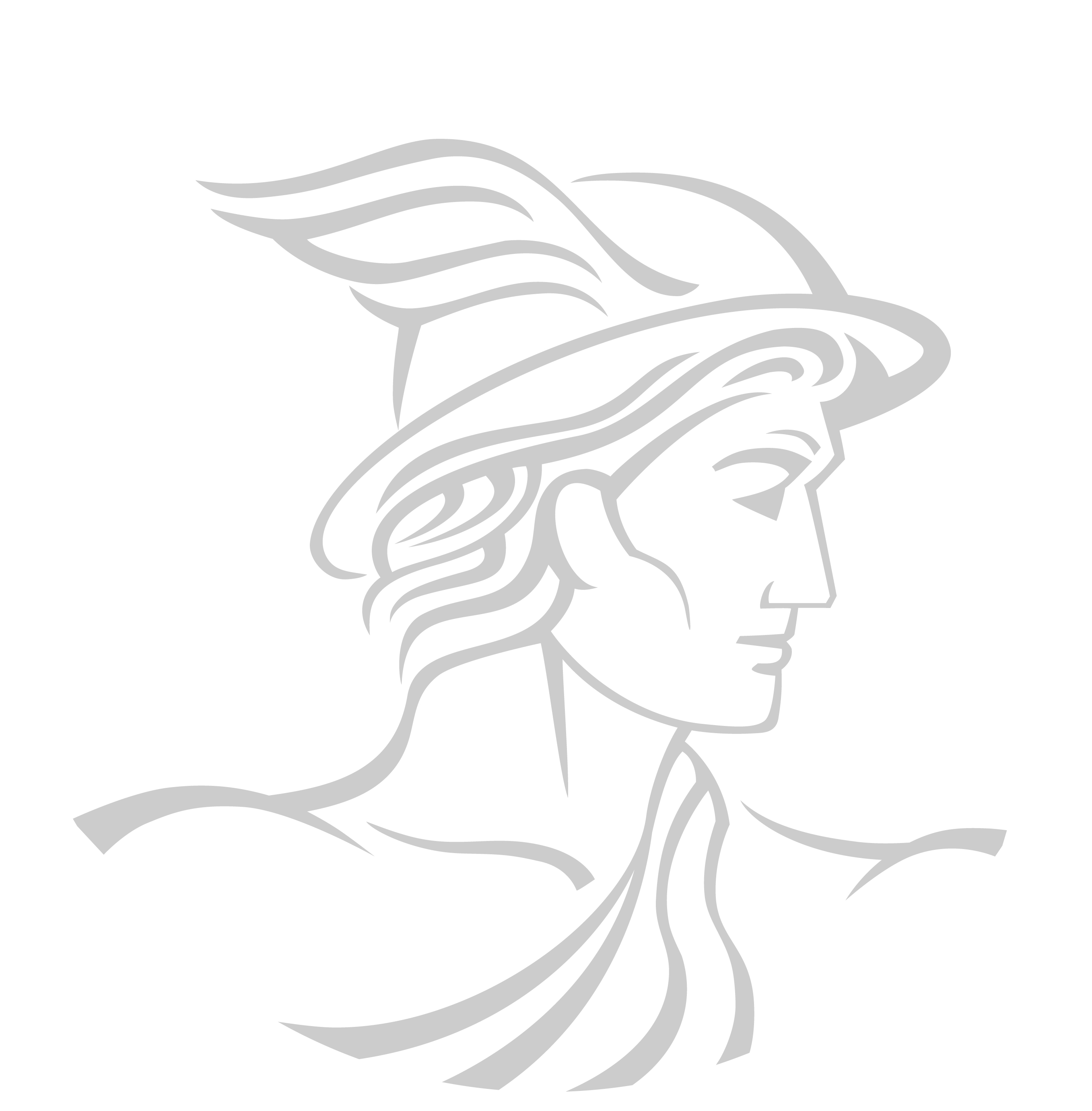 SOLICITUD DE PROPUESTASCódigo BCB: ANPE - P N° 074/2016-1CPRIMERA CONVOCATORIALa Paz, diciembre de 2016PARTE IINFORMACIÓN GENERAL A LOS PROPONENTESNORMATIVA APLICABLE AL PROCESO DE CONTRATACIÓNEl proceso de contratación para la Adquisición de Bienes se rige por el Decreto Supremo N° 0181, de 28 de junio de 2009, de las Normas Básicas del Sistema de Administración de Bienes y Servicios (NB-SABS), sus modificaciones y el presente Documento Base de Contratación (DBC).PROPONENTES ELEGIBLESEn esta convocatoria podrán participar únicamente los siguientes proponentes:Personas naturales con capacidad de contratar.Empresas legalmente constituidas en Bolivia.Asociaciones Accidentales. Micro y Pequeñas Empresas- MyPES.Asociaciones de Pequeños Productores Urbanos y Rurales– APP.Organizaciones Económicas Campesinas – OECAS.Cooperativas (cuando su documento de constitución establezca su capacidad de ofertar bienes).ACTIVIDADES ADMINISTRATIVAS PREVIAS A LA PRESENTACIÓN DE PROPUESTASInspección PreviaLa inspección previa es obligatoria para todos los potenciales proponentes.El proponente deberá realizar la Inspección Previa en la fecha, hora y lugar, establecidos en el presente DBC o por cuenta propia.Consultas Escritas sobre el DBCCualquier potencial proponente podrá formular consultas escritas dirigidas al RPA, hasta la fecha límite establecida en el presente DBC. Reunión Informativa de AclaraciónLa Reunión Informativa de Aclaración se realizará, en la fecha, hora y lugar señalados en el presente DBC, en la que los potenciales proponentes podrán expresar sus consultas sobre el proceso de contratación.Las solicitudes de aclaración, las consultas escritas y sus respuestas, deberán ser tratadas en la Reunión Informativa de Aclaración.Al final de la reunión, el convocante entregará a cada uno de los potenciales proponentes asistentes o aquellos que así lo soliciten, copia o fotocopia del Acta de la Reunión Informativa de Aclaración, suscrita por los servidores públicos y todos los asistentes que así lo deseen. GARANTÍASDe acuerdo con lo establecido en el Artículo 20 de las NB-SABS, el proponente decidirá el tipo de garantía a presentar entre: Boleta de Garantía, Garantía a Primer Requerimiento o Póliza de Seguro de Fianza.Las garantías requeridas, de acuerdo con el objeto, son:Garantía de Seriedad de Propuesta. La entidad convocante, cuando lo requiera, podrá solicitar la presentación de la Garantía de Seriedad de Propuesta, sólo para contrataciones con Precio Referencial mayor a Bs200.000.- (DOSCIENTOS MIL 00/100 BOLIVIANOS).En caso de contratación por ítems o lotes, la Garantía de Seriedad de Propuesta podrá ser solicitada, cuando el Precio Referencial del ítem o lote sea mayor a Bs200.000.- (DOSCIENTOS MIL 00/100 BOLIVIANOS).La Garantía de Seriedad de Propuesta podrá ser presentada por el total de ítems o lotes al que se presente el proponente; o por cada ítem o lote.Garantía de Cumplimiento de Contrato. La entidad convocante solicitará la Garantía de Cumplimiento de Contrato equivalente al siete por ciento (7%) del monto del contrato. Cuando se tengan programados pagos parciales, en sustitución de la Garantía de Cumplimiento de Contrato, se podrá prever una retención del siete por ciento (7%) de cada pago.Las Micro y Pequeñas Empresas, Asociaciones de Pequeños Productores Urbanos y Rurales y Organizaciones Económicas Campesinas presentarán una Garantía de Cumplimiento de Contrato por un monto equivalente al tres y medio por ciento (3.5%) del valor del contrato o se hará una retención del tres y medio por ciento (3.5%) correspondiente a cada pago cuando se tengan previstos pagos parciales.Garantía de Funcionamiento de Maquinaria y/o Equipo. La entidad convocante cuando considere necesario solicitará la Garantía de Funcionamiento de Maquinaria y/o Equipo hasta un máximo del uno punto cinco por ciento (1.5%) del monto del contrato. Por solicitud del proveedor, el contratante podrá efectuar una retención del monto equivalente a la garantía solicitada.Garantía de Correcta Inversión de Anticipo. En caso de convenirse anticipo, el proponente deberá presentar una Garantía de Correcta Inversión de Anticipo, equivalente al cien por ciento (100%) del anticipo otorgado. El monto total del anticipo no deberá exceder el veinte por ciento (20%) del monto total del contrato. (Cuando corresponda)Ejecución de la Garantía de Seriedad de PropuestaLa Garantía de Seriedad de Propuesta, en caso de haberse solicitado, será ejecutada cuando:  El proponente decida retirar su propuesta con posterioridad al plazo límite de presentación de propuestas.Se compruebe falsedad en la información declarada en el Formulario de Presentación de Propuesta (Formulario A-1).Para la formalización de la contratación, mediante Contrato u Orden de Compra, la documentación presentada por el proponente adjudicado, no respalda lo señalado en el Formulario de Presentación de Propuesta (Formulario A-1).El proponente adjudicado no presente para la formalización de la contratación, mediante Contrato u Orden de Compra uno o varios de los documentos señalados en el Formulario de Presentación de Propuesta (Formulario A-1), salvo que hubiese justificado oportunamente el retraso por causas de fuerza mayor, caso fortuito u otras causas debidamente justificadas y aceptadas por la entidad. El proponente adjudicado desista, de manera expresa o tácita, de formalizar la contratación, mediante Contrato u Orden de Compra, en el plazo establecido, salvo por causas de fuerza mayor, caso fortuito u otras causas debidamente justificadas y aceptadas por la entidad.Devolución de la Garantía de Seriedad de PropuestaLa Garantía de Seriedad de Propuesta, en caso de haberse solicitado, será devuelta a los proponentes en un plazo no mayor a cinco (5) días hábiles, en los siguientes casos:Después de la notificación con la Resolución de Declaratoria Desierta.Si existiese Recurso Administrativo de Impugnación, luego de su agotamiento, en contrataciones con montos mayores a Bs200.000.- (DOSCIENTOS MIL 00/100 BOLIVIANOS).Cuando la entidad convocante solicite la extensión del periodo de validez de propuestas y el proponente rehúse aceptar la solicitud.Después de notificada la Resolución de Cancelación del Proceso de Contratación.Después de notificada la Resolución de Anulación del Proceso de Contratación, cuando la anulación sea hasta antes de la publicación de la convocatoria.Después de la formalización de la contratación, mediante Contrato u Orden de Compra con el proponente adjudicado.El tratamiento de ejecución y devolución de las Garantías de: Cumplimiento de Contrato, Correcta Inversión de Anticipo y Funcionamiento de Maquinaria y/o Equipo, se establecerá en el Contrato.RECHAZO Y DESCALIFICACIÓN DE PROPUESTASProcederá el rechazo de la propuesta cuando ésta fuese presentada fuera del plazo (fecha y hora) y/o en lugar diferente al establecido en el presente DBC.Las causales de descalificación son:Incumplimiento u omisión en la presentación de cualquier Formulario de Declaración Jurada requerido en el presente DBC.Incumplimiento a la Declaración Jurada del Formulario de Presentación de Propuesta (Formulario A-1). Cuando la propuesta técnica y/o económica no cumpla con las condiciones establecidas en el presente DBC.Cuando la propuesta económica exceda el Precio Referencial.Cuando producto de la revisión aritmética de la propuesta económica existiera una diferencia superior al dos por ciento (2%), entre el monto total de la propuesta y el monto revisado por el Responsable de Evaluación o la Comisión de Calificación.Cuando el período de validez de la propuesta, no se ajuste al plazo mínimo requerido en el presente DBC.Cuando el proponente no presente la Garantía de Seriedad de Propuesta, en contrataciones con Precio Referencial mayor a Bs200.000.- (DOSCIENTOS MIL 00/100 BOLIVIANOS), si ésta hubiese sido requerida.Cuando la Garantía de Seriedad de Propuesta no cumpla con las condiciones establecidas en el presente DBC.Cuando el proponente presente dos o más alternativas en una misma propuesta.Cuando el proponente presente dos o más propuestas.Cuando la propuesta contenga textos entre líneas, borrones y tachaduras.Cuando la propuesta presente errores no subsanables.Si para la formalización de la contratación, la documentación presentada por el proponente adjudicado, no respalda lo señalado en el Formulario de Presentación de Propuesta (Formulario A-1).Si para la formalización de la contratación la documentación solicitada, no fuera presentada dentro del plazo establecido para su verificación; salvo que el proponente adjudicado hubiese justificado oportunamente el retraso por causas de fuerza mayor, caso fortuito o cuando la causa sea ajena a su voluntad.Cuando el proponente adjudicado desista de forma expresa o tácita de  formalizar la contratación.La descalificación de propuestas deberá realizarse única y exclusivamente por las causales señaladas precedentemente.CRITERIOS DE SUBSANABILIDAD Y ERRORES NO SUBSANABLESSe deberán considerar como criterios de subsanabilidad, los siguientes:Cuando los requisitos, condiciones, documentos y formularios de la propuesta cumplan sustancialmente con lo solicitado en el presente DBC.Cuando los errores sean accidentales, accesorios o de forma y que no inciden en la validez y legalidad de la propuesta presentada.Cuando la propuesta no presente aquellas condiciones o requisitos que no estén claramente señalados en el presente DBC. Cuando el proponente oferte condiciones superiores a las requeridas en las Especificaciones Técnicas, siempre que estas condiciones no afecten el fin para el que fueron requeridas y/o se consideren beneficiosas para la Entidad.Los criterios señalados precedentemente no son limitativos, pudiendo el Responsable de Evaluación o la Comisión de Calificación considerar otros criterios de subsanabilidad.Cuando la propuesta contenga errores subsanables, éstos serán señalados en el Informe de Evaluación y Recomendación de Adjudicación o Declaratoria Desierta.Estos criterios podrán aplicarse también en la etapa de verificación de documentos para la formalización de la contratación.Se consideran errores no subsanables, siendo objeto de descalificación, los siguientes:La ausencia de cualquier Formulario solicitado en el presente DBC, salvo el Formulario de Condiciones Adicionales (Formulario C-2), cuando el Método de Selección y Adjudicación sea el Precio Evaluado Más Bajo.La falta de firma del proponente en el Formulario de Presentación de Propuesta (Formulario A-1).La falta de la propuesta técnica o parte de ella.La falta de la propuesta económica o parte de ella.La falta de presentación de la Garantía de Seriedad de Propuesta, si esta hubiese sido solicitada.Cuando la  Garantía de Seriedad de Propuesta fuese emitida en forma errónea.Cuando la Garantía de Seriedad de Propuesta sea girada por un monto menor al solicitado en el presente DBC, admitiéndose un margen de error que no supere el cero punto uno por ciento (0.1%).Cuando la  Garantía de Seriedad de Propuesta sea girada por un plazo menor al solicitado en el presente DBC, admitiéndose un margen de error que no supere los dos (2) días calendario. Cuando se presente en fotocopia simple, el Formulario de Presentación de Propuesta (Formulario A-1) y/o la Garantía de Seriedad de Propuesta, si esta hubiese sido solicitada.DECLARATORIA DESIERTAEl RPA declarará desierta una convocatoria pública, de acuerdo con lo establecido en el Artículo 27 de las NB-SABS.CANCELACIÓN, SUSPENSIÓN Y ANULACIÓN DEL PROCESO DE CONTRATACIÓN	El proceso de contratación podrá ser cancelado, anulado o suspendido hasta antes de formalizar la contratación, mediante Contrato u Orden de Compra, a través de Resolución expresa, técnica y legalmente motivada, de acuerdo con lo establecido en el Artículo 28 de las NB-SABS.RESOLUCIONES RECURRIBLES	Los proponentes podrán interponer Recurso Administrativo de Impugnación, en procesos de contratación por montos mayores a Bs200.000.- (DOSCIENTOS MIL 00/100 BOLIVIANOS), únicamente contra las resoluciones establecidas en el inciso b) del parágrafo I del Artículo 90 de las NB-SABS; siempre que las mismas afecten, lesionen o puedan causar perjuicio a sus legítimos intereses, de acuerdo con lo regulado en el Capítulo VII del Título I de las NB-SABS.DOCUMENTOS QUE DEBE PRESENTAR EL PROPONENTETodos los Formularios de la propuesta, solicitados en el presente DBC, se constituirán en Declaraciones Juradas.Los documentos que deben presentar los proponentes son:Formulario de Presentación de Propuesta (Formulario A-1). Formulario de Identificación del Proponente (Formulario A-2a o Formulario A-2b). Formulario de Propuesta Económica (Formulario B-1).Formulario de Especificaciones Técnicas (Formulario C-1); y cuando corresponda el Formulario de Condiciones Adicionales (Formulario C-2).En caso de requerirse la Garantía de Seriedad de Propuesta, ésta deberá ser presentada en original, equivalente al uno por ciento (1%) de la propuesta económica del proponente que exceda en treinta (30) días calendario el plazo de validez de la propuesta establecida en el presente DBC; y que cumpla con las características de renovable, irrevocable y de ejecución inmediata, emitida a nombre de la entidad convocante.En el caso de Asociaciones Accidentales, los documentos deberán presentarse diferenciando los que corresponden a la Asociación y los que corresponden a cada asociado.La documentación conjunta a presentar, es la siguiente:Formulario de Presentación de Propuesta  (Formulario A-1).Formulario de Identificación del Proponente (Formulario A-2c).Formulario de Propuesta Económica (Formulario B-1).Formulario de Especificaciones Técnicas (Formulario C-1); y cuando corresponda el Formulario de Condiciones Adicionales (Formulario C-2).En caso de requerirse la Garantía de Seriedad de Propuesta, ésta deberá ser presentada en original, equivalente al uno por ciento (1%) de la propuesta económica del proponente, que exceda en treinta (30) días calendario el plazo de validez de la propuesta, establecida en el presente DBC. Esta Garantía podrá ser presentada por uno o más empresas que conforman la Asociación, siempre y cuando cumpla con las características de renovable, irrevocable y de ejecución inmediata; emitida a nombre de la entidad convocante.Cada asociado, en forma independiente, deberá presentar el Formulario de Identificación del Proponente para Integrantes de la Asociación Accidental (Formulario A-2c).La propuesta deberá tener una validez no menor a treinta (30) días calendario, desde la fecha fijada para la apertura de propuestas.RECEPCIÓN DE PROPUESTASLa recepción de propuestas se efectuará, en el lugar señalado en el presente DBC hasta la fecha y hora límite fijados en el mismo.La propuesta deberá ser presentada en sobre cerrado, dirigido a la entidad convocante, citando el Código Único de Contrataciones Estatales (CUCE) y el objeto de la Convocatoria, en cuyo caso el proponente podrá rotular su sobre de la siguiente manera:APERTURA DE PROPUESTAS	La apertura pública de propuestas se realizará en la fecha, hora y lugar señalados en el presente DBC, donde se dará lectura de los precios ofertados y se verificará los documentos presentados por los proponentes, aplicando la metodología PRESENTÓ/NO PRESENTÓ, utilizando el Formulario V-1.	El acto se efectuara así se hubiese recibido una sola propuesta. En caso de no existir propuestas, el Responsable de Evaluación o la Comisión de Calificación suspenderá el acto y recomendará al RPA, que la convocatoria sea declarada desierta.EVALUACIÓN DE PROPUESTAS	La entidad convocante, para la evaluación de propuestas podrá aplicar uno de los siguientes Métodos de Selección y Adjudicación:Precio Evaluado Más Bajo.Calidad, Propuesta Técnica y Costo.Calidad.EVALUACIÓN PRELIMINARConcluido el acto de apertura, en sesión reservada, el Responsable de Evaluación o la Comisión de Calificación, determinará si las propuestas continúan o se descalifican, verificando el cumplimiento sustancial y la validez de los Formularios de la Propuesta; y cuando corresponda la Garantía de Seriedad de Propuesta, utilizando el FormularioV-1.MÉTODO DE SELECCIÓN Y ADJUDICACIÓN PRECIO EVALUADO MÁS BAJO(Método a ser aplicado en el presente proceso de contratación)Evaluación de la Propuesta EconómicaErrores Aritméticos	Se corregirán los errores aritméticos, verificando la propuesta económica, en el Formulario B-1 de cada propuesta, considerando lo siguiente:Cuando exista discrepancia entre los montos indicados en numeral y literal, prevalecerá el literal.Cuando el monto, resultado de la multiplicación del precio unitario por la cantidad, sea incorrecto, prevalecerá el precio unitario cotizado para obtener el monto correcto. Si la diferencia entre el monto leído de la propuesta y el monto ajustado de la revisión aritmética es menor o igual al dos por ciento (2%), se ajustará la propuesta; caso contrario la propuesta será descalificada.Si el monto ajustado por revisión aritmética superará el precio referencial la propuesta será descalificada. El monto resultante producto de la revisión aritmética, denominado Monto Ajustado por Revisión Aritmética (MAPRA) deberá ser registrado en la cuarta columna (MAPRA) del Formulario V-2.En caso de que producto de la revisión, no se encuentre errores aritméticos el precio de la propuesta o valor leído de la propuesta (pp) deberá ser trasladado a la cuarta columna (MAPRA) del Formulario V-2.Margen de PreferenciaUna vez efectuada la corrección de los errores aritméticos, a las propuestas que no fuesen descalificadas, cuando corresponda, se aplicará a cada ítem, los márgenes de preferencia, independientemente de la forma de adjudicación (ítem, lote o total).Se aplicará únicamente uno de los dos tipos de márgenes de preferencia detallados a continuación:Margen de Preferencia por Costo Bruto de Producción:Margen de Preferencia para bienes producidos en el País, independientemente del origen de los insumos: Para las Micro y Pequeñas Empresas, Asociaciones de Pequeños Productores Urbanos y Rurales y Organizaciones Económicas Campesinas, se aplicará un margen de preferencia del veinte por ciento (20%) al precio ofertado.Factor de Ajuste Final				El Factor de ajuste final se lo calculará de la siguiente manera:fF=fa1+fa2-1Precio Ajustado				El Precio Ajustado, se determinará con la siguiente fórmula:Dónde:			:	Precio Ajustado a efectos de calificación		:	Monto ajustado por revisión aritmética 					:	Factor de ajuste finalEl resultado del PA de cada propuesta será registrado en la última columna del Formulario V-2.Determinación de la Propuesta con el Precio Evaluado Más BajoPara el caso adjudicación por ítems: Una vez efectuada la corrección de los errores aritméticos; y cuando corresponda, aplicado los márgenes de preferencia, de la última columna del Formulario V-2 “Precio Ajustado”, se seleccionará la propuesta con el menor valor, el cual corresponderá al Precio Evaluado Más Bajo.Para el caso adjudicación por Lotes o por el Total: Una vez efectuada la corrección de los errores aritméticos; y cuando corresponda, aplicado los márgenes de preferencia a cada ítem, se procede a la sumatoria de los precios ajustados (PA) de la última columna del Formulario V-2 “Precio Ajustado”, trasladando el Total del Precio Ajustado (TPA) al Formulario V-2a de donde se seleccionará la propuesta con el menor valor, el cual corresponderá al Precio Evaluado Más Bajo.En caso de existir un empate entre dos o más propuestas, se procederá a la evaluación de la propuesta técnica de los proponentes que hubiesen empatado.Evaluación de la Propuesta TécnicaLa propuesta con el Precio Evaluado Más Bajo, se someterá a la evaluación de la propuesta técnica, verificando la información contenida en el Formulario C-1, aplicando la metodología CUMPLE/NO CUMPLE utilizando el Formulario V-3. En caso de cumplir se recomendará su adjudicación, cuyo monto adjudicado corresponderá al valor real de la propuesta (MAPRA). Caso contrario se procederá a su descalificación y a la evaluación de la segunda propuesta con el Precio Evaluado Más Bajo, incluida en el Formulario V-2 (columna Precio Ajustado) o V-2a, y así sucesivamente.En caso de existir empate entre dos o más propuestas, el Responsable de Evaluación o la Comisión de Calificación, será responsable de definir el desempate, aspecto que será señalado en el Informe de Evaluación y Recomendación de Adjudicación o Declaratoria Desierta.MÉTODO DE SELECCIÓN Y ADJUDICACIÓN CALIDAD, PROPUESTA TÉCNICA Y COSTO“No aplica este Método”.MÉTODO DE SELECCIÓN Y ADJUDICACIÓN CALIDAD“No aplica este Método”.CONTENIDO DEL INFORME DE EVALUACIÓN Y RECOMENDACIÓNEl Informe de Evaluación y Recomendación de Adjudicación o Declaratoria Desierta, deberá contener mínimamente lo siguiente:Nómina de los proponentes.Cuadros de Evaluación.Detalle de errores subsanables, cuando corresponda.Causales para la descalificación de propuestas, cuando corresponda.Recomendación de Adjudicación o Declaratoria Desierta.Otros aspectos que el Responsable de Evaluación o la Comisión de Calificación, considere pertinentes.ADJUDICACIÓN O DECLARATORIA DESIERTAEl RPA, recibido el Informe de Evaluación y Recomendación de Adjudicación o Declaratoria Desierta y dentro del plazo fijado en el cronograma de plazos, emitirá la Adjudicación o Declaratoria Desierta.En caso de que el RPA solicite al Responsable de Evaluación o la Comisión de Calificación la complementación o sustentación del informe, podrá autorizar la modificación del cronograma de plazos a partir de la fecha establecida para la emisión de la Adjudicación o Declaratoria Desierta. El nuevo cronograma de plazos deberá ser publicado en el SICOES.		Si el RPA, recibida la complementación o sustentación del Informe de Evaluación y Recomendación, decidiera bajo su exclusiva responsabilidad, apartarse de la recomendación, deberá elaborar un informe fundamentado dirigido a la MAE y a la Contraloría General del Estado.Para contrataciones mayores a Bs200.000 (DOSCIENTOS MIL 00/100 BOLIVIANOS) el RPA deberá adjudicar o declarar desierta la contratación, mediante Resolución expresa, para contrataciones menores o iguales a dicho monto la entidad determinará el documento de adjudicación o declaratoria desierta.La Resolución de Adjudicación o Declaratoria Desierta será motivada y contendrá mínimamente la siguiente información:Nómina de los participantes y precios ofertados.Los resultados de la calificación.Causales de descalificación, cuando corresponda.Lista de propuestas rechazadas, cuando corresponda.Causales de Declaratoria Desierta, cuando corresponda.La Resolución de Adjudicación o Declaratoria Desierta será notificada a los proponentes de acuerdo con lo establecido en el Artículo 51 de las NB-SABS. La notificación, deberá incluir copia de la Resolución y del Informe de Evaluación y Recomendación de Adjudicación o Declaratoria Desierta. En contrataciones hasta Bs200.000 (DOSCIENTOS MIL 00/100 BOLIVIANOS), el documento de adjudicación o declaratoria desierta deberá ser publicado en el SICOES, para efectos de comunicación. FORMALIZACIÓN DE LA CONTRATACIÓNEl proponente adjudicado deberá presentar, para la formalización de la contratación, mediante Contrato u Orden de Compra, los originales o fotocopias legalizadas de los documentos señalados en el Formulario de Presentación de Propuesta (Formulario A-1), excepto aquella documentación cuya información se encuentre consignada en el Certificado del RUPE. 		Las Entidades Públicas deberán verificar la autenticidad del Certificado del RUPE presentado por el proponente adjudicado, ingresando el código de verificación del Certificado en el SICOES.La entidad convocante deberá otorgar al proponente adjudicado un plazo no inferior a cuatro (4) días hábiles para la entrega de los documentos requeridos en el presente DBC; si el proponente adjudicado presentase los documentos antes del plazo otorgado, el proceso deberá continuar.Para contrataciones mayores a Bs200.000.- (DOSCIENTOS MIL 00/100 BOLIVIANOS), el plazo de entrega de documentos, será computable a partir del vencimiento del plazo para la interposición de Recursos Administrativos de Impugnación.	En caso que el proponente adjudicado justifique, oportunamente, el retraso en la presentación de uno o varios documentos requeridos para la formalización de la contratación, por causas de fuerza mayor, caso fortuito u otras causas debidamente justificadas y aceptadas por la entidad, se deberá ampliar el plazo de presentación de documentos.	Cuando el proponente adjudicado desista de forma expresa o tácita de formalizar la contratación, mediante Contrato u Orden de Compra, su propuesta será descalificada, procediéndose a la revisión de la siguiente propuesta mejor evaluada. En caso de que la justificación del desistimiento no sea por causas de fuerza mayor, caso fortuito u otras causas debidamente justificadas y aceptadas por la entidad, además, se ejecutará su Garantía de Seriedad de Propuesta, si esta hubiese sido solicitada y se informará al SICOES, en cumplimiento al inciso c) del Artículo 49 de las NB-SABS.  	Si el desistimiento se debe a que la notificación de adjudicación se realizó una vez vencida la validez de la propuesta presentada, corresponderá la descalificación de la propuesta; sin embargo, no corresponde el registro en el SICOES como impedido.	Si producto de la revisión efectuada para la formalización de la contratación los documentos presentados por el adjudicado no cumplan con las condiciones requeridas, no se considerará desistimiento, por lo que no corresponde el registro en el SICOES como impedido; sin embargo, corresponderá la descalificación de la propuesta y la ejecución de la Garantía de Seriedad de Propuesta, si esta hubiese sido solicitada.	En los casos señalados precedentemente, el RPA deberá autorizar la modificación del cronograma de plazos a partir de la fecha de emisión del documento de adjudicación.	En caso de convenirse anticipos, el proponente adjudicado deberá presentar la Garantía de Correcta Inversión de Anticipo, equivalente al cien por ciento (100%) del anticipo solicitado.MODIFICACIONES AL CONTRATO	Las modificaciones al contrato podrán efectuarse mediante Contrato Modificatorio cuando la modificación a ser introducida afecte el alcance, monto y/o plazo del contrato sin dar lugar al incremento de los precios unitarios. 	Se podrán realizar uno o varios contratos modificatorios, que sumados no deberán exceder el diez por ciento (10%) del monto del contrato principal.ENTREGA DE BIENES	La entrega de bienes deberá efectuarse cumpliendo con las condiciones técnicas, establecidas en el Contrato suscrito y de sus partes integrantes u Orden de Compra y propuesta adjudicada, sujetas a la conformidad por el Responsable de Recepción o la Comisión de Recepción de la entidad contratante.CIERRE DEL CONTRATO Y PAGOUna vez efectuada la Recepción Definitiva de (l) (los) bien (es), por el Responsable de Recepción o la Comisión de Recepción, la Unidad Administrativa, efectuará el cierre del contrato, verificando el cumplimiento de las demás estipulaciones del contrato suscrito, a efectos del cobro de penalidades (si correspondiera), la devolución de garantía (si correspondiera) y emisión del Certificado de Cumplimiento de Contrato.		Cuando la contratación se hubiese formalizado, mediante una Orden de Compra y una vez efectuada la Recepción Definitiva, la Unidad Administrativa, emitirá el Certificado de Cumplimiento de la Orden de Compra. Los pagos se realizarán contra entrega de los bienes (pago total contra entrega total y pagos parciales contra entregas parciales) previa conformidad de la entidad convocante y entrega de factura por el proveedor.En las contrataciones de personas naturales, en ausencia de la nota fiscal (factura), la entidad convocante deberá retener los montos de obligaciones tributarias, para su posterior pago al Servicio de Impuestos Nacionales.GLOSARIO DE TÉRMINOSCertificado de Cumplimiento de Contrato u Orden de Compra: Se define, como el documento extendido por la entidad contratante en favor del Contratista, que oficializa el cumplimiento del Contrato u Orden de Compra; deberá contener como mínimo los siguientes datos: objeto de la contratación, monto contratado y plazo de entrega.Contratante: Se designa a la persona o institución de derecho público que una vez realizada la convocatoria pública y adjudicada la adquisición, se convierte en parte contractual del mismo.Convocante: Se designa a la persona o institución de derecho público que requiere la adquisición de bienes y realiza la convocatoria pública.Desistimiento: Renuncia expresa o tácita por voluntad del proponente adjudicado, de formalizar la contratación, que no es consecuencia de causas de fuerza mayor y/o caso fortuito. Proponente: Es la persona natural o jurídica que muestra interés en participar.  En una segunda instancia, es la persona jurídica que presenta una propuesta.Bienes Recurrentes: Son bienes que la entidad requiere de manera ininterrumpida para el cumplimiento de sus funciones.PARTE IIINFORMACIÓN TÉCNICA DE LA CONTRATACIÓNCONVOCATORIA Y DATOS GENERALES DE LA CONTRATACIÓN(*) Estas fechas son fijas en el proceso de contratación Todos los plazos son de cumplimiento obligatorio, de acuerdo con lo establecido en el artículo 47 de las NB-SABS. ESPECIFICACIONES TÉCNICAS Y CONDICIONES REQUERIDAS PARA EL BIEN A ADQUIRIRLas especificaciones técnicas requeridas, son:FORMULARIO C-1ESPECIFICACIONES TÉCNICASPROVISIÓN E INSTALACIÓN  DE CUATRO CÁMARAS PTZ, UN SISTEMA DE ALMACENAMIENTO EN RED Y UN SERVIDOR DE DATOS.Asimismo, se adjunta a la propuesta hojas de datos técnicos o fichas técnicas de lo siguiente:Cámaras tipo PTZ para exteriores.Cámara tipo PTZ para interior.Sistema de almacenamiento en red NAS.Servidor de Datos.Software de Monitoreo. Por último, manifiesto aceptación a todas las Especificaciones Técnicas y declaro la veracidad de toda información y documentación proporcionada según los requerimientos del BCB, por lo que firmo al pie del presente documento como constancia de lo señalado.(Firma del Representante Legal para Personas Jurídicas)(Firma del Proponente en caso de Personas Naturales)(Nombre completo)PARTE IIIANEXO 1FORMULARIO A-1PRESENTACIÓN DE PROPUESTA (Para Personas Naturales, Empresas o Asociaciones Accidentales)A nombre de (Nombre del proponente) a la cual represento, remito la presente propuesta, declarando expresamente mi conformidad y compromiso de cumplimiento, conforme con los siguientes puntos:I.- De las Condiciones del ProcesoDeclaro cumplir estrictamente la normativa de la Ley N° 1178, de Administración y Control Gubernamentales, lo establecido en las NB-SABS y el presente DBC.Declaro no tener conflicto de intereses para el presente proceso de contratación.Declaro, que como proponente, no me encuentro en las causales de impedimento, establecidas en el Artículo 43 de las NB-SABS, para participar en el proceso de contratación.Declaro y garantizo haber examinado el DBC, así como los Formularios para la presentación de la propuesta, aceptando sin reservas todas las estipulaciones en dichos documentos y la adhesión al texto del contrato.Declaro respetar el desempeño de los servidores públicos asignados, por la entidad convocante al proceso de contratación y no incurrir en relacionamiento que no sea a través de medio escrito, salvo en los actos de carácter público y exceptuando las consultas efectuadas al encargado de atender consultas, de manera previa a la presentación de propuestas. Declaro la veracidad de toda la información proporcionada y autorizo mediante la presente, para que en caso de ser adjudicado, cualquier persona natural o jurídica, suministre a los representantes autorizados de la entidad convocante, toda la información que requieran para verificar la documentación que presento. En caso de comprobarse falsedad en la misma, la entidad convocante tiene el derecho a descalificar la presente propuesta y ejecutar la Garantía de Seriedad de Propuesta, sin perjuicio de lo dispuesto en normativa específica.Declaro la autenticidad de las garantías presentadas en el proceso de contratación, autorizando su verificación en las instancias correspondientes.Declaro haber realizado la Inspección Previa (cuando corresponda).Comprometo mi inscripción en el Registro Único de Proveedores del Estado (RUPE), una vez presentada mi propuesta a la entidad convocante (excepto aquellos proponentes que ya se encuentren inscritos en el RUPE).Me comprometo a denunciar por escrito, ante la MAE de la entidad convocante, cualquier tipo de presión o intento de extorsión de parte de los servidores públicos de la entidad convocante o de otras personas, para que se asuman las acciones legales y administrativas correspondientes.Acepto a sola firma de este documento que todos los Formularios presentados se tienen por suscritos.II.- De la Presentación de DocumentosEn caso de ser adjudicado, para la formalización de la contratación, se presentará la siguiente documentación en original o fotocopia legalizada, salvo aquella documentación cuya información se encuentre consignada en el certificado del RUPE, aceptando que el incumplimiento es causal de descalificación de la propuesta. En caso de Asociaciones Accidentales, la documentación conjunta a presentar es la señalada en los incisos: a), e) y k).Certificado del RUPE que respalde la información declarada en su propuesta. Carnet de Identidad para personas naturales.Documento de Constitución de la empresa, excepto aquellas empresas que se encuentran inscritas en el Registro de Comercio.Matricula de Comercio actualizada, excepto para proponentes cuya normativa legal inherente a su constitución así lo prevea. Poder General Amplio y Suficiente del Representante Legal del proponente con facultades para presentar propuestas y suscribir contratos, inscrito en el Registro de Comercio, esta inscripción podrá exceptuarse para otros proponentes cuya normativa legal inherente a su constitución así lo prevea. Aquellas empresas unipersonales que no acrediten a un Representante Legal, no deberán presentar este Poder.Certificado de inscripción en el Padrón Nacional de Contribuyentes (NIT) activo y vigente, salvo lo previsto en el sub numeral 23.3 del presente DBC.Certificado de No Adeudo por Contribuciones al Seguro Social Obligatorio de largo plazo y al Sistema Integral de Pensiones, excepto personas naturales.Garantía de Cumplimiento de Contrato equivalente al siete por ciento (7%) del monto del contrato. En el caso de Asociaciones Accidentales esta garantía podrá ser presentada por una o más empresas que conforman la Asociación, siempre y cuando cumpla con las características de renovable, irrevocable y de ejecución inmediata, emitida a nombre de la entidad convocante. Cuando se tengan programados pagos parciales, en sustitución de esta garantía, se podrá prever una retención del siete por ciento (7%) de cada pago (en caso que la formalización de la contratación sea mediante Contrato). Certificado que acredite la condición de MyPE, OECA o APP (cuando el proponente hubiese solicitado la aplicación del margen de preferencia).Certificación del Costo Bruto de Producción o Certificación de bienes producidos en el País independientemente del origen de los insumos (cuando el proponente hubiese solicitado la aplicación del margen de preferencia).Testimonio de Contrato de Asociación Accidental.Documentación requerida en las especificaciones técnicas y/o condiciones técnicas.(Firma del proponente) (Nombre completo del proponente)FORMULARIO A-2aIDENTIFICACIÓN DEL PROPONENTE (Para Personas Naturales)FORMULARIO A-2bIDENTIFICACIÓN DEL PROPONENTE(Para Empresas)FORMULARIO A-2cIDENTIFICACIÓN DEL PROPONENTE(Para Asociaciones Accidentales)FORMULARIO A-2cIDENTIFICACIÓN DEL PROPONENTE PARA INTEGRANTES DE LA ASOCIACIÓN ACCIDENTALFORMULARIO B-1PROPUESTA ECONÓMICA(*) El proponente solo podrá seleccionar uno de los tres márgenes de preferencia. En caso de no marcar una de las tres opciones se entenderá por no solicitado el Margen de Preferencia.FORMULARIO B-1PROPUESTA ECONÓMICA(para Adjudicación por Lotes) (NO APLICA EN EL PRESENTE PROCESO DE CONTRATACIÓN)FORMULARIO C-1ESPECIFICACIONES TÉCNICASEste formulario se encuentra en el numeral 25, Parte II “INFORMACIÓN TÉCNICA DE LA CONTRATACIÓN” del presente Documento Base de Contratación.FORMULARIO C-2CONDICIONES ADICIONALES (NO APLICABLE EN EL PRESENTE PROCESO DE CONTRATACIÓN)ANEXO 2FORMULARIOS REFERENCIALES DE APOYOFORMULARIO V-1EVALUACIÓN PRELIMINAR (Para personas naturales, empresas o asociaciones accidentales)FORMULARIO Nº V-2EVALUACIÓN DE LA PROPUESTA ECONÓMICA  (Formato para Adjudicación por ítems)(En caso que la contratación se efectué por ítems, se deberá repetir el cuadro para cada ítem)(NO APLICABLE EN EL PRESENTE PROCESO DE CONTRATACIÓN)FORMULARIO Nº V-2EVALUACIÓN DE LA PROPUESTA ECONÓMICA  (Formato para Adjudicación por Lotes o total)(En caso que la contratación se efectué por lotes, se deberá repetir el cuadro para cada lote)(*) En caso de no evidenciarse errores aritméticos el monto leído de la propuesta (pp) debe trasladarse a la casilla monto ajustado por revisión aritmética (MAPRA)FORMULARIO Nº V-2aEVALUACIÓN DE LA PROPUESTA ECONÓMICA  FORMULARIO V-3  EVALUACIÓN DE LA PROPUESTA TÉCNICA (NO APLICABLE EN EL PRESENTE PROCESO DE CONTRATACIÓN)FORMULARIO V-4 RESUMEN DE LA EVALUACIÓN TÉCNICA Y ECONÓMICA(Para el Método de Selección y Adjudicación Calidad, Propuesta Técnica y Costo)(NO APLICABLE EN EL PRESENTE PROCESO DE CONTRATACIÓN)ANEXO 3Modelo de Contrato SANO – DLABS N° 77/2016CUCE: ______Contrato Administrativo para la Provisión e Instalación de Cámaras PTZ, Un sistema de Almacenamiento de Red y Un Servidor de Datos, sujeto al tenor de las siguientes clausulas:CLÁUSULA PRIMERA.- (DE LAS PARTES) Las partes CONTRATANTES son:El BANCO CENTRAL DE BOLIVIA, con Número de Identificación Tributaria (NIT) 1016739022, domicilio en la calle Ayacucho esquina Mercado s/n de la zona central, en la Ciudad de La Paz – Bolivia, representado legalmente por el Lic. __________ con Cédula de Identidad Nº _______ expedida en La Paz, como Gerente de Administración de acuerdo a su designación efectuada mediante Acción de Personal N° ____/201_ de __ de ____ 201_ y al artículo 12 del Reglamento Específico del Sistema de Administración de Bienes y Servicios (RE-SABS) del Banco Central de Bolivia, aprobado mediante Resolución de Directorio N° 147/2015 de 18 de agosto de 2015, sus modificaciones y a la Resolución PRES - GAL N° 12/2015 de 27 de agosto de 2015, que en adelante se denominará la ENTIDAD. _________, legalmente constituida y existente conforme a la legislación boliviana, con registro en FUNDEMPRESA bajo la Matrícula de Comercio N° ____, inscrita en el Padrón Nacional de Contribuyentes con N.I.T. ______, con domicilio en ______ de la zona de _____ de la Ciudad de ___ – Bolivia, representada por _______, con Cédula de Identidad N° _____, expedida en  ____, en virtud al Testimonio de Poder Nº ____ de __ de ____ de ___, otorgado ante ____, Notario de Fe Pública de Primera Clase Nº __ del Distrito Judicial de ___, en adelante denominado el PROVEEDOR.CLÁUSULA SEGUNDA.- (ANTECEDENTES) La ENTIDAD, en proceso realizado bajo las normas y regulaciones de contratación establecidas en el Decreto Supremo N° 0181 de 28 de junio de 2009, de las Normas Básicas del Sistema de Administración de Bienes y Servicios (NB-SABS), sus modificaciones, y el Documento Base de Contratación (DBC), para la Adquisición de Bienes, en la Modalidad de Apoyo Nacional a la Producción y Empleo ANPE N° _____, convocó el ___ de ____ de ___, a personas naturales y jurídicas con capacidad de celebrar actos jurídicos, a presentar propuestas para la provisión e instalación de Cámaras PTZ, un sistema de Almacenamiento en Red y un servidor de datos, con Código Único de Contratación Estatal (CUCE): __-____-__-______-_-_, con base en lo solicitado en el DBC.Concluida la etapa de evaluación de propuestas, el Responsable del Proceso de Contratación de Apoyo Nacional a la Producción y Empleo (RPA), con base en el Informe Final __________ de ___ de _____ de ___, resolvió adjudicar la contratación mediante Resolución GADM/GAL Nº__/__ de ___ de _____ de ___ al PROVEEDOR, al cumplir su propuesta con todos los requisitos establecidos en el DBC.CLAUSULA TERCERA.- (LEGISLACIÓN APLICABLE) El presente Contrato se celebra al amparo de las siguientes disposiciones normativas: Constitución Política del Estado. Ley Nº 1178 de 20 de julio de 1990, de Administración y Control Gubernamentales. Decreto Supremo Nº 0181 de las NB-SABS y sus modificaciones. Ley del Presupuesto General del Estado, aprobado para la gestión y su reglamentación. Otras disposiciones relacionadas.CLÁUSULA CUARTA.- (OBJETO Y CAUSA) El objeto del presente Contrato es la provisión e instalación de tres (3) Cámaras PTZ (Pan, Tilt and Zoom) para exteriores, una (1) cámara PTZ Domo para interiores, un (1) sistema de Almacenamiento en Red NAS (Network Attached Storage) y un (1) servidor de datos que en adelante se denominarán los BIENES, así como su instalación para realizar el monitoreo, detección de riesgos y almacenamiento de imágenes de video del edificio principal y el perímetro externo de la ENTIDAD, provistos por el PROVEEDOR de conformidad con las características de las Especificaciones Técnicas del DBC y la Propuesta Adjudicada, con estricta y absoluta sujeción al presente Contrato.4.1. Componentes:Componente 1: Cámaras Tipo Ptz para Exteriores.Componente 2: Cámara Tipo Ptz para Interior.Componente 3: Sistema de Almacenamiento en Red NAS.Componente 4: Servidor de Datos.4.2. Características de la Instalación:La instalación de ductos deberá ser realizada en material metálico (galvanizado) en los lugares más vulnerables (exteriores), se debe considerar la instalación de cajas de distribución, codos y uniones metálicos. En lugares menos vulnerables se permitirá realizar la instalación bajo ductos plásticos.Todas las obras civiles que se requieran para la instalación de los BIENES, deberán ser cubiertas por el PROVEEDOR. A la conclusión de dichas obras, los sitios afectados deberán contar con la refacción y limpieza correspondiente.Todo el cableado, accesorios y mano de obra deberán ser cubiertos por el PROVEEDOR.Montaje de las cámaras: Dos de las cámaras deberán permitir ser montadas en techos o paredes, para esto se deberán incluir todos los accesorios adicionales requeridos (soportes). La tercera cámara deberá ser montada en un poste.Poste (un poste de 6 pulgadas de diámetro y 4 metros a partir de la línea de tierra) y otros materiales necesarios, además de los costos de instalación, conexión y puesta en funcionamiento de las cámaras. Se debe considerar que parte del cableado estará bajo tierra (enterrado).Se debe incluir un Switch de comunicaciones de al menos 24 puertos gigabyte.Debe incluir un rack de 42U con patas estabilizadoras, un kit de conexión para vincular racks adyacentes y puertas laterales desmontables.CLÁUSULA QUINTA.- (DOCUMENTOS INTEGRANTES DEL CONTRATO) Forman parte del presente Contrato, los siguientes documentos: DBC. Preventivo N° __ de __ de ___ de ___.Propuesta Adjudicada. Documento de Adjudicación, Resolución GADM-GAL Nº __/2016.Certificado del RUPE N° _____ de ___ de ______ de ____. Garantías.Poder del Representante Legal del PROVEEDOR.Certificados de No Adeudo por Contribuciones al Seguro Social Obligatorio de Largo Plazo y al Sistema Integral de Pensiones.CLÁUSULA SEXTA.- (OBLIGACIONES DE LAS PARTES) Las PARTES contratantes se comprometen y obligan a dar cumplimiento a todas y cada una de las cláusulas del presente Contrato.Por su parte el PROVEEDOR se compromete a cumplir con las siguientes obligaciones: Realizar la provisión e instalación de los BIENES objeto del presente Contrato, de acuerdo con lo establecido en el DBC, así como las condiciones de su propuesta. Asumir directa e íntegramente el costo de todos los posibles daños y perjuicios que pudiera sufrir el personal a su cargo o terceros, durante la ejecución del presente Contrato, por acciones que se deriven de incumplimientos, accidentes, atentados, etc. Presentar documentos del fabricante que garanticen que los BIENES a suministrar son nuevos y de primer uso. Mantener vigentes y actualizadas las garantías presentadas (vigencia y/o monto), a requerimiento de la ENTIDAD.Demostrar la existencia de la Certificación de Calidad ISO 9001 de los BIENES en la apertura de empaques.Proveer a su personal las herramientas adecuadas para la realización del trabajo.Entregar los manuales de todos los BIENES en formato impreso y/o digital, en idioma español o inglés.Por su parte la ENTIDAD se compromete a cumplir con las siguientes obligaciones: Realizar la recepción provisional y/o definitiva de los BIENES de acuerdo a las condiciones establecidas en el DBC, así como las condiciones de la propuesta adjudicada. Emitir el Acta de Recepción Definitiva de los BIENES, cuando los mismos cumplan con las condiciones establecidas en el DBC, así como las condiciones de la propuesta adjudicada. Realizar el pago por la provisión de los BIENES, en un plazo no mayor a cuarenta y cinco (45) días calendario de emitida el Acta De Recepción Definitiva. CLÁUSULA SÉPTIMA.- (VIGENCIA) La vigencia del presente Contrato, se extenderá desde el día siguiente hábil de su suscripción, por ambas PARTES hasta que la Gerencia de Administración de la ENTIDAD emita el Certificado de Cumplimiento de Contrato o el Certificado de Terminación de Contrato. CLAUSULA OCTAVA.- (GARANTÍAS)8.1 	Garantía de Cumplimiento de Contrato. El PROVEEDOR, garantiza el fiel cumplimiento del presente Contrato en todas sus partes con la ________ N° ____, emitida por el ______, a la orden de la ENTIDAD, por el siete por ciento (7%) del monto del contrato que corresponde a ________ 00/100 Bolivianos (Bs____,__), valida desde el ___ de ___ de ____, hasta el ___ de ____ de ___ (Dependiendo de la garantía escogida por el PROVEEDOR).El importe de dicha garantía en caso de cualquier incumplimiento contractual incurrido por el PROVEEDOR, será pagado en favor de la ENTIDAD, sin necesidad de ningún trámite o acción judicial, a su sólo requerimiento. 8.2 	Garantía de Fábrica. El PROVEEDOR una vez emitida el Acta de Recepción Definitiva de los BIENES, debe entregar un documento de respaldo de la Garantía de Fábrica, con vigencia de al menos un (1) año, computable a partir de la fecha de emisión del citado documento, con cobertura de los BIENES.8.3	Garantía de Funcionamiento de Maquinaria y/o Equipo: El PROVEEDOR se obliga a constituir la Garantía de Funcionamiento de Maquinaria y/o Equipo, a la orden de la entidad, por el uno punto cinco por ciento (1.5%) del monto del presente Contrato, que avalará el correcto funcionamiento y/o mantenimiento de los equipos con cobertura de los componentes y repuestos, con vigencia de un (1) año calendario, computable a partir de la emisión del Acta de Recepción Definitiva.Esta Garantía cubre:Asistencia técnica en oficinas de la ENTIDAD.Préstamo de componente(s) similar(es).Provisión de repuestos.Cambio Definitivo de componente(s).Mantenimiento Preventivo.El correcto funcionamiento de los BIENES hasta los 3600 metros sobre el nivel del mar de la ciudad de La Paz.Dicha Garantía será ejecutada en cualquiera de los siguientes casos: Demora acumulada en la asistencia técnica de más de cinco (5) días hábiles de notificada.Demora acumulada en el préstamo de componentes de más de diez (10) días  hábiles de atendida la asistencia técnica.Demora acumulada en el reemplazo definitivo de más de treinta (30) días hábiles de atendida la asistencia técnica.El seguimiento de los servicios cubiertos por esta garantía será realizado por un funcionario del Departamento de Seguridad y Contingencias (DSC) de la ENTIDAD, designado por el Subgerente de Servicios Generales, quien emitirá el Certificado de Conformidad con los servicios cubiertos por esta.Adicionalmente, el importe de esta garantía podrá ser cobrado por la ENTIDAD en caso de que los bienes presenten fallas en su funcionamiento y/o el PROVEEDOR no hubiese efectuado el mantenimiento preventivo dentro del plazo de vigencia de la garantía.Si dentro del plazo previsto por la ENTIDAD los bienes no presentan fallas en su funcionamiento y tuvieran el mantenimiento adecuado, dicha garantía será devuelta una vez emitido el Certificado de Conformidad. CLÁUSULA NOVENA.- (PLAZO) El PROVEEDOR se obliga a cumplir con la entrega provisional (sujeto a verificación) de los BIENES en el plazo de cuarenta y cinco (45) días calendario, computables a partir del día siguiente hábil a la suscripción del presente Contrato. CLÁUSULA DÉCIMA.- (LUGAR DE ENTREGA) El PROVEEDOR realizará la entrega de los BIENES en la Unidad de Activos Fijos, en el piso 5 del edificio principal de la ENTIDAD, ubicado en la calle Ayacucho esquina Mercado s/n de la zona central, en la Ciudad de La Paz – Bolivia, en coordinación con la Comisión de Recepción.La instalación de los BIENES será realizada en los lugares en los que el Jefe del Departamento de Seguridad y Contingencias indique.CLÁUSULA DÉCIMA PRIMERA.- (MONTO, MONEDA Y FORMA DE PAGO) El monto total propuesto y aceptado por ambas PARTES para la adquisición e instalación  de los BIENES asciende a la suma de Bs___.- (_______________ 00/100 Bolivianos). La ENTIDAD procederá al pago del monto total una vez emitida el Acta de Recepción Definitiva y recibida la factura correspondiente.CLÁUSULA DÉCIMA SEGUNDA.- (ESTIPULACIÓN SOBRE IMPUESTOS) Correrá por cuenta del PROVEEDOR el pago de todos los impuestos vigentes en el país a la fecha de presentación de su propuesta. En caso de que posteriormente, el Estado Plurinacional de Bolivia implantará impuestos adicionales, disminuyera o incrementará los vigentes, mediante disposición legal expresa, el PROVEEDOR deberá acogerse a su cumplimiento desde la fecha de vigencia de dicha normativa. CLÁUSULA DÉCIMA TERCERA.- (FACTURACIÓN) Para que se efectúe el pago, el PROVEEDOR deberá emitir la respectiva factura oficial a favor de la ENTIDAD, por el monto total de pago establecido en la cláusula Décima Primera, no pudiendo deducirse del mismo los descuentos por concepto de multas aplicables, si hubiesen, caso contrario la ENTIDAD deberá retener los montos de obligaciones tributarias pendientes, para su posterior pago al Servicio de Impuestos Nacionales.CLÁUSULA DÉCIMA CUARTA.- (MODIFICACIONES AL CONTRATO) El Contrato podrá ser modificado por uno o varios Contratos Modificatorios, mismos que pueden afectar el alcance, monto y/o plazo. El monto o la suma de los montos de los contratos modificatorios no deberá exceder el diez por ciento (10%) del monto del presente Contrato, de acuerdo con lo establecido en el inciso a) del artículo 89 del Decreto Supremo N° 0181.CLÁUSULA DÉCIMA QUINTA.- (CESIÓN) El PROVEEDOR no podrá transferir parcial, ni totalmente las obligaciones contraídas en el presente Contrato, siendo de su entera responsabilidad la ejecución y cumplimiento de las obligaciones establecidas en el mismo, salvo lo establecido en el parágrafo III del artículo 89 de las NB-SABS. CLÁUSULA DÉCIMA SEXTA.- (MULTAS) El PROVEEDOR se obliga a cumplir con el plazo de entrega provisional (sujeto a verificación), el plazo para subsanar observaciones y la instalación de los BIENES, establecidos en la Cláusula Novena y los numerales 23.4 y 23.5 de la Cláusula Vigésima Segunda del presente Contrato respectivamente, caso contrario será multado con el cero punto cinco por ciento (0.5%) del monto total del contrato por cada día hábil de retraso. La suma de las multas no podrá exceder en ningún caso el veinte por ciento (20%) del monto total del contrato, debiendo cobrarse las mismas e iniciarse el proceso de resolución del Contrato, conforme a lo estipulado en la Cláusula Décima Novena.Dichas multas serán cobradas excepto en los casos de fuerza mayor o caso fortuito debidamente comprobados por  la Comisión o Responsable de la Recepción de la ENTIDAD.CLÁUSULA DÉCIMA SÉPTIMA.- (CONFIDENCIALIDAD) La información a la que el PROVEEDOR tuviere acceso, durante o después de la provisión de los BIENES tendrá carácter confidencial, quedando expresamente prohibida su divulgación a terceros, a menos que cuente con un pronunciamiento escrito por parte de la ENTIDAD en sentido contrario, exceptuando los casos en que la ENTIDAD emita un pronunciamiento escrito estableciendo lo contrario.CLÁUSULA DÉCIMA OCTAVA.- (EXONERACIÓN DE LAS CARGAS LABORALES Y SOCIALES A LA ENTIDAD) El PROVEEDOR corre con las obligaciones que emerjan del objeto del presente Contrato, respecto a las cargas laborales y sociales con el personal de su dependencia, se exonera de estas obligaciones a la ENTIDAD. Por otra parte, de acuerdo a lo establecido en el Decreto Supremo N° 108 de 1 de mayo de 2009, el PROVEEDOR se obliga a proveer a sus trabajadores de ropa de trabajo y equipo de protección personal, para prevenir riesgos ocupacionales en la instalación.  CLÁUSULA DÉCIMA NOVENA.- (TERMINACIÓN DEL CONTRATO). Se dará por terminado el vínculo contractual por una de las siguientes modalidades:19.1 	Por Cumplimiento del Contrato: De forma normal, tanto la ENTIDAD como el PROVEEDOR darán por terminado el presente Contrato, una vez que ambas partes hayan dado cumplimiento a todas las condiciones y estipulaciones contenidas en el mismo, lo cual se hará constar en el Certificado de Cumplimiento de Contrato. 19.2 	Por Resolución del Contrato: Si se diera el caso y como una forma excepcional de terminar el Contrato, a los efectos legales correspondientes, la ENTIDAD y el PROVEEDOR, acuerdan las siguientes causales para procesar la resolución del Contrato:19.2.1 A requerimiento de la ENTIDAD por causales atribuibles al        PROVEEDOR:Por disolución del PROVEEDOR Por quiebra declarada del PROVEEDOR.Cuando los BIENES en la entrega definitiva no cumplan con lo requerido en el DBC, excepto lo señalado la Cláusula Vigésima Tercera del presente Contrato.Cuando el monto de la multa, exceda el veinte por ciento (20%) del monto total del presente Contrato.Por incumplimiento a cualquier obligación establecida en el presente Contrato, excepto las sancionadas con multas.19.2.2 A requerimiento del PROVEEDOR por causales atribuibles a la ENTIDAD:Por instrucciones injustificadas emanadas de la ENTIDAD para la suspensión de la provisión de los BIENES por más de treinta (30) días calendario.Si apartándose de los términos del contrato, la ENTIDAD pretende efectuar aumento o disminución en las cantidades de la adquisición, sin la emisión del necesario Contrato Modificatorio.Por incumplimiento injustificado en el pago parcial o total, por más de cuarenta y cinco (45) días calendario computados a partir de la fecha de emisión del Acta de Recepción Definitiva de los bienes cuando corresponda.19.2.3	Reglas aplicables a la Resolución: Para procesar la resolución del Contrato, se aplicará el siguiente procedimiento:Cuando la causal que diere lugar a la resolución fuere atribuible al PROVEEDOR y no pudiera ser subsanada, la ENTIDAD dará aviso escrito mediante carta notariada al PROVEEDOR con la resolución del Contrato, estableciendo claramente la causal que se aduce y señalando que con la recepción de dicha carta queda resuelto el contrato.Cuando la causal que diere lugar a la resolución fuere atribuible a la ENTIDAD y no pudiera ser subsanada, el PROVEEDOR dará aviso escrito mediante carta notariada a la ENTIDAD con su intención de resolver el Contrato, estableciendo claramente la causal que se aduce. En el plazo de cinco (5) días hábiles la ENTIDAD realizará el análisis correspondiente y se pronunciará mediante carta sobre si acepta o no la resolución del Contrato.Cuando la causal que diere lugar a la resolución pueda ser subsanada la ENTIDAD o el PROVEEDOR dará aviso escrito mediante carta notariada, a la otra parte, de su intención de resolver el Contrato, estableciendo claramente la causal que se aduce, si dentro de los cinco (5) días hábiles siguientes de la fecha de notificación, se enmendarán las fallas, se normalizará el desarrollo de la provisión y se tomarán las medidas necesarias para continuar normalmente con las estipulaciones del Contrato, el requirente de la resolución expresará por escrito su conformidad a la solución y el aviso de intención de resolución será retirado. Caso contrario, si al vencimiento de éste término no existiese ninguna respuesta o esta fuera negativa, el proceso de resolución continuará a cuyo fin la ENTIDAD o el PROVEEDOR, según quién haya requerido la resolución del contrato, notificará mediante carta notariada a la otra parte, que la resolución del Contrato se ha hecho efectiva.Esta carta notariada dará lugar a que: cuando la resolución sea por causales atribuibles al PROVEEDOR, se registre la misma en el SICOES, quede impedido para participar en contrataciones con el Estado y se ejecute a favor de la ENTIDAD la Garantía de Cumplimiento de Contrato.La ENTIDAD, procederá a establecer los montos reembolsables al PROVEEDOR por concepto de provisión de los BIENES satisfactoriamente efectuados, si corresponde.Con base en la liquidación final y establecidos los saldos en favor o en contra se procederá a la ejecución o devolución de la Garantía correspondiente.19.3. Resolución por causa de fuerza mayor o caso fortuito:Si en cualquier momento antes de la terminación de la provisión de los BIENES objeto del Contrato, la ENTIDAD se encontrase en una situación que vaya en contra de los intereses del Estado, comunicará por escrito mediante carta notariada la resolución del Contrato, justificando la causa y señalando que con su notificación queda resuelto el contrato.Por otra parte, si en cualquier momento antes de la terminación de la provisión de los BIENES objeto del Contrato, la ENTIDAD o el PROVEEDOR se encontrase en una situación fuera de control, por causas de fuerza mayor o caso fortuito que imposibiliten la conclusión de la prestación del servicio, la parte afectada comunicará por escrito su intención de resolver el Contrato, justificando la causa.Esta primera carta de intención de resolución del CONTRATO, deberá ser cursada en un plazo de cinco (5) días hábiles posteriores al hecho generador de la resolución del contrato, especificando la causal de resolución, dirigida a la ENTIDAD o al PROVEEDOR, según corresponda. Si dentro de los cinco (5) días hábiles de recibida la carta de intención de resolver el contrato la causal argumentada es subsanada no prosigue la resolución, situación que se notificara mediante carta escrita, empero, si no existe solución en dicho plazo se debe cursar una segunda carta notariada comunicando que la resolución se ha hecho efectiva.Cuando se efectúe la resolución del contrato se procederá a una liquidación de saldos deudores y acreedores de ambas PARTES, efectuándose los pagos a que hubiere lugar, conforme la evaluación del grado de cumplimiento de los Especificaciones Técnicas y se devolverá la Garantía de Cumplimiento de Contrato.CLÁUSULA VIGÉSIMA.- (SOLUCIÓN DE CONTROVERSIAS) En caso de surgir dudas sobre los derechos y obligaciones de las PARTES durante la ejecución del presente contrato, las partes acudirán a los términos y condiciones del contrato, el DBC y la propuesta adjudicada, sometidas a la Jurisdicción Coactiva Fiscal.CLÁUSULA VIGÉSIMA PRIMERA.- (SUSPENSIÓN) La ENTIDAD está facultada para suspender temporalmente la provisión de los BIENES que presta el PROVEEDOR, en cualquier momento, por motivos de fuerza mayor, caso fortuito y/o razones convenientes a los intereses del Estado; para lo cual notificará al PROVEEDOR por escrito, con una anticipación de cinco (5) días calendario, excepto en los casos de urgencia por alguna emergencia imponderable, en los que se podrá notificar hasta en el día. Esta suspensión puede ser total o parcial.Asimismo, el PROVEEDOR podrá comunicar a la ENTIDAD por escrito, la suspensión temporal de la provisión, en cualquier momento, por motivos de fuerza mayor, caso fortuito o por causas atribuibles a la ENTIDAD que afecten al PROVEEDOR en la provisión, la misma que una vez calificada y autorizada por la ENTIDAD puede ser parcial o total.En ambos casos, si la suspensión amerita ampliación del plazo de provisión de los BIENES, se suscribirá el respectivo contrato modificatorio.Si la provisión de los BIENES se suspende parcial o totalmente por negligencia del PROVEEDOR en observar y cumplir correctamente las estipulaciones del contrato y/o de los documentos que forman parte del mismo, no merecerá ninguna ampliación del plazo.CLÁUSULA VIGÉSIMA SEGUNDA.- (CONDICIONES COMPLEMENTARIAS) El PROVEEDOR deberá prestar mientras dure el periodo de vigencia de la Garantía de Funcionamiento de Maquinaría y/o Equipos, sin costo adicional alguno los siguientes servicios:22.1. Mantenimiento Preventivo: Una vez emitida el Acta de Recepción Definitiva, el PROVEEDOR deberá realizar el mantenimiento preventivo a todos los componentes al menos una vez cada tres (3) meses sin costo para la ENTIDAD, tarea que debe ser coordinada con el Departamento de Seguridad y Contingencias.22.2  Asistencia técnica: Las solicitudes de asistencia técnica deberán ser atendidas por el proveedor en el edificio principal de la ENTIDAD, hasta el dia siguiente hábil de notificadas por el personal del Departamento de Seguridad y Contingencias. Estas solicitudes podrán ser realizadas vía telefónica o correo electrónico o fax. 22.3. Préstamo de componente(s) similar(es): En caso de existir un problema que no pueda ser resuelto en la asistencia técnica, el PROVEEDOR deberá realizar el préstamo de componente(s) en un plazo máximo de hasta cinco (5) días hábiles desde que atendió la solicitud.22.4. Provisión de repuestos: En caso de atender una solicitud de asistencia técnica en la cual sea necesario el reemplazo de uno o varios repuestos, por fallas de fabricación o mala instalación de los BIENES o sus componentes deberá(n) ser provisto(s) y reemplazado(s) por el proveedor, sin costo para la ENTIDAD, en el plazo máximo de diez (10) días hábiles posteriores a la solicitud de asistencia técnica.22.5. Cambio Definitivo de componente(s): Cuando no se pueda realizar la reparación necesaria el proveedor deberá reemplazar el(los) componente(s) dañado(s) por nuevo(s) de igual o superiores características técnicas, en un plazo de treinta (30) días hábiles de atendida la solicitud de asistencia técnica.CLÁUSULA VIGÉSIMA TERCERA.- (RECEPCIÓN PROVISIONAL y PRUEBAS) 23.1.	Recepción Provisional.- El PROVEEDOR deberá entregar provisionalmente los BIENES en la Unidad de Activos Fijos del Departamento de Bienes y Servicios, dentro del plazo señalado en la cláusula Novena del presente Contrato, en coordinación con la Comisión de Recepción.Una vez entregados los BIENES, la Comisión de Recepción, emitirá el Acta de Recepción Provisional en el plazo de un (1) día hábil.23.2. Cambio de Modelo.- Si por razones de avance de tecnología de los modelos ofertado, los mismos quedan discontinuados o existieran mejoras tecnológicas por el fabricante, se aceptará el cambio de los modelos de los BIENES entregados con relación a los ofertados, previa evaluación de los siguientes aspectos a momento de la recepción provisional:Justificación escrita por parte del PROVEEDOR, explicando las razones del cambio de modelo del o los BIEN(ES), Las características técnicas del nuevo modelo deberán ser iguales o superiores a las del modelo ofertado.Informe técnico elaborado por el Departamento de Seguridad y Contingencias, evaluando las características técnicas del modelo recibido con relación a las características del modelo ofertado.Si el cambio es aceptado, el mismo no implicará ningún costo adicional para la ENTIDAD.23.3.	Apertura de Empaques.- El Responsable de la Recepción o la Comisión de Recepción, realizará la apertura de empaques y verificación de los BIENES, en un plazo de un (1) día hábil, computables a partir de la emisión del Acta de Recepción Provisional.23.4.	Observaciones.- En caso de que se presente (n) alguna (s) observaciones a los BIENES en el plazo de verificación, el PROVEEDOR deberá subsanar o reemplazar el (los) equipo(s) en un plazo de hasta cinco (5) días hábiles de recibida la notificación para subsanar observaciones y/o cambios. Si no existiesen observaciones o una vez subsanadas las mismas o reemplazado(s) el o los BIEN(ES), el Responsable o Comisión de Recepción emitirá la orden de instalación de los BIENES a través de una comunicación externa, correo electrónico o fax.   23.5. Instalación: Una vez emitida la Orden de Instalación notificada al PROVEEDOR (Comunicación Externa, correo electrónico o comunicación telefónica) este tendrá un plazo de quince (15) días hábiles computables a partir del día hábil siguiente a la notificación para proceder con la instalación y puesta en funcionamiento de los BIENES que comprende: el cableado, ductado, instalación de todos los componentes y puesta en funcionamiento. Durante todo el proceso de  instalación de los BIENES, el PROVEEDOR deberá coordinar todas las actividades, como ser: autorizaciones de ingresos de su personal, ingreso de materiales, horarios y áreas de circulación con el Departamento de Seguridad y Contingencias.La ejecución de trabajos deberá adecuarse a las actividades rutinarias del BCB, debiendo considerarse para los trabajos de instalación el horario de 08:30 hasta 19:30 de lunes a viernes. Los trabajos que produzcan ruidos molestos deberán ser realizados a partir de Hrs. 17:30. En caso de requerirse la ejecución de trabajos en días sábados, se deberá solicitar un permiso que será coordinado con el Departamento de Seguridad y Contingencias.Los cables y ductos a instalarse deben ser nuevos.La sujeción de los ductos, accesorios, y componentes deberá garantizar la solidez, rigidez y estética de los mismos.23.6.	Pruebas de funcionamiento: El PROVEEDOR en coordinación con el personal técnico designado por el Jefe del Departamento de Seguridad y Contingencias realizará pruebas finales de los BIENES en un plazo de hasta dos (2) días hábiles a partir de la finalización del plazo de instalación y puesta en funcionamiento.	En caso de que se presente(n) alguna(s) observación(es) al óptimo funcionamiento de los componentes, el proveedor deberá subsanar las mismas, debiendo en su caso  proceder al reemplazo necesario de algún(os) componentes o sus equipos  en un plazo de hasta dos (2) días hábiles de notificadas las observaciones por el personal técnico designado por el Jefe del Departamento de Seguridad y Contingencias.  23.7	Informe Técnico Final: Concluido el periodo de pruebas sin observaciones o subsanadas las mismas, el personal técnico designado por el Jefe del Departamento de Seguridad y Contingencias elaborará el Informe Técnico Final en un plazo de hasta dos (2) días hábiles.CLÁUSULA VIGÉSIMA CUARTA.- (RECEPCIÓN DEFINITIVA) Dentro del plazo previsto, se hará efectiva la entrega provisional de los BIENES objeto de la adquisición, a cuyo efecto, la ENTIDAD designará al Responsable de Recepción o la Comisión de Recepción, a  quienes les corresponderá verificar si los BIENES provistos concuerdan plenamente con las Especificaciones Técnicas, la propuesta aceptada y el presente Contrato en la recepción provisional y definitiva. Del acto de recepción definitiva se levantará el Acta de Recepción Definitiva, que es un documento diferente al registro de ingreso o almacenes y que será emitida una vez recibido el Informe Técnico Final, señalado en el numeral 23.7. de la Cláusula Vigésima Tercera del presente Contrato y recibida la Garantía de Funcionamiento de Maquinaria y/o Equipo. CLÁUSULA VIGÉSIMA QUINTA.- (CIERRE DEL CONTRATO) Dentro de los diez (10) días siguientes a la fecha de la emisión del Acta de Recepción Definitiva, la Gerencia de Administración de la ENTIDAD procederá a la devolución de la Garantía de Cumplimiento de Contrato.Transcurrida la vigencia de la Garantía de Funcionamiento de Maquinaria y/o Equipo y una vez que se emita el Certificado de Conformidad por parte de un funcionario del Departamento de Seguridad y Contingencias designado, encargado del seguimiento de los servicios cubiertos con dicha garantía, la Gerencia de Administración de la ENTIDAD procederá a la devolución de la precitada Garantía y al cierre del contrato que será acreditado con la emisión del Certificado de Cumplimiento de Contrato o en caso de incumplimiento de las Especificaciones Técnicas, los términos, plazos y condiciones establecidos en el presente Contrato, se emitirá el Certificado de Terminación de Contrato.El Responsable de la Recepción o la Comisión de Recepción y la ENTIDAD, no darán por finalizada la adquisición ni procederá la liquidación, si el PROVEEDOR no hubiese cumplido con todas sus obligaciones de acuerdo a los términos del presente Contrato y de sus documentos anexos.En el cierre o liquidación de contrato, se tomará en cuenta las multas (si hubieren).CLÁUSULA VIGÉSIMA SEXTA.- (CONSENTIMIENTO) En señal de conformidad y para su fiel y estricto cumplimiento, firmamos el presente Contrato el Lic. _____________________, en representación legal de la ENTIDAD y el/la Sr. (a) ____________, en representación legal del PROVEEDOR.Este documento, conforme a disposiciones legales de control fiscal vigentes, será registrado ante la Contraloría General del Estado.La Paz, __ de ____ de 2016.VTA/pmrr.Código Único de Contratación Estatal16-0951-00-XXXXX-1-1PROVISIÓN E INSTALACION DE CUATRO CAMARAS PTZ, UN SISTEMA DE ALMACENAMIENTO EN RED Y UN SERVIDOR DE DATOS QUE INTEGRE LA TOTALIDAD DE CAMARAS EXISTENTES EN EL BCBBANCO CENTRAL DE BOLIVIAGERENCIA DE ADMINISTRACIÓNSUBGERENCIA DE SERVICIOS GENERALESDEPARTAMENTO DE COMPRAS Y CONTRATACIONESLUGAR DE ENTREGA DE LA COTIZACIÓN: Ventanilla Única de Correspondencia, ubicada en Planta Baja del Edificio Principal del BCB, calle Ayacucho esquina Mercado, La Paz – BoliviaRAZÓN SOCIAL O NOMBRE DEL PROPONENTE:______________________________________(Indicar si es una empresa, asociación accidental u otro tipo de proponente)APOYO NACIONAL A LA PRODUCCIÓN Y EMPLEO (POR SOLICITUD DE PROPUESTAS)CÓDIGO BCB: ANPE - P N° 074/2016-1CPRIMERA CONVOCATORIAPROVISIÓN E INSTALACION DE CUATRO CAMARAS PTZ, UN SISTEMA DE ALMACENAMIENTO EN RED Y UN SERVIDOR DE DATOS QUE INTEGRE LA TOTALIDAD DE CAMARAS EXISTENTES EN EL BCB No abrir antes de horas 10:00 del día viernes 6 de enero del 2017% Componentes de Origen Nacional del Costo Bruto de ProducciónMargen de PreferenciaFactor de Ajuste (fa1)Entre el 30 y el 50 %25%0.75Mayor al 50%35%0.65En otros casos0%1.00Bienes producidos en el País, independientemente del Origen de los insumosMargen de PreferenciaFactor de Ajuste (fa1)Margen de Preferencia10%0.90En otros casos0%1.00Al precio ofertado para las Micro y Pequeñas Empresas, Asociaciones de Productores Urbanos y Rurales y Organizaciones Económicas CampesinasMargen de PreferenciaFactor de Ajuste (fa2)Margen de Preferencia20%0.80En otros casos0%1.001.    CONVOCATORIA1.    CONVOCATORIA1.    CONVOCATORIA1.    CONVOCATORIA1.    CONVOCATORIA1.    CONVOCATORIA1.    CONVOCATORIA1.    CONVOCATORIA1.    CONVOCATORIA1.    CONVOCATORIA1.    CONVOCATORIA1.    CONVOCATORIA1.    CONVOCATORIA1.    CONVOCATORIA1.    CONVOCATORIA1.    CONVOCATORIA1.    CONVOCATORIA1.    CONVOCATORIA1.    CONVOCATORIA1.    CONVOCATORIA1.    CONVOCATORIA1.    CONVOCATORIA1.    CONVOCATORIA1.    CONVOCATORIA1.    CONVOCATORIA1.    CONVOCATORIA1.    CONVOCATORIA1.    CONVOCATORIA1.    CONVOCATORIA1.    CONVOCATORIA1.    CONVOCATORIA1.    CONVOCATORIA1.    CONVOCATORIA1.    CONVOCATORIA1.    CONVOCATORIA1.    CONVOCATORIA1.    CONVOCATORIA1.    CONVOCATORIA1.    CONVOCATORIA1.    CONVOCATORIA1.    CONVOCATORIA1.    CONVOCATORIA1.    CONVOCATORIA1.    CONVOCATORIA1.    CONVOCATORIA1.    CONVOCATORIA1.    CONVOCATORIA1.    CONVOCATORIA1.    CONVOCATORIA1.    CONVOCATORIASe convoca a la presentación de propuestas para el siguiente proceso:Se convoca a la presentación de propuestas para el siguiente proceso:Se convoca a la presentación de propuestas para el siguiente proceso:Se convoca a la presentación de propuestas para el siguiente proceso:Se convoca a la presentación de propuestas para el siguiente proceso:Se convoca a la presentación de propuestas para el siguiente proceso:Se convoca a la presentación de propuestas para el siguiente proceso:Se convoca a la presentación de propuestas para el siguiente proceso:Se convoca a la presentación de propuestas para el siguiente proceso:Se convoca a la presentación de propuestas para el siguiente proceso:Se convoca a la presentación de propuestas para el siguiente proceso:Se convoca a la presentación de propuestas para el siguiente proceso:Se convoca a la presentación de propuestas para el siguiente proceso:Se convoca a la presentación de propuestas para el siguiente proceso:Se convoca a la presentación de propuestas para el siguiente proceso:Se convoca a la presentación de propuestas para el siguiente proceso:Se convoca a la presentación de propuestas para el siguiente proceso:Se convoca a la presentación de propuestas para el siguiente proceso:Se convoca a la presentación de propuestas para el siguiente proceso:Se convoca a la presentación de propuestas para el siguiente proceso:Se convoca a la presentación de propuestas para el siguiente proceso:Se convoca a la presentación de propuestas para el siguiente proceso:Se convoca a la presentación de propuestas para el siguiente proceso:Se convoca a la presentación de propuestas para el siguiente proceso:Se convoca a la presentación de propuestas para el siguiente proceso:Se convoca a la presentación de propuestas para el siguiente proceso:Se convoca a la presentación de propuestas para el siguiente proceso:Se convoca a la presentación de propuestas para el siguiente proceso:Se convoca a la presentación de propuestas para el siguiente proceso:Se convoca a la presentación de propuestas para el siguiente proceso:Se convoca a la presentación de propuestas para el siguiente proceso:Se convoca a la presentación de propuestas para el siguiente proceso:Se convoca a la presentación de propuestas para el siguiente proceso:Se convoca a la presentación de propuestas para el siguiente proceso:Se convoca a la presentación de propuestas para el siguiente proceso:Se convoca a la presentación de propuestas para el siguiente proceso:Se convoca a la presentación de propuestas para el siguiente proceso:Se convoca a la presentación de propuestas para el siguiente proceso:Se convoca a la presentación de propuestas para el siguiente proceso:Se convoca a la presentación de propuestas para el siguiente proceso:Se convoca a la presentación de propuestas para el siguiente proceso:Se convoca a la presentación de propuestas para el siguiente proceso:Se convoca a la presentación de propuestas para el siguiente proceso:Se convoca a la presentación de propuestas para el siguiente proceso:Se convoca a la presentación de propuestas para el siguiente proceso:Se convoca a la presentación de propuestas para el siguiente proceso:Se convoca a la presentación de propuestas para el siguiente proceso:Se convoca a la presentación de propuestas para el siguiente proceso:Se convoca a la presentación de propuestas para el siguiente proceso:Se convoca a la presentación de propuestas para el siguiente proceso:Entidad ConvocanteEntidad ConvocanteEntidad ConvocanteEntidad Convocante:::BANCO CENTRAL DE BOLIVIABANCO CENTRAL DE BOLIVIABANCO CENTRAL DE BOLIVIABANCO CENTRAL DE BOLIVIABANCO CENTRAL DE BOLIVIABANCO CENTRAL DE BOLIVIABANCO CENTRAL DE BOLIVIABANCO CENTRAL DE BOLIVIABANCO CENTRAL DE BOLIVIABANCO CENTRAL DE BOLIVIABANCO CENTRAL DE BOLIVIABANCO CENTRAL DE BOLIVIABANCO CENTRAL DE BOLIVIABANCO CENTRAL DE BOLIVIABANCO CENTRAL DE BOLIVIABANCO CENTRAL DE BOLIVIABANCO CENTRAL DE BOLIVIABANCO CENTRAL DE BOLIVIABANCO CENTRAL DE BOLIVIABANCO CENTRAL DE BOLIVIABANCO CENTRAL DE BOLIVIABANCO CENTRAL DE BOLIVIABANCO CENTRAL DE BOLIVIABANCO CENTRAL DE BOLIVIABANCO CENTRAL DE BOLIVIABANCO CENTRAL DE BOLIVIABANCO CENTRAL DE BOLIVIABANCO CENTRAL DE BOLIVIABANCO CENTRAL DE BOLIVIABANCO CENTRAL DE BOLIVIABANCO CENTRAL DE BOLIVIABANCO CENTRAL DE BOLIVIABANCO CENTRAL DE BOLIVIABANCO CENTRAL DE BOLIVIABANCO CENTRAL DE BOLIVIABANCO CENTRAL DE BOLIVIABANCO CENTRAL DE BOLIVIABANCO CENTRAL DE BOLIVIABANCO CENTRAL DE BOLIVIABANCO CENTRAL DE BOLIVIABANCO CENTRAL DE BOLIVIABANCO CENTRAL DE BOLIVIAModalidad de ContrataciónModalidad de ContrataciónModalidad de ContrataciónModalidad de Contratación:::Apoyo Nacional a la Producción y EmpleoApoyo Nacional a la Producción y EmpleoApoyo Nacional a la Producción y EmpleoApoyo Nacional a la Producción y EmpleoApoyo Nacional a la Producción y EmpleoApoyo Nacional a la Producción y EmpleoApoyo Nacional a la Producción y EmpleoApoyo Nacional a la Producción y EmpleoApoyo Nacional a la Producción y EmpleoApoyo Nacional a la Producción y EmpleoApoyo Nacional a la Producción y EmpleoApoyo Nacional a la Producción y EmpleoApoyo Nacional a la Producción y EmpleoApoyo Nacional a la Producción y EmpleoApoyo Nacional a la Producción y EmpleoApoyo Nacional a la Producción y EmpleoApoyo Nacional a la Producción y EmpleoApoyo Nacional a la Producción y EmpleoApoyo Nacional a la Producción y EmpleoApoyo Nacional a la Producción y EmpleoApoyo Nacional a la Producción y EmpleoApoyo Nacional a la Producción y EmpleoApoyo Nacional a la Producción y EmpleoApoyo Nacional a la Producción y EmpleoApoyo Nacional a la Producción y EmpleoApoyo Nacional a la Producción y EmpleoApoyo Nacional a la Producción y EmpleoApoyo Nacional a la Producción y EmpleoApoyo Nacional a la Producción y EmpleoApoyo Nacional a la Producción y EmpleoApoyo Nacional a la Producción y EmpleoApoyo Nacional a la Producción y EmpleoApoyo Nacional a la Producción y EmpleoApoyo Nacional a la Producción y EmpleoApoyo Nacional a la Producción y EmpleoApoyo Nacional a la Producción y EmpleoApoyo Nacional a la Producción y EmpleoApoyo Nacional a la Producción y EmpleoApoyo Nacional a la Producción y EmpleoApoyo Nacional a la Producción y EmpleoApoyo Nacional a la Producción y EmpleoApoyo Nacional a la Producción y EmpleoCUCECUCECUCE:::Código interno que la entidad utiliza para Identificar al procesoCódigo interno que la entidad utiliza para Identificar al procesoCódigo interno que la entidad utiliza para Identificar al procesoCódigo interno que la entidad utiliza para Identificar al proceso:::ANPE - P N° 074/2016-1CANPE - P N° 074/2016-1CANPE - P N° 074/2016-1CANPE - P N° 074/2016-1CANPE - P N° 074/2016-1CANPE - P N° 074/2016-1CANPE - P N° 074/2016-1CANPE - P N° 074/2016-1CANPE - P N° 074/2016-1CANPE - P N° 074/2016-1CANPE - P N° 074/2016-1CANPE - P N° 074/2016-1CANPE - P N° 074/2016-1CANPE - P N° 074/2016-1CANPE - P N° 074/2016-1CANPE - P N° 074/2016-1CANPE - P N° 074/2016-1CANPE - P N° 074/2016-1CANPE - P N° 074/2016-1CANPE - P N° 074/2016-1CANPE - P N° 074/2016-1CANPE - P N° 074/2016-1CANPE - P N° 074/2016-1CANPE - P N° 074/2016-1CANPE - P N° 074/2016-1CObjeto de la contrataciónObjeto de la contrataciónObjeto de la contrataciónObjeto de la contratación:::PROVISIÓN E INSTALACION DE CUATRO CAMARAS PTZ, UN SISTEMA DE ALMACENAMIENTO EN RED Y UN SERVIDOR DE DATOS QUE INTEGRE LA TOTALIDAD DE CAMARAS EXISTENTES EN EL BCB  PROVISIÓN E INSTALACION DE CUATRO CAMARAS PTZ, UN SISTEMA DE ALMACENAMIENTO EN RED Y UN SERVIDOR DE DATOS QUE INTEGRE LA TOTALIDAD DE CAMARAS EXISTENTES EN EL BCB  PROVISIÓN E INSTALACION DE CUATRO CAMARAS PTZ, UN SISTEMA DE ALMACENAMIENTO EN RED Y UN SERVIDOR DE DATOS QUE INTEGRE LA TOTALIDAD DE CAMARAS EXISTENTES EN EL BCB  PROVISIÓN E INSTALACION DE CUATRO CAMARAS PTZ, UN SISTEMA DE ALMACENAMIENTO EN RED Y UN SERVIDOR DE DATOS QUE INTEGRE LA TOTALIDAD DE CAMARAS EXISTENTES EN EL BCB  PROVISIÓN E INSTALACION DE CUATRO CAMARAS PTZ, UN SISTEMA DE ALMACENAMIENTO EN RED Y UN SERVIDOR DE DATOS QUE INTEGRE LA TOTALIDAD DE CAMARAS EXISTENTES EN EL BCB  PROVISIÓN E INSTALACION DE CUATRO CAMARAS PTZ, UN SISTEMA DE ALMACENAMIENTO EN RED Y UN SERVIDOR DE DATOS QUE INTEGRE LA TOTALIDAD DE CAMARAS EXISTENTES EN EL BCB  PROVISIÓN E INSTALACION DE CUATRO CAMARAS PTZ, UN SISTEMA DE ALMACENAMIENTO EN RED Y UN SERVIDOR DE DATOS QUE INTEGRE LA TOTALIDAD DE CAMARAS EXISTENTES EN EL BCB  PROVISIÓN E INSTALACION DE CUATRO CAMARAS PTZ, UN SISTEMA DE ALMACENAMIENTO EN RED Y UN SERVIDOR DE DATOS QUE INTEGRE LA TOTALIDAD DE CAMARAS EXISTENTES EN EL BCB  PROVISIÓN E INSTALACION DE CUATRO CAMARAS PTZ, UN SISTEMA DE ALMACENAMIENTO EN RED Y UN SERVIDOR DE DATOS QUE INTEGRE LA TOTALIDAD DE CAMARAS EXISTENTES EN EL BCB  PROVISIÓN E INSTALACION DE CUATRO CAMARAS PTZ, UN SISTEMA DE ALMACENAMIENTO EN RED Y UN SERVIDOR DE DATOS QUE INTEGRE LA TOTALIDAD DE CAMARAS EXISTENTES EN EL BCB  PROVISIÓN E INSTALACION DE CUATRO CAMARAS PTZ, UN SISTEMA DE ALMACENAMIENTO EN RED Y UN SERVIDOR DE DATOS QUE INTEGRE LA TOTALIDAD DE CAMARAS EXISTENTES EN EL BCB  PROVISIÓN E INSTALACION DE CUATRO CAMARAS PTZ, UN SISTEMA DE ALMACENAMIENTO EN RED Y UN SERVIDOR DE DATOS QUE INTEGRE LA TOTALIDAD DE CAMARAS EXISTENTES EN EL BCB  PROVISIÓN E INSTALACION DE CUATRO CAMARAS PTZ, UN SISTEMA DE ALMACENAMIENTO EN RED Y UN SERVIDOR DE DATOS QUE INTEGRE LA TOTALIDAD DE CAMARAS EXISTENTES EN EL BCB  PROVISIÓN E INSTALACION DE CUATRO CAMARAS PTZ, UN SISTEMA DE ALMACENAMIENTO EN RED Y UN SERVIDOR DE DATOS QUE INTEGRE LA TOTALIDAD DE CAMARAS EXISTENTES EN EL BCB  PROVISIÓN E INSTALACION DE CUATRO CAMARAS PTZ, UN SISTEMA DE ALMACENAMIENTO EN RED Y UN SERVIDOR DE DATOS QUE INTEGRE LA TOTALIDAD DE CAMARAS EXISTENTES EN EL BCB  PROVISIÓN E INSTALACION DE CUATRO CAMARAS PTZ, UN SISTEMA DE ALMACENAMIENTO EN RED Y UN SERVIDOR DE DATOS QUE INTEGRE LA TOTALIDAD DE CAMARAS EXISTENTES EN EL BCB  PROVISIÓN E INSTALACION DE CUATRO CAMARAS PTZ, UN SISTEMA DE ALMACENAMIENTO EN RED Y UN SERVIDOR DE DATOS QUE INTEGRE LA TOTALIDAD DE CAMARAS EXISTENTES EN EL BCB  PROVISIÓN E INSTALACION DE CUATRO CAMARAS PTZ, UN SISTEMA DE ALMACENAMIENTO EN RED Y UN SERVIDOR DE DATOS QUE INTEGRE LA TOTALIDAD DE CAMARAS EXISTENTES EN EL BCB  PROVISIÓN E INSTALACION DE CUATRO CAMARAS PTZ, UN SISTEMA DE ALMACENAMIENTO EN RED Y UN SERVIDOR DE DATOS QUE INTEGRE LA TOTALIDAD DE CAMARAS EXISTENTES EN EL BCB  PROVISIÓN E INSTALACION DE CUATRO CAMARAS PTZ, UN SISTEMA DE ALMACENAMIENTO EN RED Y UN SERVIDOR DE DATOS QUE INTEGRE LA TOTALIDAD DE CAMARAS EXISTENTES EN EL BCB  PROVISIÓN E INSTALACION DE CUATRO CAMARAS PTZ, UN SISTEMA DE ALMACENAMIENTO EN RED Y UN SERVIDOR DE DATOS QUE INTEGRE LA TOTALIDAD DE CAMARAS EXISTENTES EN EL BCB  PROVISIÓN E INSTALACION DE CUATRO CAMARAS PTZ, UN SISTEMA DE ALMACENAMIENTO EN RED Y UN SERVIDOR DE DATOS QUE INTEGRE LA TOTALIDAD DE CAMARAS EXISTENTES EN EL BCB  PROVISIÓN E INSTALACION DE CUATRO CAMARAS PTZ, UN SISTEMA DE ALMACENAMIENTO EN RED Y UN SERVIDOR DE DATOS QUE INTEGRE LA TOTALIDAD DE CAMARAS EXISTENTES EN EL BCB  PROVISIÓN E INSTALACION DE CUATRO CAMARAS PTZ, UN SISTEMA DE ALMACENAMIENTO EN RED Y UN SERVIDOR DE DATOS QUE INTEGRE LA TOTALIDAD DE CAMARAS EXISTENTES EN EL BCB  PROVISIÓN E INSTALACION DE CUATRO CAMARAS PTZ, UN SISTEMA DE ALMACENAMIENTO EN RED Y UN SERVIDOR DE DATOS QUE INTEGRE LA TOTALIDAD DE CAMARAS EXISTENTES EN EL BCB  PROVISIÓN E INSTALACION DE CUATRO CAMARAS PTZ, UN SISTEMA DE ALMACENAMIENTO EN RED Y UN SERVIDOR DE DATOS QUE INTEGRE LA TOTALIDAD DE CAMARAS EXISTENTES EN EL BCB  PROVISIÓN E INSTALACION DE CUATRO CAMARAS PTZ, UN SISTEMA DE ALMACENAMIENTO EN RED Y UN SERVIDOR DE DATOS QUE INTEGRE LA TOTALIDAD DE CAMARAS EXISTENTES EN EL BCB  PROVISIÓN E INSTALACION DE CUATRO CAMARAS PTZ, UN SISTEMA DE ALMACENAMIENTO EN RED Y UN SERVIDOR DE DATOS QUE INTEGRE LA TOTALIDAD DE CAMARAS EXISTENTES EN EL BCB  PROVISIÓN E INSTALACION DE CUATRO CAMARAS PTZ, UN SISTEMA DE ALMACENAMIENTO EN RED Y UN SERVIDOR DE DATOS QUE INTEGRE LA TOTALIDAD DE CAMARAS EXISTENTES EN EL BCB  PROVISIÓN E INSTALACION DE CUATRO CAMARAS PTZ, UN SISTEMA DE ALMACENAMIENTO EN RED Y UN SERVIDOR DE DATOS QUE INTEGRE LA TOTALIDAD DE CAMARAS EXISTENTES EN EL BCB  PROVISIÓN E INSTALACION DE CUATRO CAMARAS PTZ, UN SISTEMA DE ALMACENAMIENTO EN RED Y UN SERVIDOR DE DATOS QUE INTEGRE LA TOTALIDAD DE CAMARAS EXISTENTES EN EL BCB  PROVISIÓN E INSTALACION DE CUATRO CAMARAS PTZ, UN SISTEMA DE ALMACENAMIENTO EN RED Y UN SERVIDOR DE DATOS QUE INTEGRE LA TOTALIDAD DE CAMARAS EXISTENTES EN EL BCB  PROVISIÓN E INSTALACION DE CUATRO CAMARAS PTZ, UN SISTEMA DE ALMACENAMIENTO EN RED Y UN SERVIDOR DE DATOS QUE INTEGRE LA TOTALIDAD DE CAMARAS EXISTENTES EN EL BCB  PROVISIÓN E INSTALACION DE CUATRO CAMARAS PTZ, UN SISTEMA DE ALMACENAMIENTO EN RED Y UN SERVIDOR DE DATOS QUE INTEGRE LA TOTALIDAD DE CAMARAS EXISTENTES EN EL BCB  PROVISIÓN E INSTALACION DE CUATRO CAMARAS PTZ, UN SISTEMA DE ALMACENAMIENTO EN RED Y UN SERVIDOR DE DATOS QUE INTEGRE LA TOTALIDAD DE CAMARAS EXISTENTES EN EL BCB  PROVISIÓN E INSTALACION DE CUATRO CAMARAS PTZ, UN SISTEMA DE ALMACENAMIENTO EN RED Y UN SERVIDOR DE DATOS QUE INTEGRE LA TOTALIDAD DE CAMARAS EXISTENTES EN EL BCB  PROVISIÓN E INSTALACION DE CUATRO CAMARAS PTZ, UN SISTEMA DE ALMACENAMIENTO EN RED Y UN SERVIDOR DE DATOS QUE INTEGRE LA TOTALIDAD DE CAMARAS EXISTENTES EN EL BCB  PROVISIÓN E INSTALACION DE CUATRO CAMARAS PTZ, UN SISTEMA DE ALMACENAMIENTO EN RED Y UN SERVIDOR DE DATOS QUE INTEGRE LA TOTALIDAD DE CAMARAS EXISTENTES EN EL BCB  PROVISIÓN E INSTALACION DE CUATRO CAMARAS PTZ, UN SISTEMA DE ALMACENAMIENTO EN RED Y UN SERVIDOR DE DATOS QUE INTEGRE LA TOTALIDAD DE CAMARAS EXISTENTES EN EL BCB  PROVISIÓN E INSTALACION DE CUATRO CAMARAS PTZ, UN SISTEMA DE ALMACENAMIENTO EN RED Y UN SERVIDOR DE DATOS QUE INTEGRE LA TOTALIDAD DE CAMARAS EXISTENTES EN EL BCB  PROVISIÓN E INSTALACION DE CUATRO CAMARAS PTZ, UN SISTEMA DE ALMACENAMIENTO EN RED Y UN SERVIDOR DE DATOS QUE INTEGRE LA TOTALIDAD DE CAMARAS EXISTENTES EN EL BCB  PROVISIÓN E INSTALACION DE CUATRO CAMARAS PTZ, UN SISTEMA DE ALMACENAMIENTO EN RED Y UN SERVIDOR DE DATOS QUE INTEGRE LA TOTALIDAD DE CAMARAS EXISTENTES EN EL BCB  Método de Selección y AdjudicaciónMétodo de Selección y AdjudicaciónMétodo de Selección y AdjudicaciónMétodo de Selección y Adjudicación:::a) Calidad, Propuesta Técnica y Costoa) Calidad, Propuesta Técnica y Costoa) Calidad, Propuesta Técnica y Costoa) Calidad, Propuesta Técnica y Costoa) Calidad, Propuesta Técnica y Costoa) Calidad, Propuesta Técnica y Costoa) Calidad, Propuesta Técnica y Costoa) Calidad, Propuesta Técnica y Costoa) Calidad, Propuesta Técnica y Costoa) Calidad, Propuesta Técnica y Costoa) Calidad, Propuesta Técnica y Costoa) Calidad, Propuesta Técnica y Costoa) Calidad, Propuesta Técnica y Costoa) Calidad, Propuesta Técnica y Costob) Calidad b) Calidad b) Calidad b) Calidad b) Calidad b) Calidad XXXXc) Precio Evaluado más Bajoc) Precio Evaluado más Bajoc) Precio Evaluado más Bajoc) Precio Evaluado más Bajoc) Precio Evaluado más Bajoc) Precio Evaluado más Bajoc) Precio Evaluado más Bajoc) Precio Evaluado más Bajoc) Precio Evaluado más Bajoc) Precio Evaluado más Bajoc) Precio Evaluado más Bajoc) Precio Evaluado más BajoForma de AdjudicaciónForma de AdjudicaciónForma de AdjudicaciónForma de Adjudicación:::Por el TotalPor el TotalPor el TotalPor el TotalPor el TotalPor el TotalPor el TotalPor el TotalPor el TotalPor el TotalPor el TotalPor el TotalPor el TotalPor el TotalPor el TotalPor el TotalPor el TotalPor el TotalPor el TotalPor el TotalPor el TotalPor el TotalPor el TotalPor el TotalPor el TotalPor el TotalPor el TotalPor el TotalPor el TotalPor el TotalPor el TotalPor el TotalPor el TotalPor el TotalPor el TotalPor el TotalPor el TotalPor el TotalPor el TotalPor el TotalPor el TotalPor el TotalPrecio ReferencialPrecio ReferencialPrecio ReferencialPrecio Referencial:::Bs773.478,53Bs773.478,53Bs773.478,53Bs773.478,53Bs773.478,53Bs773.478,53Bs773.478,53Bs773.478,53Bs773.478,53Bs773.478,53Bs773.478,53Bs773.478,53Bs773.478,53Bs773.478,53Bs773.478,53Bs773.478,53Bs773.478,53Bs773.478,53Bs773.478,53Bs773.478,53Bs773.478,53Bs773.478,53Bs773.478,53Bs773.478,53Bs773.478,53Bs773.478,53Bs773.478,53Bs773.478,53Bs773.478,53Bs773.478,53Bs773.478,53Bs773.478,53Bs773.478,53Bs773.478,53Bs773.478,53Bs773.478,53Bs773.478,53Bs773.478,53Bs773.478,53Bs773.478,53Bs773.478,53Bs773.478,53La contratación se formalizará medianteLa contratación se formalizará medianteLa contratación se formalizará medianteLa contratación se formalizará mediante:::Contrato.Contrato.Contrato.Contrato.Contrato.Contrato.Contrato.Contrato.Contrato.Contrato.Contrato.Contrato.Contrato.Contrato.Contrato.Contrato.Contrato.Contrato.Contrato.Contrato.Contrato.Contrato.Contrato.Contrato.Contrato.Contrato.Contrato.Contrato.Contrato.Contrato.Contrato.Contrato.Contrato.Contrato.Contrato.Contrato.Contrato.Contrato.Contrato.Contrato.Contrato.Contrato.Garantía de Seriedad de  PropuestaGarantía de Seriedad de  PropuestaGarantía de Seriedad de  PropuestaGarantía de Seriedad de  Propuesta:::El proponente deberá presentar una Garantía equivalente al 1% del valor de su propuesta económica.El proponente deberá presentar una Garantía equivalente al 1% del valor de su propuesta económica.El proponente deberá presentar una Garantía equivalente al 1% del valor de su propuesta económica.El proponente deberá presentar una Garantía equivalente al 1% del valor de su propuesta económica.El proponente deberá presentar una Garantía equivalente al 1% del valor de su propuesta económica.El proponente deberá presentar una Garantía equivalente al 1% del valor de su propuesta económica.El proponente deberá presentar una Garantía equivalente al 1% del valor de su propuesta económica.El proponente deberá presentar una Garantía equivalente al 1% del valor de su propuesta económica.El proponente deberá presentar una Garantía equivalente al 1% del valor de su propuesta económica.El proponente deberá presentar una Garantía equivalente al 1% del valor de su propuesta económica.El proponente deberá presentar una Garantía equivalente al 1% del valor de su propuesta económica.El proponente deberá presentar una Garantía equivalente al 1% del valor de su propuesta económica.El proponente deberá presentar una Garantía equivalente al 1% del valor de su propuesta económica.El proponente deberá presentar una Garantía equivalente al 1% del valor de su propuesta económica.El proponente deberá presentar una Garantía equivalente al 1% del valor de su propuesta económica.El proponente deberá presentar una Garantía equivalente al 1% del valor de su propuesta económica.El proponente deberá presentar una Garantía equivalente al 1% del valor de su propuesta económica.El proponente deberá presentar una Garantía equivalente al 1% del valor de su propuesta económica.El proponente deberá presentar una Garantía equivalente al 1% del valor de su propuesta económica.El proponente deberá presentar una Garantía equivalente al 1% del valor de su propuesta económica.El proponente deberá presentar una Garantía equivalente al 1% del valor de su propuesta económica.El proponente deberá presentar una Garantía equivalente al 1% del valor de su propuesta económica.El proponente deberá presentar una Garantía equivalente al 1% del valor de su propuesta económica.El proponente deberá presentar una Garantía equivalente al 1% del valor de su propuesta económica.El proponente deberá presentar una Garantía equivalente al 1% del valor de su propuesta económica.El proponente deberá presentar una Garantía equivalente al 1% del valor de su propuesta económica.El proponente deberá presentar una Garantía equivalente al 1% del valor de su propuesta económica.El proponente deberá presentar una Garantía equivalente al 1% del valor de su propuesta económica.El proponente deberá presentar una Garantía equivalente al 1% del valor de su propuesta económica.El proponente deberá presentar una Garantía equivalente al 1% del valor de su propuesta económica.El proponente deberá presentar una Garantía equivalente al 1% del valor de su propuesta económica.El proponente deberá presentar una Garantía equivalente al 1% del valor de su propuesta económica.El proponente deberá presentar una Garantía equivalente al 1% del valor de su propuesta económica.El proponente deberá presentar una Garantía equivalente al 1% del valor de su propuesta económica.El proponente deberá presentar una Garantía equivalente al 1% del valor de su propuesta económica.El proponente deberá presentar una Garantía equivalente al 1% del valor de su propuesta económica.El proponente deberá presentar una Garantía equivalente al 1% del valor de su propuesta económica.El proponente deberá presentar una Garantía equivalente al 1% del valor de su propuesta económica.El proponente deberá presentar una Garantía equivalente al 1% del valor de su propuesta económica.El proponente deberá presentar una Garantía equivalente al 1% del valor de su propuesta económica.El proponente deberá presentar una Garantía equivalente al 1% del valor de su propuesta económica.El proponente deberá presentar una Garantía equivalente al 1% del valor de su propuesta económica.Garantía de Cumplimiento de ContratoGarantía de Cumplimiento de ContratoGarantía de Cumplimiento de ContratoGarantía de Cumplimiento de Contrato:::El proponente adjudicado deberá constituir la garantía del cumplimiento de contrato por el 7% del monto total que sea contratadoEl proponente adjudicado deberá constituir la garantía del cumplimiento de contrato por el 7% del monto total que sea contratadoEl proponente adjudicado deberá constituir la garantía del cumplimiento de contrato por el 7% del monto total que sea contratadoEl proponente adjudicado deberá constituir la garantía del cumplimiento de contrato por el 7% del monto total que sea contratadoEl proponente adjudicado deberá constituir la garantía del cumplimiento de contrato por el 7% del monto total que sea contratadoEl proponente adjudicado deberá constituir la garantía del cumplimiento de contrato por el 7% del monto total que sea contratadoEl proponente adjudicado deberá constituir la garantía del cumplimiento de contrato por el 7% del monto total que sea contratadoEl proponente adjudicado deberá constituir la garantía del cumplimiento de contrato por el 7% del monto total que sea contratadoEl proponente adjudicado deberá constituir la garantía del cumplimiento de contrato por el 7% del monto total que sea contratadoEl proponente adjudicado deberá constituir la garantía del cumplimiento de contrato por el 7% del monto total que sea contratadoEl proponente adjudicado deberá constituir la garantía del cumplimiento de contrato por el 7% del monto total que sea contratadoEl proponente adjudicado deberá constituir la garantía del cumplimiento de contrato por el 7% del monto total que sea contratadoEl proponente adjudicado deberá constituir la garantía del cumplimiento de contrato por el 7% del monto total que sea contratadoEl proponente adjudicado deberá constituir la garantía del cumplimiento de contrato por el 7% del monto total que sea contratadoEl proponente adjudicado deberá constituir la garantía del cumplimiento de contrato por el 7% del monto total que sea contratadoEl proponente adjudicado deberá constituir la garantía del cumplimiento de contrato por el 7% del monto total que sea contratadoEl proponente adjudicado deberá constituir la garantía del cumplimiento de contrato por el 7% del monto total que sea contratadoEl proponente adjudicado deberá constituir la garantía del cumplimiento de contrato por el 7% del monto total que sea contratadoEl proponente adjudicado deberá constituir la garantía del cumplimiento de contrato por el 7% del monto total que sea contratadoEl proponente adjudicado deberá constituir la garantía del cumplimiento de contrato por el 7% del monto total que sea contratadoEl proponente adjudicado deberá constituir la garantía del cumplimiento de contrato por el 7% del monto total que sea contratadoEl proponente adjudicado deberá constituir la garantía del cumplimiento de contrato por el 7% del monto total que sea contratadoEl proponente adjudicado deberá constituir la garantía del cumplimiento de contrato por el 7% del monto total que sea contratadoEl proponente adjudicado deberá constituir la garantía del cumplimiento de contrato por el 7% del monto total que sea contratadoEl proponente adjudicado deberá constituir la garantía del cumplimiento de contrato por el 7% del monto total que sea contratadoEl proponente adjudicado deberá constituir la garantía del cumplimiento de contrato por el 7% del monto total que sea contratadoEl proponente adjudicado deberá constituir la garantía del cumplimiento de contrato por el 7% del monto total que sea contratadoEl proponente adjudicado deberá constituir la garantía del cumplimiento de contrato por el 7% del monto total que sea contratadoEl proponente adjudicado deberá constituir la garantía del cumplimiento de contrato por el 7% del monto total que sea contratadoEl proponente adjudicado deberá constituir la garantía del cumplimiento de contrato por el 7% del monto total que sea contratadoEl proponente adjudicado deberá constituir la garantía del cumplimiento de contrato por el 7% del monto total que sea contratadoEl proponente adjudicado deberá constituir la garantía del cumplimiento de contrato por el 7% del monto total que sea contratadoEl proponente adjudicado deberá constituir la garantía del cumplimiento de contrato por el 7% del monto total que sea contratadoEl proponente adjudicado deberá constituir la garantía del cumplimiento de contrato por el 7% del monto total que sea contratadoEl proponente adjudicado deberá constituir la garantía del cumplimiento de contrato por el 7% del monto total que sea contratadoEl proponente adjudicado deberá constituir la garantía del cumplimiento de contrato por el 7% del monto total que sea contratadoEl proponente adjudicado deberá constituir la garantía del cumplimiento de contrato por el 7% del monto total que sea contratadoEl proponente adjudicado deberá constituir la garantía del cumplimiento de contrato por el 7% del monto total que sea contratadoEl proponente adjudicado deberá constituir la garantía del cumplimiento de contrato por el 7% del monto total que sea contratadoEl proponente adjudicado deberá constituir la garantía del cumplimiento de contrato por el 7% del monto total que sea contratadoEl proponente adjudicado deberá constituir la garantía del cumplimiento de contrato por el 7% del monto total que sea contratadoEl proponente adjudicado deberá constituir la garantía del cumplimiento de contrato por el 7% del monto total que sea contratadoGarantía de Funcionamiento de Maquinaria y/o EquipoGarantía de Funcionamiento de Maquinaria y/o EquipoGarantía de Funcionamiento de Maquinaria y/o EquipoGarantía de Funcionamiento de Maquinaria y/o Equipo:::El proveedor deberá constituir la Garantía de Funcionamiento de Maquinaria y/o Equipo que será hasta un máximo del 1.5% del monto del contrato o a solicitud del proveedor se podrá efectuar una retención del monto equivalente a la garantía solicitada. El proveedor deberá constituir la Garantía de Funcionamiento de Maquinaria y/o Equipo que será hasta un máximo del 1.5% del monto del contrato o a solicitud del proveedor se podrá efectuar una retención del monto equivalente a la garantía solicitada. El proveedor deberá constituir la Garantía de Funcionamiento de Maquinaria y/o Equipo que será hasta un máximo del 1.5% del monto del contrato o a solicitud del proveedor se podrá efectuar una retención del monto equivalente a la garantía solicitada. El proveedor deberá constituir la Garantía de Funcionamiento de Maquinaria y/o Equipo que será hasta un máximo del 1.5% del monto del contrato o a solicitud del proveedor se podrá efectuar una retención del monto equivalente a la garantía solicitada. El proveedor deberá constituir la Garantía de Funcionamiento de Maquinaria y/o Equipo que será hasta un máximo del 1.5% del monto del contrato o a solicitud del proveedor se podrá efectuar una retención del monto equivalente a la garantía solicitada. El proveedor deberá constituir la Garantía de Funcionamiento de Maquinaria y/o Equipo que será hasta un máximo del 1.5% del monto del contrato o a solicitud del proveedor se podrá efectuar una retención del monto equivalente a la garantía solicitada. El proveedor deberá constituir la Garantía de Funcionamiento de Maquinaria y/o Equipo que será hasta un máximo del 1.5% del monto del contrato o a solicitud del proveedor se podrá efectuar una retención del monto equivalente a la garantía solicitada. El proveedor deberá constituir la Garantía de Funcionamiento de Maquinaria y/o Equipo que será hasta un máximo del 1.5% del monto del contrato o a solicitud del proveedor se podrá efectuar una retención del monto equivalente a la garantía solicitada. El proveedor deberá constituir la Garantía de Funcionamiento de Maquinaria y/o Equipo que será hasta un máximo del 1.5% del monto del contrato o a solicitud del proveedor se podrá efectuar una retención del monto equivalente a la garantía solicitada. El proveedor deberá constituir la Garantía de Funcionamiento de Maquinaria y/o Equipo que será hasta un máximo del 1.5% del monto del contrato o a solicitud del proveedor se podrá efectuar una retención del monto equivalente a la garantía solicitada. El proveedor deberá constituir la Garantía de Funcionamiento de Maquinaria y/o Equipo que será hasta un máximo del 1.5% del monto del contrato o a solicitud del proveedor se podrá efectuar una retención del monto equivalente a la garantía solicitada. El proveedor deberá constituir la Garantía de Funcionamiento de Maquinaria y/o Equipo que será hasta un máximo del 1.5% del monto del contrato o a solicitud del proveedor se podrá efectuar una retención del monto equivalente a la garantía solicitada. El proveedor deberá constituir la Garantía de Funcionamiento de Maquinaria y/o Equipo que será hasta un máximo del 1.5% del monto del contrato o a solicitud del proveedor se podrá efectuar una retención del monto equivalente a la garantía solicitada. El proveedor deberá constituir la Garantía de Funcionamiento de Maquinaria y/o Equipo que será hasta un máximo del 1.5% del monto del contrato o a solicitud del proveedor se podrá efectuar una retención del monto equivalente a la garantía solicitada. El proveedor deberá constituir la Garantía de Funcionamiento de Maquinaria y/o Equipo que será hasta un máximo del 1.5% del monto del contrato o a solicitud del proveedor se podrá efectuar una retención del monto equivalente a la garantía solicitada. El proveedor deberá constituir la Garantía de Funcionamiento de Maquinaria y/o Equipo que será hasta un máximo del 1.5% del monto del contrato o a solicitud del proveedor se podrá efectuar una retención del monto equivalente a la garantía solicitada. El proveedor deberá constituir la Garantía de Funcionamiento de Maquinaria y/o Equipo que será hasta un máximo del 1.5% del monto del contrato o a solicitud del proveedor se podrá efectuar una retención del monto equivalente a la garantía solicitada. El proveedor deberá constituir la Garantía de Funcionamiento de Maquinaria y/o Equipo que será hasta un máximo del 1.5% del monto del contrato o a solicitud del proveedor se podrá efectuar una retención del monto equivalente a la garantía solicitada. El proveedor deberá constituir la Garantía de Funcionamiento de Maquinaria y/o Equipo que será hasta un máximo del 1.5% del monto del contrato o a solicitud del proveedor se podrá efectuar una retención del monto equivalente a la garantía solicitada. El proveedor deberá constituir la Garantía de Funcionamiento de Maquinaria y/o Equipo que será hasta un máximo del 1.5% del monto del contrato o a solicitud del proveedor se podrá efectuar una retención del monto equivalente a la garantía solicitada. El proveedor deberá constituir la Garantía de Funcionamiento de Maquinaria y/o Equipo que será hasta un máximo del 1.5% del monto del contrato o a solicitud del proveedor se podrá efectuar una retención del monto equivalente a la garantía solicitada. El proveedor deberá constituir la Garantía de Funcionamiento de Maquinaria y/o Equipo que será hasta un máximo del 1.5% del monto del contrato o a solicitud del proveedor se podrá efectuar una retención del monto equivalente a la garantía solicitada. El proveedor deberá constituir la Garantía de Funcionamiento de Maquinaria y/o Equipo que será hasta un máximo del 1.5% del monto del contrato o a solicitud del proveedor se podrá efectuar una retención del monto equivalente a la garantía solicitada. El proveedor deberá constituir la Garantía de Funcionamiento de Maquinaria y/o Equipo que será hasta un máximo del 1.5% del monto del contrato o a solicitud del proveedor se podrá efectuar una retención del monto equivalente a la garantía solicitada. El proveedor deberá constituir la Garantía de Funcionamiento de Maquinaria y/o Equipo que será hasta un máximo del 1.5% del monto del contrato o a solicitud del proveedor se podrá efectuar una retención del monto equivalente a la garantía solicitada. El proveedor deberá constituir la Garantía de Funcionamiento de Maquinaria y/o Equipo que será hasta un máximo del 1.5% del monto del contrato o a solicitud del proveedor se podrá efectuar una retención del monto equivalente a la garantía solicitada. El proveedor deberá constituir la Garantía de Funcionamiento de Maquinaria y/o Equipo que será hasta un máximo del 1.5% del monto del contrato o a solicitud del proveedor se podrá efectuar una retención del monto equivalente a la garantía solicitada. El proveedor deberá constituir la Garantía de Funcionamiento de Maquinaria y/o Equipo que será hasta un máximo del 1.5% del monto del contrato o a solicitud del proveedor se podrá efectuar una retención del monto equivalente a la garantía solicitada. El proveedor deberá constituir la Garantía de Funcionamiento de Maquinaria y/o Equipo que será hasta un máximo del 1.5% del monto del contrato o a solicitud del proveedor se podrá efectuar una retención del monto equivalente a la garantía solicitada. El proveedor deberá constituir la Garantía de Funcionamiento de Maquinaria y/o Equipo que será hasta un máximo del 1.5% del monto del contrato o a solicitud del proveedor se podrá efectuar una retención del monto equivalente a la garantía solicitada. El proveedor deberá constituir la Garantía de Funcionamiento de Maquinaria y/o Equipo que será hasta un máximo del 1.5% del monto del contrato o a solicitud del proveedor se podrá efectuar una retención del monto equivalente a la garantía solicitada. El proveedor deberá constituir la Garantía de Funcionamiento de Maquinaria y/o Equipo que será hasta un máximo del 1.5% del monto del contrato o a solicitud del proveedor se podrá efectuar una retención del monto equivalente a la garantía solicitada. El proveedor deberá constituir la Garantía de Funcionamiento de Maquinaria y/o Equipo que será hasta un máximo del 1.5% del monto del contrato o a solicitud del proveedor se podrá efectuar una retención del monto equivalente a la garantía solicitada. El proveedor deberá constituir la Garantía de Funcionamiento de Maquinaria y/o Equipo que será hasta un máximo del 1.5% del monto del contrato o a solicitud del proveedor se podrá efectuar una retención del monto equivalente a la garantía solicitada. El proveedor deberá constituir la Garantía de Funcionamiento de Maquinaria y/o Equipo que será hasta un máximo del 1.5% del monto del contrato o a solicitud del proveedor se podrá efectuar una retención del monto equivalente a la garantía solicitada. El proveedor deberá constituir la Garantía de Funcionamiento de Maquinaria y/o Equipo que será hasta un máximo del 1.5% del monto del contrato o a solicitud del proveedor se podrá efectuar una retención del monto equivalente a la garantía solicitada. El proveedor deberá constituir la Garantía de Funcionamiento de Maquinaria y/o Equipo que será hasta un máximo del 1.5% del monto del contrato o a solicitud del proveedor se podrá efectuar una retención del monto equivalente a la garantía solicitada. El proveedor deberá constituir la Garantía de Funcionamiento de Maquinaria y/o Equipo que será hasta un máximo del 1.5% del monto del contrato o a solicitud del proveedor se podrá efectuar una retención del monto equivalente a la garantía solicitada. El proveedor deberá constituir la Garantía de Funcionamiento de Maquinaria y/o Equipo que será hasta un máximo del 1.5% del monto del contrato o a solicitud del proveedor se podrá efectuar una retención del monto equivalente a la garantía solicitada. El proveedor deberá constituir la Garantía de Funcionamiento de Maquinaria y/o Equipo que será hasta un máximo del 1.5% del monto del contrato o a solicitud del proveedor se podrá efectuar una retención del monto equivalente a la garantía solicitada. El proveedor deberá constituir la Garantía de Funcionamiento de Maquinaria y/o Equipo que será hasta un máximo del 1.5% del monto del contrato o a solicitud del proveedor se podrá efectuar una retención del monto equivalente a la garantía solicitada. El proveedor deberá constituir la Garantía de Funcionamiento de Maquinaria y/o Equipo que será hasta un máximo del 1.5% del monto del contrato o a solicitud del proveedor se podrá efectuar una retención del monto equivalente a la garantía solicitada. Organismo FinanciadorOrganismo FinanciadorOrganismo FinanciadorOrganismo Financiador:::Nombre del Organismo FinanciadorNombre del Organismo FinanciadorNombre del Organismo FinanciadorNombre del Organismo FinanciadorNombre del Organismo FinanciadorNombre del Organismo FinanciadorNombre del Organismo FinanciadorNombre del Organismo FinanciadorNombre del Organismo FinanciadorNombre del Organismo FinanciadorNombre del Organismo FinanciadorNombre del Organismo FinanciadorNombre del Organismo FinanciadorNombre del Organismo FinanciadorNombre del Organismo FinanciadorNombre del Organismo FinanciadorNombre del Organismo FinanciadorNombre del Organismo FinanciadorNombre del Organismo FinanciadorNombre del Organismo FinanciadorNombre del Organismo FinanciadorNombre del Organismo FinanciadorNombre del Organismo FinanciadorNombre del Organismo FinanciadorNombre del Organismo Financiador% de Financiamiento% de Financiamiento% de Financiamiento% de Financiamiento% de Financiamiento% de Financiamiento% de Financiamiento% de Financiamiento% de Financiamiento(de acuerdo al clasificador vigente)(de acuerdo al clasificador vigente)(de acuerdo al clasificador vigente)(de acuerdo al clasificador vigente)(de acuerdo al clasificador vigente)(de acuerdo al clasificador vigente)(de acuerdo al clasificador vigente)(de acuerdo al clasificador vigente)(de acuerdo al clasificador vigente)(de acuerdo al clasificador vigente)(de acuerdo al clasificador vigente)(de acuerdo al clasificador vigente)(de acuerdo al clasificador vigente)(de acuerdo al clasificador vigente)(de acuerdo al clasificador vigente)(de acuerdo al clasificador vigente)(de acuerdo al clasificador vigente)(de acuerdo al clasificador vigente)(de acuerdo al clasificador vigente)(de acuerdo al clasificador vigente)(de acuerdo al clasificador vigente)(de acuerdo al clasificador vigente)(de acuerdo al clasificador vigente)(de acuerdo al clasificador vigente)(de acuerdo al clasificador vigente)% de Financiamiento% de Financiamiento% de Financiamiento% de Financiamiento% de Financiamiento% de Financiamiento% de Financiamiento% de Financiamiento% de FinanciamientoRecursos Propios del BCBRecursos Propios del BCBRecursos Propios del BCBRecursos Propios del BCBRecursos Propios del BCBRecursos Propios del BCBRecursos Propios del BCBRecursos Propios del BCBRecursos Propios del BCBRecursos Propios del BCBRecursos Propios del BCBRecursos Propios del BCBRecursos Propios del BCBRecursos Propios del BCBRecursos Propios del BCBRecursos Propios del BCBRecursos Propios del BCBRecursos Propios del BCBRecursos Propios del BCBRecursos Propios del BCBRecursos Propios del BCBRecursos Propios del BCBRecursos Propios del BCBRecursos Propios del BCBRecursos Propios del BCB100100100100100100100100100Plazo previsto para la entrega de bienesPlazo previsto para la entrega de bienesPlazo previsto para la entrega de bienesPlazo previsto para la entrega de bienes:::El proponente deberá entregar los bienes en un plazo de hasta (45) días calendario a partir del primer día hábil posterior a la firma de contrato.El proponente deberá entregar los bienes en un plazo de hasta (45) días calendario a partir del primer día hábil posterior a la firma de contrato.El proponente deberá entregar los bienes en un plazo de hasta (45) días calendario a partir del primer día hábil posterior a la firma de contrato.El proponente deberá entregar los bienes en un plazo de hasta (45) días calendario a partir del primer día hábil posterior a la firma de contrato.El proponente deberá entregar los bienes en un plazo de hasta (45) días calendario a partir del primer día hábil posterior a la firma de contrato.El proponente deberá entregar los bienes en un plazo de hasta (45) días calendario a partir del primer día hábil posterior a la firma de contrato.El proponente deberá entregar los bienes en un plazo de hasta (45) días calendario a partir del primer día hábil posterior a la firma de contrato.El proponente deberá entregar los bienes en un plazo de hasta (45) días calendario a partir del primer día hábil posterior a la firma de contrato.El proponente deberá entregar los bienes en un plazo de hasta (45) días calendario a partir del primer día hábil posterior a la firma de contrato.El proponente deberá entregar los bienes en un plazo de hasta (45) días calendario a partir del primer día hábil posterior a la firma de contrato.El proponente deberá entregar los bienes en un plazo de hasta (45) días calendario a partir del primer día hábil posterior a la firma de contrato.El proponente deberá entregar los bienes en un plazo de hasta (45) días calendario a partir del primer día hábil posterior a la firma de contrato.El proponente deberá entregar los bienes en un plazo de hasta (45) días calendario a partir del primer día hábil posterior a la firma de contrato.El proponente deberá entregar los bienes en un plazo de hasta (45) días calendario a partir del primer día hábil posterior a la firma de contrato.El proponente deberá entregar los bienes en un plazo de hasta (45) días calendario a partir del primer día hábil posterior a la firma de contrato.El proponente deberá entregar los bienes en un plazo de hasta (45) días calendario a partir del primer día hábil posterior a la firma de contrato.El proponente deberá entregar los bienes en un plazo de hasta (45) días calendario a partir del primer día hábil posterior a la firma de contrato.El proponente deberá entregar los bienes en un plazo de hasta (45) días calendario a partir del primer día hábil posterior a la firma de contrato.El proponente deberá entregar los bienes en un plazo de hasta (45) días calendario a partir del primer día hábil posterior a la firma de contrato.El proponente deberá entregar los bienes en un plazo de hasta (45) días calendario a partir del primer día hábil posterior a la firma de contrato.El proponente deberá entregar los bienes en un plazo de hasta (45) días calendario a partir del primer día hábil posterior a la firma de contrato.El proponente deberá entregar los bienes en un plazo de hasta (45) días calendario a partir del primer día hábil posterior a la firma de contrato.El proponente deberá entregar los bienes en un plazo de hasta (45) días calendario a partir del primer día hábil posterior a la firma de contrato.El proponente deberá entregar los bienes en un plazo de hasta (45) días calendario a partir del primer día hábil posterior a la firma de contrato.El proponente deberá entregar los bienes en un plazo de hasta (45) días calendario a partir del primer día hábil posterior a la firma de contrato.El proponente deberá entregar los bienes en un plazo de hasta (45) días calendario a partir del primer día hábil posterior a la firma de contrato.El proponente deberá entregar los bienes en un plazo de hasta (45) días calendario a partir del primer día hábil posterior a la firma de contrato.El proponente deberá entregar los bienes en un plazo de hasta (45) días calendario a partir del primer día hábil posterior a la firma de contrato.El proponente deberá entregar los bienes en un plazo de hasta (45) días calendario a partir del primer día hábil posterior a la firma de contrato.El proponente deberá entregar los bienes en un plazo de hasta (45) días calendario a partir del primer día hábil posterior a la firma de contrato.El proponente deberá entregar los bienes en un plazo de hasta (45) días calendario a partir del primer día hábil posterior a la firma de contrato.El proponente deberá entregar los bienes en un plazo de hasta (45) días calendario a partir del primer día hábil posterior a la firma de contrato.El proponente deberá entregar los bienes en un plazo de hasta (45) días calendario a partir del primer día hábil posterior a la firma de contrato.El proponente deberá entregar los bienes en un plazo de hasta (45) días calendario a partir del primer día hábil posterior a la firma de contrato.El proponente deberá entregar los bienes en un plazo de hasta (45) días calendario a partir del primer día hábil posterior a la firma de contrato.El proponente deberá entregar los bienes en un plazo de hasta (45) días calendario a partir del primer día hábil posterior a la firma de contrato.El proponente deberá entregar los bienes en un plazo de hasta (45) días calendario a partir del primer día hábil posterior a la firma de contrato.El proponente deberá entregar los bienes en un plazo de hasta (45) días calendario a partir del primer día hábil posterior a la firma de contrato.El proponente deberá entregar los bienes en un plazo de hasta (45) días calendario a partir del primer día hábil posterior a la firma de contrato.El proponente deberá entregar los bienes en un plazo de hasta (45) días calendario a partir del primer día hábil posterior a la firma de contrato.El proponente deberá entregar los bienes en un plazo de hasta (45) días calendario a partir del primer día hábil posterior a la firma de contrato.El proponente deberá entregar los bienes en un plazo de hasta (45) días calendario a partir del primer día hábil posterior a la firma de contrato.Lugar de entregade bienesLugar de entregade bienesLugar de entregade bienesLugar de entregade bienes:::Los bienes deben ser entregados por el proveedor en la Unidad de Activos Fijos en el piso N° 5 del Edificio Principal del BCB.Los bienes deben ser entregados por el proveedor en la Unidad de Activos Fijos en el piso N° 5 del Edificio Principal del BCB.Los bienes deben ser entregados por el proveedor en la Unidad de Activos Fijos en el piso N° 5 del Edificio Principal del BCB.Los bienes deben ser entregados por el proveedor en la Unidad de Activos Fijos en el piso N° 5 del Edificio Principal del BCB.Los bienes deben ser entregados por el proveedor en la Unidad de Activos Fijos en el piso N° 5 del Edificio Principal del BCB.Los bienes deben ser entregados por el proveedor en la Unidad de Activos Fijos en el piso N° 5 del Edificio Principal del BCB.Los bienes deben ser entregados por el proveedor en la Unidad de Activos Fijos en el piso N° 5 del Edificio Principal del BCB.Los bienes deben ser entregados por el proveedor en la Unidad de Activos Fijos en el piso N° 5 del Edificio Principal del BCB.Los bienes deben ser entregados por el proveedor en la Unidad de Activos Fijos en el piso N° 5 del Edificio Principal del BCB.Los bienes deben ser entregados por el proveedor en la Unidad de Activos Fijos en el piso N° 5 del Edificio Principal del BCB.Los bienes deben ser entregados por el proveedor en la Unidad de Activos Fijos en el piso N° 5 del Edificio Principal del BCB.Los bienes deben ser entregados por el proveedor en la Unidad de Activos Fijos en el piso N° 5 del Edificio Principal del BCB.Los bienes deben ser entregados por el proveedor en la Unidad de Activos Fijos en el piso N° 5 del Edificio Principal del BCB.Los bienes deben ser entregados por el proveedor en la Unidad de Activos Fijos en el piso N° 5 del Edificio Principal del BCB.Los bienes deben ser entregados por el proveedor en la Unidad de Activos Fijos en el piso N° 5 del Edificio Principal del BCB.Los bienes deben ser entregados por el proveedor en la Unidad de Activos Fijos en el piso N° 5 del Edificio Principal del BCB.Los bienes deben ser entregados por el proveedor en la Unidad de Activos Fijos en el piso N° 5 del Edificio Principal del BCB.Los bienes deben ser entregados por el proveedor en la Unidad de Activos Fijos en el piso N° 5 del Edificio Principal del BCB.Los bienes deben ser entregados por el proveedor en la Unidad de Activos Fijos en el piso N° 5 del Edificio Principal del BCB.Los bienes deben ser entregados por el proveedor en la Unidad de Activos Fijos en el piso N° 5 del Edificio Principal del BCB.Los bienes deben ser entregados por el proveedor en la Unidad de Activos Fijos en el piso N° 5 del Edificio Principal del BCB.Los bienes deben ser entregados por el proveedor en la Unidad de Activos Fijos en el piso N° 5 del Edificio Principal del BCB.Los bienes deben ser entregados por el proveedor en la Unidad de Activos Fijos en el piso N° 5 del Edificio Principal del BCB.Los bienes deben ser entregados por el proveedor en la Unidad de Activos Fijos en el piso N° 5 del Edificio Principal del BCB.Los bienes deben ser entregados por el proveedor en la Unidad de Activos Fijos en el piso N° 5 del Edificio Principal del BCB.Los bienes deben ser entregados por el proveedor en la Unidad de Activos Fijos en el piso N° 5 del Edificio Principal del BCB.Los bienes deben ser entregados por el proveedor en la Unidad de Activos Fijos en el piso N° 5 del Edificio Principal del BCB.Los bienes deben ser entregados por el proveedor en la Unidad de Activos Fijos en el piso N° 5 del Edificio Principal del BCB.Los bienes deben ser entregados por el proveedor en la Unidad de Activos Fijos en el piso N° 5 del Edificio Principal del BCB.Los bienes deben ser entregados por el proveedor en la Unidad de Activos Fijos en el piso N° 5 del Edificio Principal del BCB.Los bienes deben ser entregados por el proveedor en la Unidad de Activos Fijos en el piso N° 5 del Edificio Principal del BCB.Los bienes deben ser entregados por el proveedor en la Unidad de Activos Fijos en el piso N° 5 del Edificio Principal del BCB.Los bienes deben ser entregados por el proveedor en la Unidad de Activos Fijos en el piso N° 5 del Edificio Principal del BCB.Los bienes deben ser entregados por el proveedor en la Unidad de Activos Fijos en el piso N° 5 del Edificio Principal del BCB.Los bienes deben ser entregados por el proveedor en la Unidad de Activos Fijos en el piso N° 5 del Edificio Principal del BCB.Los bienes deben ser entregados por el proveedor en la Unidad de Activos Fijos en el piso N° 5 del Edificio Principal del BCB.Los bienes deben ser entregados por el proveedor en la Unidad de Activos Fijos en el piso N° 5 del Edificio Principal del BCB.Los bienes deben ser entregados por el proveedor en la Unidad de Activos Fijos en el piso N° 5 del Edificio Principal del BCB.Los bienes deben ser entregados por el proveedor en la Unidad de Activos Fijos en el piso N° 5 del Edificio Principal del BCB.Los bienes deben ser entregados por el proveedor en la Unidad de Activos Fijos en el piso N° 5 del Edificio Principal del BCB.Los bienes deben ser entregados por el proveedor en la Unidad de Activos Fijos en el piso N° 5 del Edificio Principal del BCB.Los bienes deben ser entregados por el proveedor en la Unidad de Activos Fijos en el piso N° 5 del Edificio Principal del BCB.Lugar de entregade bienesLugar de entregade bienesLugar de entregade bienesLugar de entregade bienes:::Los bienes deben ser entregados por el proveedor en la Unidad de Activos Fijos en el piso N° 5 del Edificio Principal del BCB.Los bienes deben ser entregados por el proveedor en la Unidad de Activos Fijos en el piso N° 5 del Edificio Principal del BCB.Los bienes deben ser entregados por el proveedor en la Unidad de Activos Fijos en el piso N° 5 del Edificio Principal del BCB.Los bienes deben ser entregados por el proveedor en la Unidad de Activos Fijos en el piso N° 5 del Edificio Principal del BCB.Los bienes deben ser entregados por el proveedor en la Unidad de Activos Fijos en el piso N° 5 del Edificio Principal del BCB.Los bienes deben ser entregados por el proveedor en la Unidad de Activos Fijos en el piso N° 5 del Edificio Principal del BCB.Los bienes deben ser entregados por el proveedor en la Unidad de Activos Fijos en el piso N° 5 del Edificio Principal del BCB.Los bienes deben ser entregados por el proveedor en la Unidad de Activos Fijos en el piso N° 5 del Edificio Principal del BCB.Los bienes deben ser entregados por el proveedor en la Unidad de Activos Fijos en el piso N° 5 del Edificio Principal del BCB.Los bienes deben ser entregados por el proveedor en la Unidad de Activos Fijos en el piso N° 5 del Edificio Principal del BCB.Los bienes deben ser entregados por el proveedor en la Unidad de Activos Fijos en el piso N° 5 del Edificio Principal del BCB.Los bienes deben ser entregados por el proveedor en la Unidad de Activos Fijos en el piso N° 5 del Edificio Principal del BCB.Los bienes deben ser entregados por el proveedor en la Unidad de Activos Fijos en el piso N° 5 del Edificio Principal del BCB.Los bienes deben ser entregados por el proveedor en la Unidad de Activos Fijos en el piso N° 5 del Edificio Principal del BCB.Los bienes deben ser entregados por el proveedor en la Unidad de Activos Fijos en el piso N° 5 del Edificio Principal del BCB.Los bienes deben ser entregados por el proveedor en la Unidad de Activos Fijos en el piso N° 5 del Edificio Principal del BCB.Los bienes deben ser entregados por el proveedor en la Unidad de Activos Fijos en el piso N° 5 del Edificio Principal del BCB.Los bienes deben ser entregados por el proveedor en la Unidad de Activos Fijos en el piso N° 5 del Edificio Principal del BCB.Los bienes deben ser entregados por el proveedor en la Unidad de Activos Fijos en el piso N° 5 del Edificio Principal del BCB.Los bienes deben ser entregados por el proveedor en la Unidad de Activos Fijos en el piso N° 5 del Edificio Principal del BCB.Los bienes deben ser entregados por el proveedor en la Unidad de Activos Fijos en el piso N° 5 del Edificio Principal del BCB.Los bienes deben ser entregados por el proveedor en la Unidad de Activos Fijos en el piso N° 5 del Edificio Principal del BCB.Los bienes deben ser entregados por el proveedor en la Unidad de Activos Fijos en el piso N° 5 del Edificio Principal del BCB.Los bienes deben ser entregados por el proveedor en la Unidad de Activos Fijos en el piso N° 5 del Edificio Principal del BCB.Los bienes deben ser entregados por el proveedor en la Unidad de Activos Fijos en el piso N° 5 del Edificio Principal del BCB.Los bienes deben ser entregados por el proveedor en la Unidad de Activos Fijos en el piso N° 5 del Edificio Principal del BCB.Los bienes deben ser entregados por el proveedor en la Unidad de Activos Fijos en el piso N° 5 del Edificio Principal del BCB.Los bienes deben ser entregados por el proveedor en la Unidad de Activos Fijos en el piso N° 5 del Edificio Principal del BCB.Los bienes deben ser entregados por el proveedor en la Unidad de Activos Fijos en el piso N° 5 del Edificio Principal del BCB.Los bienes deben ser entregados por el proveedor en la Unidad de Activos Fijos en el piso N° 5 del Edificio Principal del BCB.Los bienes deben ser entregados por el proveedor en la Unidad de Activos Fijos en el piso N° 5 del Edificio Principal del BCB.Los bienes deben ser entregados por el proveedor en la Unidad de Activos Fijos en el piso N° 5 del Edificio Principal del BCB.Los bienes deben ser entregados por el proveedor en la Unidad de Activos Fijos en el piso N° 5 del Edificio Principal del BCB.Los bienes deben ser entregados por el proveedor en la Unidad de Activos Fijos en el piso N° 5 del Edificio Principal del BCB.Los bienes deben ser entregados por el proveedor en la Unidad de Activos Fijos en el piso N° 5 del Edificio Principal del BCB.Los bienes deben ser entregados por el proveedor en la Unidad de Activos Fijos en el piso N° 5 del Edificio Principal del BCB.Los bienes deben ser entregados por el proveedor en la Unidad de Activos Fijos en el piso N° 5 del Edificio Principal del BCB.Los bienes deben ser entregados por el proveedor en la Unidad de Activos Fijos en el piso N° 5 del Edificio Principal del BCB.Los bienes deben ser entregados por el proveedor en la Unidad de Activos Fijos en el piso N° 5 del Edificio Principal del BCB.Los bienes deben ser entregados por el proveedor en la Unidad de Activos Fijos en el piso N° 5 del Edificio Principal del BCB.Los bienes deben ser entregados por el proveedor en la Unidad de Activos Fijos en el piso N° 5 del Edificio Principal del BCB.Los bienes deben ser entregados por el proveedor en la Unidad de Activos Fijos en el piso N° 5 del Edificio Principal del BCB.Señalar para cuando es el requerimiento del bienSeñalar para cuando es el requerimiento del bienSeñalar para cuando es el requerimiento del bienSeñalar para cuando es el requerimiento del bienBienes para la gestión en curso.Bienes para la gestión en curso.Bienes para la gestión en curso.Bienes para la gestión en curso.Bienes para la gestión en curso.Bienes para la gestión en curso.Bienes para la gestión en curso.Bienes para la gestión en curso.Bienes para la gestión en curso.Bienes para la gestión en curso.Bienes para la gestión en curso.Bienes para la gestión en curso.Bienes para la gestión en curso.Bienes para la gestión en curso.Bienes para la gestión en curso.Bienes para la gestión en curso.Bienes para la gestión en curso.Bienes para la gestión en curso.Bienes para la gestión en curso.Bienes para la gestión en curso.Bienes para la gestión en curso.Bienes para la gestión en curso.Bienes para la gestión en curso.Bienes para la gestión en curso.Bienes para la gestión en curso.Bienes para la gestión en curso.Bienes para la gestión en curso.Bienes para la gestión en curso.Bienes para la gestión en curso.Bienes para la gestión en curso.Bienes para la gestión en curso.Bienes para la gestión en curso.Bienes para la gestión en curso.Bienes para la gestión en curso.Bienes para la gestión en curso.Bienes para la gestión en curso.Bienes para la gestión en curso.Señalar para cuando es el requerimiento del bienSeñalar para cuando es el requerimiento del bienSeñalar para cuando es el requerimiento del bienSeñalar para cuando es el requerimiento del bienSeñalar para cuando es el requerimiento del bienSeñalar para cuando es el requerimiento del bienSeñalar para cuando es el requerimiento del bienSeñalar para cuando es el requerimiento del bien:::Bienes recurrentes para la próxima gestión (el proceso llegará hasta la adjudicación y la suscripción del contrato está sujeta a la aprobación del presupuesto de la siguiente gestión)Bienes recurrentes para la próxima gestión (el proceso llegará hasta la adjudicación y la suscripción del contrato está sujeta a la aprobación del presupuesto de la siguiente gestión)Bienes recurrentes para la próxima gestión (el proceso llegará hasta la adjudicación y la suscripción del contrato está sujeta a la aprobación del presupuesto de la siguiente gestión)Bienes recurrentes para la próxima gestión (el proceso llegará hasta la adjudicación y la suscripción del contrato está sujeta a la aprobación del presupuesto de la siguiente gestión)Bienes recurrentes para la próxima gestión (el proceso llegará hasta la adjudicación y la suscripción del contrato está sujeta a la aprobación del presupuesto de la siguiente gestión)Bienes recurrentes para la próxima gestión (el proceso llegará hasta la adjudicación y la suscripción del contrato está sujeta a la aprobación del presupuesto de la siguiente gestión)Bienes recurrentes para la próxima gestión (el proceso llegará hasta la adjudicación y la suscripción del contrato está sujeta a la aprobación del presupuesto de la siguiente gestión)Bienes recurrentes para la próxima gestión (el proceso llegará hasta la adjudicación y la suscripción del contrato está sujeta a la aprobación del presupuesto de la siguiente gestión)Bienes recurrentes para la próxima gestión (el proceso llegará hasta la adjudicación y la suscripción del contrato está sujeta a la aprobación del presupuesto de la siguiente gestión)Bienes recurrentes para la próxima gestión (el proceso llegará hasta la adjudicación y la suscripción del contrato está sujeta a la aprobación del presupuesto de la siguiente gestión)Bienes recurrentes para la próxima gestión (el proceso llegará hasta la adjudicación y la suscripción del contrato está sujeta a la aprobación del presupuesto de la siguiente gestión)Bienes recurrentes para la próxima gestión (el proceso llegará hasta la adjudicación y la suscripción del contrato está sujeta a la aprobación del presupuesto de la siguiente gestión)Bienes recurrentes para la próxima gestión (el proceso llegará hasta la adjudicación y la suscripción del contrato está sujeta a la aprobación del presupuesto de la siguiente gestión)Bienes recurrentes para la próxima gestión (el proceso llegará hasta la adjudicación y la suscripción del contrato está sujeta a la aprobación del presupuesto de la siguiente gestión)Bienes recurrentes para la próxima gestión (el proceso llegará hasta la adjudicación y la suscripción del contrato está sujeta a la aprobación del presupuesto de la siguiente gestión)Bienes recurrentes para la próxima gestión (el proceso llegará hasta la adjudicación y la suscripción del contrato está sujeta a la aprobación del presupuesto de la siguiente gestión)Bienes recurrentes para la próxima gestión (el proceso llegará hasta la adjudicación y la suscripción del contrato está sujeta a la aprobación del presupuesto de la siguiente gestión)Bienes recurrentes para la próxima gestión (el proceso llegará hasta la adjudicación y la suscripción del contrato está sujeta a la aprobación del presupuesto de la siguiente gestión)Bienes recurrentes para la próxima gestión (el proceso llegará hasta la adjudicación y la suscripción del contrato está sujeta a la aprobación del presupuesto de la siguiente gestión)Bienes recurrentes para la próxima gestión (el proceso llegará hasta la adjudicación y la suscripción del contrato está sujeta a la aprobación del presupuesto de la siguiente gestión)Bienes recurrentes para la próxima gestión (el proceso llegará hasta la adjudicación y la suscripción del contrato está sujeta a la aprobación del presupuesto de la siguiente gestión)Bienes recurrentes para la próxima gestión (el proceso llegará hasta la adjudicación y la suscripción del contrato está sujeta a la aprobación del presupuesto de la siguiente gestión)Bienes recurrentes para la próxima gestión (el proceso llegará hasta la adjudicación y la suscripción del contrato está sujeta a la aprobación del presupuesto de la siguiente gestión)Bienes recurrentes para la próxima gestión (el proceso llegará hasta la adjudicación y la suscripción del contrato está sujeta a la aprobación del presupuesto de la siguiente gestión)Bienes recurrentes para la próxima gestión (el proceso llegará hasta la adjudicación y la suscripción del contrato está sujeta a la aprobación del presupuesto de la siguiente gestión)Bienes recurrentes para la próxima gestión (el proceso llegará hasta la adjudicación y la suscripción del contrato está sujeta a la aprobación del presupuesto de la siguiente gestión)Bienes recurrentes para la próxima gestión (el proceso llegará hasta la adjudicación y la suscripción del contrato está sujeta a la aprobación del presupuesto de la siguiente gestión)Bienes recurrentes para la próxima gestión (el proceso llegará hasta la adjudicación y la suscripción del contrato está sujeta a la aprobación del presupuesto de la siguiente gestión)Bienes recurrentes para la próxima gestión (el proceso llegará hasta la adjudicación y la suscripción del contrato está sujeta a la aprobación del presupuesto de la siguiente gestión)Bienes recurrentes para la próxima gestión (el proceso llegará hasta la adjudicación y la suscripción del contrato está sujeta a la aprobación del presupuesto de la siguiente gestión)Bienes recurrentes para la próxima gestión (el proceso llegará hasta la adjudicación y la suscripción del contrato está sujeta a la aprobación del presupuesto de la siguiente gestión)Bienes recurrentes para la próxima gestión (el proceso llegará hasta la adjudicación y la suscripción del contrato está sujeta a la aprobación del presupuesto de la siguiente gestión)Bienes recurrentes para la próxima gestión (el proceso llegará hasta la adjudicación y la suscripción del contrato está sujeta a la aprobación del presupuesto de la siguiente gestión)Bienes recurrentes para la próxima gestión (el proceso llegará hasta la adjudicación y la suscripción del contrato está sujeta a la aprobación del presupuesto de la siguiente gestión)Bienes recurrentes para la próxima gestión (el proceso llegará hasta la adjudicación y la suscripción del contrato está sujeta a la aprobación del presupuesto de la siguiente gestión)Bienes recurrentes para la próxima gestión (el proceso llegará hasta la adjudicación y la suscripción del contrato está sujeta a la aprobación del presupuesto de la siguiente gestión)Bienes recurrentes para la próxima gestión (el proceso llegará hasta la adjudicación y la suscripción del contrato está sujeta a la aprobación del presupuesto de la siguiente gestión)Señalar para cuando es el requerimiento del bienSeñalar para cuando es el requerimiento del bienSeñalar para cuando es el requerimiento del bienSeñalar para cuando es el requerimiento del bienSeñalar para cuando es el requerimiento del bienSeñalar para cuando es el requerimiento del bienSeñalar para cuando es el requerimiento del bienSeñalar para cuando es el requerimiento del bienXXXXXBienes para la próxima gestión (el proceso se  iniciará una vez promulgada la Ley del Presupuesto General del Estado de la siguiente gestión)Bienes para la próxima gestión (el proceso se  iniciará una vez promulgada la Ley del Presupuesto General del Estado de la siguiente gestión)Bienes para la próxima gestión (el proceso se  iniciará una vez promulgada la Ley del Presupuesto General del Estado de la siguiente gestión)Bienes para la próxima gestión (el proceso se  iniciará una vez promulgada la Ley del Presupuesto General del Estado de la siguiente gestión)Bienes para la próxima gestión (el proceso se  iniciará una vez promulgada la Ley del Presupuesto General del Estado de la siguiente gestión)Bienes para la próxima gestión (el proceso se  iniciará una vez promulgada la Ley del Presupuesto General del Estado de la siguiente gestión)Bienes para la próxima gestión (el proceso se  iniciará una vez promulgada la Ley del Presupuesto General del Estado de la siguiente gestión)Bienes para la próxima gestión (el proceso se  iniciará una vez promulgada la Ley del Presupuesto General del Estado de la siguiente gestión)Bienes para la próxima gestión (el proceso se  iniciará una vez promulgada la Ley del Presupuesto General del Estado de la siguiente gestión)Bienes para la próxima gestión (el proceso se  iniciará una vez promulgada la Ley del Presupuesto General del Estado de la siguiente gestión)Bienes para la próxima gestión (el proceso se  iniciará una vez promulgada la Ley del Presupuesto General del Estado de la siguiente gestión)Bienes para la próxima gestión (el proceso se  iniciará una vez promulgada la Ley del Presupuesto General del Estado de la siguiente gestión)Bienes para la próxima gestión (el proceso se  iniciará una vez promulgada la Ley del Presupuesto General del Estado de la siguiente gestión)Bienes para la próxima gestión (el proceso se  iniciará una vez promulgada la Ley del Presupuesto General del Estado de la siguiente gestión)Bienes para la próxima gestión (el proceso se  iniciará una vez promulgada la Ley del Presupuesto General del Estado de la siguiente gestión)Bienes para la próxima gestión (el proceso se  iniciará una vez promulgada la Ley del Presupuesto General del Estado de la siguiente gestión)Bienes para la próxima gestión (el proceso se  iniciará una vez promulgada la Ley del Presupuesto General del Estado de la siguiente gestión)Bienes para la próxima gestión (el proceso se  iniciará una vez promulgada la Ley del Presupuesto General del Estado de la siguiente gestión)Bienes para la próxima gestión (el proceso se  iniciará una vez promulgada la Ley del Presupuesto General del Estado de la siguiente gestión)Bienes para la próxima gestión (el proceso se  iniciará una vez promulgada la Ley del Presupuesto General del Estado de la siguiente gestión)Bienes para la próxima gestión (el proceso se  iniciará una vez promulgada la Ley del Presupuesto General del Estado de la siguiente gestión)Bienes para la próxima gestión (el proceso se  iniciará una vez promulgada la Ley del Presupuesto General del Estado de la siguiente gestión)Bienes para la próxima gestión (el proceso se  iniciará una vez promulgada la Ley del Presupuesto General del Estado de la siguiente gestión)Bienes para la próxima gestión (el proceso se  iniciará una vez promulgada la Ley del Presupuesto General del Estado de la siguiente gestión)Bienes para la próxima gestión (el proceso se  iniciará una vez promulgada la Ley del Presupuesto General del Estado de la siguiente gestión)Bienes para la próxima gestión (el proceso se  iniciará una vez promulgada la Ley del Presupuesto General del Estado de la siguiente gestión)Bienes para la próxima gestión (el proceso se  iniciará una vez promulgada la Ley del Presupuesto General del Estado de la siguiente gestión)Bienes para la próxima gestión (el proceso se  iniciará una vez promulgada la Ley del Presupuesto General del Estado de la siguiente gestión)Bienes para la próxima gestión (el proceso se  iniciará una vez promulgada la Ley del Presupuesto General del Estado de la siguiente gestión)Bienes para la próxima gestión (el proceso se  iniciará una vez promulgada la Ley del Presupuesto General del Estado de la siguiente gestión)Bienes para la próxima gestión (el proceso se  iniciará una vez promulgada la Ley del Presupuesto General del Estado de la siguiente gestión)Bienes para la próxima gestión (el proceso se  iniciará una vez promulgada la Ley del Presupuesto General del Estado de la siguiente gestión)Bienes para la próxima gestión (el proceso se  iniciará una vez promulgada la Ley del Presupuesto General del Estado de la siguiente gestión)Bienes para la próxima gestión (el proceso se  iniciará una vez promulgada la Ley del Presupuesto General del Estado de la siguiente gestión)Bienes para la próxima gestión (el proceso se  iniciará una vez promulgada la Ley del Presupuesto General del Estado de la siguiente gestión)Bienes para la próxima gestión (el proceso se  iniciará una vez promulgada la Ley del Presupuesto General del Estado de la siguiente gestión)Bienes para la próxima gestión (el proceso se  iniciará una vez promulgada la Ley del Presupuesto General del Estado de la siguiente gestión)2.    INFORMACIÓN DEL DOCUMENTO BASE DE CONTRATACIÓN (DBC) 2.    INFORMACIÓN DEL DOCUMENTO BASE DE CONTRATACIÓN (DBC) 2.    INFORMACIÓN DEL DOCUMENTO BASE DE CONTRATACIÓN (DBC) 2.    INFORMACIÓN DEL DOCUMENTO BASE DE CONTRATACIÓN (DBC) 2.    INFORMACIÓN DEL DOCUMENTO BASE DE CONTRATACIÓN (DBC) 2.    INFORMACIÓN DEL DOCUMENTO BASE DE CONTRATACIÓN (DBC) 2.    INFORMACIÓN DEL DOCUMENTO BASE DE CONTRATACIÓN (DBC) 2.    INFORMACIÓN DEL DOCUMENTO BASE DE CONTRATACIÓN (DBC) 2.    INFORMACIÓN DEL DOCUMENTO BASE DE CONTRATACIÓN (DBC) 2.    INFORMACIÓN DEL DOCUMENTO BASE DE CONTRATACIÓN (DBC) 2.    INFORMACIÓN DEL DOCUMENTO BASE DE CONTRATACIÓN (DBC) 2.    INFORMACIÓN DEL DOCUMENTO BASE DE CONTRATACIÓN (DBC) 2.    INFORMACIÓN DEL DOCUMENTO BASE DE CONTRATACIÓN (DBC) 2.    INFORMACIÓN DEL DOCUMENTO BASE DE CONTRATACIÓN (DBC) 2.    INFORMACIÓN DEL DOCUMENTO BASE DE CONTRATACIÓN (DBC) 2.    INFORMACIÓN DEL DOCUMENTO BASE DE CONTRATACIÓN (DBC) 2.    INFORMACIÓN DEL DOCUMENTO BASE DE CONTRATACIÓN (DBC) 2.    INFORMACIÓN DEL DOCUMENTO BASE DE CONTRATACIÓN (DBC) 2.    INFORMACIÓN DEL DOCUMENTO BASE DE CONTRATACIÓN (DBC) 2.    INFORMACIÓN DEL DOCUMENTO BASE DE CONTRATACIÓN (DBC) 2.    INFORMACIÓN DEL DOCUMENTO BASE DE CONTRATACIÓN (DBC) 2.    INFORMACIÓN DEL DOCUMENTO BASE DE CONTRATACIÓN (DBC) 2.    INFORMACIÓN DEL DOCUMENTO BASE DE CONTRATACIÓN (DBC) 2.    INFORMACIÓN DEL DOCUMENTO BASE DE CONTRATACIÓN (DBC) 2.    INFORMACIÓN DEL DOCUMENTO BASE DE CONTRATACIÓN (DBC) 2.    INFORMACIÓN DEL DOCUMENTO BASE DE CONTRATACIÓN (DBC) 2.    INFORMACIÓN DEL DOCUMENTO BASE DE CONTRATACIÓN (DBC) 2.    INFORMACIÓN DEL DOCUMENTO BASE DE CONTRATACIÓN (DBC) 2.    INFORMACIÓN DEL DOCUMENTO BASE DE CONTRATACIÓN (DBC) 2.    INFORMACIÓN DEL DOCUMENTO BASE DE CONTRATACIÓN (DBC) 2.    INFORMACIÓN DEL DOCUMENTO BASE DE CONTRATACIÓN (DBC) 2.    INFORMACIÓN DEL DOCUMENTO BASE DE CONTRATACIÓN (DBC) 2.    INFORMACIÓN DEL DOCUMENTO BASE DE CONTRATACIÓN (DBC) 2.    INFORMACIÓN DEL DOCUMENTO BASE DE CONTRATACIÓN (DBC) 2.    INFORMACIÓN DEL DOCUMENTO BASE DE CONTRATACIÓN (DBC) 2.    INFORMACIÓN DEL DOCUMENTO BASE DE CONTRATACIÓN (DBC) 2.    INFORMACIÓN DEL DOCUMENTO BASE DE CONTRATACIÓN (DBC) 2.    INFORMACIÓN DEL DOCUMENTO BASE DE CONTRATACIÓN (DBC) 2.    INFORMACIÓN DEL DOCUMENTO BASE DE CONTRATACIÓN (DBC) 2.    INFORMACIÓN DEL DOCUMENTO BASE DE CONTRATACIÓN (DBC) 2.    INFORMACIÓN DEL DOCUMENTO BASE DE CONTRATACIÓN (DBC) 2.    INFORMACIÓN DEL DOCUMENTO BASE DE CONTRATACIÓN (DBC) 2.    INFORMACIÓN DEL DOCUMENTO BASE DE CONTRATACIÓN (DBC) 2.    INFORMACIÓN DEL DOCUMENTO BASE DE CONTRATACIÓN (DBC) 2.    INFORMACIÓN DEL DOCUMENTO BASE DE CONTRATACIÓN (DBC) 2.    INFORMACIÓN DEL DOCUMENTO BASE DE CONTRATACIÓN (DBC) 2.    INFORMACIÓN DEL DOCUMENTO BASE DE CONTRATACIÓN (DBC) 2.    INFORMACIÓN DEL DOCUMENTO BASE DE CONTRATACIÓN (DBC) 2.    INFORMACIÓN DEL DOCUMENTO BASE DE CONTRATACIÓN (DBC) Los interesados podrán recabar el Documento Base de Contratación (DBC) en el sitio Web del SICOES y obtener información de la entidad de acuerdo con los siguientes datos:Los interesados podrán recabar el Documento Base de Contratación (DBC) en el sitio Web del SICOES y obtener información de la entidad de acuerdo con los siguientes datos:Los interesados podrán recabar el Documento Base de Contratación (DBC) en el sitio Web del SICOES y obtener información de la entidad de acuerdo con los siguientes datos:Los interesados podrán recabar el Documento Base de Contratación (DBC) en el sitio Web del SICOES y obtener información de la entidad de acuerdo con los siguientes datos:Los interesados podrán recabar el Documento Base de Contratación (DBC) en el sitio Web del SICOES y obtener información de la entidad de acuerdo con los siguientes datos:Los interesados podrán recabar el Documento Base de Contratación (DBC) en el sitio Web del SICOES y obtener información de la entidad de acuerdo con los siguientes datos:Los interesados podrán recabar el Documento Base de Contratación (DBC) en el sitio Web del SICOES y obtener información de la entidad de acuerdo con los siguientes datos:Los interesados podrán recabar el Documento Base de Contratación (DBC) en el sitio Web del SICOES y obtener información de la entidad de acuerdo con los siguientes datos:Los interesados podrán recabar el Documento Base de Contratación (DBC) en el sitio Web del SICOES y obtener información de la entidad de acuerdo con los siguientes datos:Los interesados podrán recabar el Documento Base de Contratación (DBC) en el sitio Web del SICOES y obtener información de la entidad de acuerdo con los siguientes datos:Los interesados podrán recabar el Documento Base de Contratación (DBC) en el sitio Web del SICOES y obtener información de la entidad de acuerdo con los siguientes datos:Los interesados podrán recabar el Documento Base de Contratación (DBC) en el sitio Web del SICOES y obtener información de la entidad de acuerdo con los siguientes datos:Los interesados podrán recabar el Documento Base de Contratación (DBC) en el sitio Web del SICOES y obtener información de la entidad de acuerdo con los siguientes datos:Los interesados podrán recabar el Documento Base de Contratación (DBC) en el sitio Web del SICOES y obtener información de la entidad de acuerdo con los siguientes datos:Los interesados podrán recabar el Documento Base de Contratación (DBC) en el sitio Web del SICOES y obtener información de la entidad de acuerdo con los siguientes datos:Los interesados podrán recabar el Documento Base de Contratación (DBC) en el sitio Web del SICOES y obtener información de la entidad de acuerdo con los siguientes datos:Los interesados podrán recabar el Documento Base de Contratación (DBC) en el sitio Web del SICOES y obtener información de la entidad de acuerdo con los siguientes datos:Los interesados podrán recabar el Documento Base de Contratación (DBC) en el sitio Web del SICOES y obtener información de la entidad de acuerdo con los siguientes datos:Los interesados podrán recabar el Documento Base de Contratación (DBC) en el sitio Web del SICOES y obtener información de la entidad de acuerdo con los siguientes datos:Los interesados podrán recabar el Documento Base de Contratación (DBC) en el sitio Web del SICOES y obtener información de la entidad de acuerdo con los siguientes datos:Los interesados podrán recabar el Documento Base de Contratación (DBC) en el sitio Web del SICOES y obtener información de la entidad de acuerdo con los siguientes datos:Los interesados podrán recabar el Documento Base de Contratación (DBC) en el sitio Web del SICOES y obtener información de la entidad de acuerdo con los siguientes datos:Los interesados podrán recabar el Documento Base de Contratación (DBC) en el sitio Web del SICOES y obtener información de la entidad de acuerdo con los siguientes datos:Los interesados podrán recabar el Documento Base de Contratación (DBC) en el sitio Web del SICOES y obtener información de la entidad de acuerdo con los siguientes datos:Los interesados podrán recabar el Documento Base de Contratación (DBC) en el sitio Web del SICOES y obtener información de la entidad de acuerdo con los siguientes datos:Los interesados podrán recabar el Documento Base de Contratación (DBC) en el sitio Web del SICOES y obtener información de la entidad de acuerdo con los siguientes datos:Los interesados podrán recabar el Documento Base de Contratación (DBC) en el sitio Web del SICOES y obtener información de la entidad de acuerdo con los siguientes datos:Los interesados podrán recabar el Documento Base de Contratación (DBC) en el sitio Web del SICOES y obtener información de la entidad de acuerdo con los siguientes datos:Los interesados podrán recabar el Documento Base de Contratación (DBC) en el sitio Web del SICOES y obtener información de la entidad de acuerdo con los siguientes datos:Los interesados podrán recabar el Documento Base de Contratación (DBC) en el sitio Web del SICOES y obtener información de la entidad de acuerdo con los siguientes datos:Los interesados podrán recabar el Documento Base de Contratación (DBC) en el sitio Web del SICOES y obtener información de la entidad de acuerdo con los siguientes datos:Los interesados podrán recabar el Documento Base de Contratación (DBC) en el sitio Web del SICOES y obtener información de la entidad de acuerdo con los siguientes datos:Los interesados podrán recabar el Documento Base de Contratación (DBC) en el sitio Web del SICOES y obtener información de la entidad de acuerdo con los siguientes datos:Los interesados podrán recabar el Documento Base de Contratación (DBC) en el sitio Web del SICOES y obtener información de la entidad de acuerdo con los siguientes datos:Los interesados podrán recabar el Documento Base de Contratación (DBC) en el sitio Web del SICOES y obtener información de la entidad de acuerdo con los siguientes datos:Los interesados podrán recabar el Documento Base de Contratación (DBC) en el sitio Web del SICOES y obtener información de la entidad de acuerdo con los siguientes datos:Los interesados podrán recabar el Documento Base de Contratación (DBC) en el sitio Web del SICOES y obtener información de la entidad de acuerdo con los siguientes datos:Los interesados podrán recabar el Documento Base de Contratación (DBC) en el sitio Web del SICOES y obtener información de la entidad de acuerdo con los siguientes datos:Los interesados podrán recabar el Documento Base de Contratación (DBC) en el sitio Web del SICOES y obtener información de la entidad de acuerdo con los siguientes datos:Los interesados podrán recabar el Documento Base de Contratación (DBC) en el sitio Web del SICOES y obtener información de la entidad de acuerdo con los siguientes datos:Los interesados podrán recabar el Documento Base de Contratación (DBC) en el sitio Web del SICOES y obtener información de la entidad de acuerdo con los siguientes datos:Los interesados podrán recabar el Documento Base de Contratación (DBC) en el sitio Web del SICOES y obtener información de la entidad de acuerdo con los siguientes datos:Los interesados podrán recabar el Documento Base de Contratación (DBC) en el sitio Web del SICOES y obtener información de la entidad de acuerdo con los siguientes datos:Los interesados podrán recabar el Documento Base de Contratación (DBC) en el sitio Web del SICOES y obtener información de la entidad de acuerdo con los siguientes datos:Los interesados podrán recabar el Documento Base de Contratación (DBC) en el sitio Web del SICOES y obtener información de la entidad de acuerdo con los siguientes datos:Los interesados podrán recabar el Documento Base de Contratación (DBC) en el sitio Web del SICOES y obtener información de la entidad de acuerdo con los siguientes datos:Los interesados podrán recabar el Documento Base de Contratación (DBC) en el sitio Web del SICOES y obtener información de la entidad de acuerdo con los siguientes datos:Los interesados podrán recabar el Documento Base de Contratación (DBC) en el sitio Web del SICOES y obtener información de la entidad de acuerdo con los siguientes datos:Los interesados podrán recabar el Documento Base de Contratación (DBC) en el sitio Web del SICOES y obtener información de la entidad de acuerdo con los siguientes datos:Los interesados podrán recabar el Documento Base de Contratación (DBC) en el sitio Web del SICOES y obtener información de la entidad de acuerdo con los siguientes datos:Domicilio de la Entidad ConvocanteDomicilio de la Entidad ConvocanteDomicilio de la Entidad ConvocanteDomicilio de la Entidad ConvocanteDomicilio de la Entidad Convocante:::Edificio Principal del Banco Central de Bolivia, calle Ayacucho esquina Mercado. La Paz - BoliviaEdificio Principal del Banco Central de Bolivia, calle Ayacucho esquina Mercado. La Paz - BoliviaEdificio Principal del Banco Central de Bolivia, calle Ayacucho esquina Mercado. La Paz - BoliviaEdificio Principal del Banco Central de Bolivia, calle Ayacucho esquina Mercado. La Paz - BoliviaEdificio Principal del Banco Central de Bolivia, calle Ayacucho esquina Mercado. La Paz - BoliviaEdificio Principal del Banco Central de Bolivia, calle Ayacucho esquina Mercado. La Paz - BoliviaEdificio Principal del Banco Central de Bolivia, calle Ayacucho esquina Mercado. La Paz - BoliviaEdificio Principal del Banco Central de Bolivia, calle Ayacucho esquina Mercado. La Paz - BoliviaEdificio Principal del Banco Central de Bolivia, calle Ayacucho esquina Mercado. La Paz - BoliviaEdificio Principal del Banco Central de Bolivia, calle Ayacucho esquina Mercado. La Paz - BoliviaEdificio Principal del Banco Central de Bolivia, calle Ayacucho esquina Mercado. La Paz - BoliviaEdificio Principal del Banco Central de Bolivia, calle Ayacucho esquina Mercado. La Paz - BoliviaEdificio Principal del Banco Central de Bolivia, calle Ayacucho esquina Mercado. La Paz - BoliviaEdificio Principal del Banco Central de Bolivia, calle Ayacucho esquina Mercado. La Paz - BoliviaEdificio Principal del Banco Central de Bolivia, calle Ayacucho esquina Mercado. La Paz - BoliviaEdificio Principal del Banco Central de Bolivia, calle Ayacucho esquina Mercado. La Paz - BoliviaEdificio Principal del Banco Central de Bolivia, calle Ayacucho esquina Mercado. La Paz - BoliviaEdificio Principal del Banco Central de Bolivia, calle Ayacucho esquina Mercado. La Paz - BoliviaEdificio Principal del Banco Central de Bolivia, calle Ayacucho esquina Mercado. La Paz - BoliviaEdificio Principal del Banco Central de Bolivia, calle Ayacucho esquina Mercado. La Paz - BoliviaEdificio Principal del Banco Central de Bolivia, calle Ayacucho esquina Mercado. La Paz - BoliviaEdificio Principal del Banco Central de Bolivia, calle Ayacucho esquina Mercado. La Paz - BoliviaEdificio Principal del Banco Central de Bolivia, calle Ayacucho esquina Mercado. La Paz - BoliviaEdificio Principal del Banco Central de Bolivia, calle Ayacucho esquina Mercado. La Paz - BoliviaEdificio Principal del Banco Central de Bolivia, calle Ayacucho esquina Mercado. La Paz - BoliviaEdificio Principal del Banco Central de Bolivia, calle Ayacucho esquina Mercado. La Paz - BoliviaEdificio Principal del Banco Central de Bolivia, calle Ayacucho esquina Mercado. La Paz - BoliviaEdificio Principal del Banco Central de Bolivia, calle Ayacucho esquina Mercado. La Paz - BoliviaEdificio Principal del Banco Central de Bolivia, calle Ayacucho esquina Mercado. La Paz - BoliviaEdificio Principal del Banco Central de Bolivia, calle Ayacucho esquina Mercado. La Paz - BoliviaEdificio Principal del Banco Central de Bolivia, calle Ayacucho esquina Mercado. La Paz - BoliviaEdificio Principal del Banco Central de Bolivia, calle Ayacucho esquina Mercado. La Paz - BoliviaEdificio Principal del Banco Central de Bolivia, calle Ayacucho esquina Mercado. La Paz - BoliviaEdificio Principal del Banco Central de Bolivia, calle Ayacucho esquina Mercado. La Paz - BoliviaEdificio Principal del Banco Central de Bolivia, calle Ayacucho esquina Mercado. La Paz - BoliviaEdificio Principal del Banco Central de Bolivia, calle Ayacucho esquina Mercado. La Paz - BoliviaEdificio Principal del Banco Central de Bolivia, calle Ayacucho esquina Mercado. La Paz - BoliviaEdificio Principal del Banco Central de Bolivia, calle Ayacucho esquina Mercado. La Paz - BoliviaEdificio Principal del Banco Central de Bolivia, calle Ayacucho esquina Mercado. La Paz - BoliviaEdificio Principal del Banco Central de Bolivia, calle Ayacucho esquina Mercado. La Paz - BoliviaEdificio Principal del Banco Central de Bolivia, calle Ayacucho esquina Mercado. La Paz - BoliviaNombre CompletoNombre CompletoNombre CompletoNombre CompletoNombre CompletoNombre CompletoNombre CompletoNombre CompletoNombre CompletoNombre CompletoNombre CompletoNombre CompletoCargoCargoCargoCargoCargoCargoCargoCargoCargoCargoCargoCargoCargoCargoCargoDependenciaDependenciaDependenciaDependenciaDependenciaDependenciaDependenciaEncargado de atender consultasAdministrativasEncargado de atender consultasAdministrativasEncargado de atender consultasAdministrativasEncargado de atender consultasAdministrativasEncargado de atender consultasAdministrativas:::Yerko Palacios TéllezYerko Palacios TéllezYerko Palacios TéllezYerko Palacios TéllezYerko Palacios TéllezYerko Palacios TéllezYerko Palacios TéllezYerko Palacios TéllezYerko Palacios TéllezYerko Palacios TéllezYerko Palacios TéllezYerko Palacios TéllezProfesional en Compras y Contrataciones Profesional en Compras y Contrataciones Profesional en Compras y Contrataciones Profesional en Compras y Contrataciones Profesional en Compras y Contrataciones Profesional en Compras y Contrataciones Profesional en Compras y Contrataciones Profesional en Compras y Contrataciones Profesional en Compras y Contrataciones Profesional en Compras y Contrataciones Profesional en Compras y Contrataciones Profesional en Compras y Contrataciones Profesional en Compras y Contrataciones Profesional en Compras y Contrataciones Profesional en Compras y Contrataciones Departamento de Compras y ContratacionesDepartamento de Compras y ContratacionesDepartamento de Compras y ContratacionesDepartamento de Compras y ContratacionesDepartamento de Compras y ContratacionesDepartamento de Compras y ContratacionesDepartamento de Compras y ContratacionesDepartamento de Compras y ContratacionesDepartamento de Compras y ContratacionesDepartamento de Compras y ContratacionesEncargado de atender consultasTécnicasEncargado de atender consultasTécnicasEncargado de atender consultasTécnicasEncargado de atender consultasTécnicasEncargado de atender consultasTécnicas:::Fernando Ayllon Hurtado  Fernando Ayllon Hurtado  Fernando Ayllon Hurtado  Fernando Ayllon Hurtado  Fernando Ayllon Hurtado  Fernando Ayllon Hurtado  Fernando Ayllon Hurtado  Fernando Ayllon Hurtado  Fernando Ayllon Hurtado  Fernando Ayllon Hurtado  Fernando Ayllon Hurtado  Fernando Ayllon Hurtado  Subgerente de Gestión de Riesgos a.i.Subgerente de Gestión de Riesgos a.i.Subgerente de Gestión de Riesgos a.i.Subgerente de Gestión de Riesgos a.i.Subgerente de Gestión de Riesgos a.i.Subgerente de Gestión de Riesgos a.i.Subgerente de Gestión de Riesgos a.i.Subgerente de Gestión de Riesgos a.i.Subgerente de Gestión de Riesgos a.i.Subgerente de Gestión de Riesgos a.i.Subgerente de Gestión de Riesgos a.i.Subgerente de Gestión de Riesgos a.i.Subgerente de Gestión de Riesgos a.i.Subgerente de Gestión de Riesgos a.i.Subgerente de Gestión de Riesgos a.i.Gerencia GeneralGerencia GeneralGerencia GeneralGerencia GeneralGerencia GeneralGerencia GeneralGerencia GeneralGerencia GeneralGerencia GeneralGerencia GeneralHorario de atención de la EntidadHorario de atención de la EntidadHorario de atención de la EntidadHorario de atención de la EntidadHorario de atención de la Entidad:::08:30 a 18:3008:30 a 18:3008:30 a 18:3008:30 a 18:3008:30 a 18:3008:30 a 18:3008:30 a 18:3008:30 a 18:3008:30 a 18:3008:30 a 18:3008:30 a 18:3008:30 a 18:3008:30 a 18:3008:30 a 18:3008:30 a 18:3008:30 a 18:3008:30 a 18:3008:30 a 18:3008:30 a 18:3008:30 a 18:3008:30 a 18:3008:30 a 18:3008:30 a 18:3008:30 a 18:3008:30 a 18:3008:30 a 18:3008:30 a 18:3008:30 a 18:3008:30 a 18:3008:30 a 18:3008:30 a 18:3008:30 a 18:3008:30 a 18:3008:30 a 18:3008:30 a 18:3008:30 a 18:3008:30 a 18:3008:30 a 18:3008:30 a 18:3008:30 a 18:3008:30 a 18:30Teléfono:Teléfono:2409090 Internos:4727 (Consultas Administrativas)4582 (Consultas Técnicas)2409090 Internos:4727 (Consultas Administrativas)4582 (Consultas Técnicas)2409090 Internos:4727 (Consultas Administrativas)4582 (Consultas Técnicas)2409090 Internos:4727 (Consultas Administrativas)4582 (Consultas Técnicas)2409090 Internos:4727 (Consultas Administrativas)4582 (Consultas Técnicas)2409090 Internos:4727 (Consultas Administrativas)4582 (Consultas Técnicas)2409090 Internos:4727 (Consultas Administrativas)4582 (Consultas Técnicas)2409090 Internos:4727 (Consultas Administrativas)4582 (Consultas Técnicas)2409090 Internos:4727 (Consultas Administrativas)4582 (Consultas Técnicas)2409090 Internos:4727 (Consultas Administrativas)4582 (Consultas Técnicas)2409090 Internos:4727 (Consultas Administrativas)4582 (Consultas Técnicas)2409090 Internos:4727 (Consultas Administrativas)4582 (Consultas Técnicas)2409090 Internos:4727 (Consultas Administrativas)4582 (Consultas Técnicas)Fax:Fax:Fax:Fax:26647902664790266479026647902664790Correo electrónico para consultas:Correo electrónico para consultas:Correo electrónico para consultas:Correo electrónico para consultas:Correo electrónico para consultas:Correo electrónico para consultas:Correo electrónico para consultas:Correo electrónico para consultas:Correo electrónico para consultas:Correo electrónico para consultas:Correo electrónico para consultas:Correo electrónico para consultas:Correo electrónico para consultas:Correo electrónico para consultas:Correo electrónico para consultas:Correo electrónico para consultas:Correo electrónico para consultas:ypalacios@bcb.gob.bo  (Consultas Administrativas)vayllon@bcb.gob.bo(Consultas Técnicas)ypalacios@bcb.gob.bo  (Consultas Administrativas)vayllon@bcb.gob.bo(Consultas Técnicas)ypalacios@bcb.gob.bo  (Consultas Administrativas)vayllon@bcb.gob.bo(Consultas Técnicas)ypalacios@bcb.gob.bo  (Consultas Administrativas)vayllon@bcb.gob.bo(Consultas Técnicas)ypalacios@bcb.gob.bo  (Consultas Administrativas)vayllon@bcb.gob.bo(Consultas Técnicas)ypalacios@bcb.gob.bo  (Consultas Administrativas)vayllon@bcb.gob.bo(Consultas Técnicas)ypalacios@bcb.gob.bo  (Consultas Administrativas)vayllon@bcb.gob.bo(Consultas Técnicas)ypalacios@bcb.gob.bo  (Consultas Administrativas)vayllon@bcb.gob.bo(Consultas Técnicas)3.    CRONOGRAMA DE PLAZOS3.    CRONOGRAMA DE PLAZOS3.    CRONOGRAMA DE PLAZOS3.    CRONOGRAMA DE PLAZOS3.    CRONOGRAMA DE PLAZOS3.    CRONOGRAMA DE PLAZOS3.    CRONOGRAMA DE PLAZOS3.    CRONOGRAMA DE PLAZOS3.    CRONOGRAMA DE PLAZOS3.    CRONOGRAMA DE PLAZOS3.    CRONOGRAMA DE PLAZOS3.    CRONOGRAMA DE PLAZOS3.    CRONOGRAMA DE PLAZOS3.    CRONOGRAMA DE PLAZOS3.    CRONOGRAMA DE PLAZOS3.    CRONOGRAMA DE PLAZOS3.    CRONOGRAMA DE PLAZOS3.    CRONOGRAMA DE PLAZOS3.    CRONOGRAMA DE PLAZOS3.    CRONOGRAMA DE PLAZOS3.    CRONOGRAMA DE PLAZOS3.    CRONOGRAMA DE PLAZOS3.    CRONOGRAMA DE PLAZOS3.    CRONOGRAMA DE PLAZOS3.    CRONOGRAMA DE PLAZOS3.    CRONOGRAMA DE PLAZOS3.    CRONOGRAMA DE PLAZOS3.    CRONOGRAMA DE PLAZOS3.    CRONOGRAMA DE PLAZOS3.    CRONOGRAMA DE PLAZOS3.    CRONOGRAMA DE PLAZOS3.    CRONOGRAMA DE PLAZOS3.    CRONOGRAMA DE PLAZOS3.    CRONOGRAMA DE PLAZOS3.    CRONOGRAMA DE PLAZOS3.    CRONOGRAMA DE PLAZOS3.    CRONOGRAMA DE PLAZOS3.    CRONOGRAMA DE PLAZOS3.    CRONOGRAMA DE PLAZOS3.    CRONOGRAMA DE PLAZOS3.    CRONOGRAMA DE PLAZOS3.    CRONOGRAMA DE PLAZOS3.    CRONOGRAMA DE PLAZOS3.    CRONOGRAMA DE PLAZOS3.    CRONOGRAMA DE PLAZOS3.    CRONOGRAMA DE PLAZOS3.    CRONOGRAMA DE PLAZOS3.    CRONOGRAMA DE PLAZOS3.    CRONOGRAMA DE PLAZOS3.    CRONOGRAMA DE PLAZOS3.    CRONOGRAMA DE PLAZOSEl cronograma de plazos previsto para el proceso de contratación, es el siguiente:El cronograma de plazos previsto para el proceso de contratación, es el siguiente:El cronograma de plazos previsto para el proceso de contratación, es el siguiente:El cronograma de plazos previsto para el proceso de contratación, es el siguiente:El cronograma de plazos previsto para el proceso de contratación, es el siguiente:El cronograma de plazos previsto para el proceso de contratación, es el siguiente:El cronograma de plazos previsto para el proceso de contratación, es el siguiente:El cronograma de plazos previsto para el proceso de contratación, es el siguiente:El cronograma de plazos previsto para el proceso de contratación, es el siguiente:El cronograma de plazos previsto para el proceso de contratación, es el siguiente:El cronograma de plazos previsto para el proceso de contratación, es el siguiente:El cronograma de plazos previsto para el proceso de contratación, es el siguiente:El cronograma de plazos previsto para el proceso de contratación, es el siguiente:El cronograma de plazos previsto para el proceso de contratación, es el siguiente:El cronograma de plazos previsto para el proceso de contratación, es el siguiente:El cronograma de plazos previsto para el proceso de contratación, es el siguiente:El cronograma de plazos previsto para el proceso de contratación, es el siguiente:El cronograma de plazos previsto para el proceso de contratación, es el siguiente:El cronograma de plazos previsto para el proceso de contratación, es el siguiente:El cronograma de plazos previsto para el proceso de contratación, es el siguiente:El cronograma de plazos previsto para el proceso de contratación, es el siguiente:El cronograma de plazos previsto para el proceso de contratación, es el siguiente:El cronograma de plazos previsto para el proceso de contratación, es el siguiente:El cronograma de plazos previsto para el proceso de contratación, es el siguiente:El cronograma de plazos previsto para el proceso de contratación, es el siguiente:El cronograma de plazos previsto para el proceso de contratación, es el siguiente:El cronograma de plazos previsto para el proceso de contratación, es el siguiente:El cronograma de plazos previsto para el proceso de contratación, es el siguiente:El cronograma de plazos previsto para el proceso de contratación, es el siguiente:El cronograma de plazos previsto para el proceso de contratación, es el siguiente:El cronograma de plazos previsto para el proceso de contratación, es el siguiente:El cronograma de plazos previsto para el proceso de contratación, es el siguiente:El cronograma de plazos previsto para el proceso de contratación, es el siguiente:El cronograma de plazos previsto para el proceso de contratación, es el siguiente:El cronograma de plazos previsto para el proceso de contratación, es el siguiente:El cronograma de plazos previsto para el proceso de contratación, es el siguiente:El cronograma de plazos previsto para el proceso de contratación, es el siguiente:El cronograma de plazos previsto para el proceso de contratación, es el siguiente:El cronograma de plazos previsto para el proceso de contratación, es el siguiente:El cronograma de plazos previsto para el proceso de contratación, es el siguiente:El cronograma de plazos previsto para el proceso de contratación, es el siguiente:El cronograma de plazos previsto para el proceso de contratación, es el siguiente:El cronograma de plazos previsto para el proceso de contratación, es el siguiente:El cronograma de plazos previsto para el proceso de contratación, es el siguiente:El cronograma de plazos previsto para el proceso de contratación, es el siguiente:El cronograma de plazos previsto para el proceso de contratación, es el siguiente:El cronograma de plazos previsto para el proceso de contratación, es el siguiente:El cronograma de plazos previsto para el proceso de contratación, es el siguiente:El cronograma de plazos previsto para el proceso de contratación, es el siguiente:El cronograma de plazos previsto para el proceso de contratación, es el siguiente:El cronograma de plazos previsto para el proceso de contratación, es el siguiente:#ACTIVIDADACTIVIDADACTIVIDADACTIVIDADACTIVIDADACTIVIDADACTIVIDADACTIVIDADACTIVIDADACTIVIDADACTIVIDADACTIVIDADACTIVIDADACTIVIDADACTIVIDADACTIVIDADFECHAFECHAFECHAFECHAFECHAFECHAFECHAFECHAFECHAHORAHORAHORAHORALUGAR Y DIRECCIÓNLUGAR Y DIRECCIÓNLUGAR Y DIRECCIÓNLUGAR Y DIRECCIÓNLUGAR Y DIRECCIÓNLUGAR Y DIRECCIÓNLUGAR Y DIRECCIÓNLUGAR Y DIRECCIÓNLUGAR Y DIRECCIÓNLUGAR Y DIRECCIÓNLUGAR Y DIRECCIÓNLUGAR Y DIRECCIÓNLUGAR Y DIRECCIÓNLUGAR Y DIRECCIÓN#ACTIVIDADACTIVIDADACTIVIDADACTIVIDADACTIVIDADACTIVIDADACTIVIDADACTIVIDADACTIVIDADACTIVIDADACTIVIDADACTIVIDADACTIVIDADACTIVIDADACTIVIDADACTIVIDADDía/Mes/AñoDía/Mes/AñoDía/Mes/AñoDía/Mes/AñoDía/Mes/AñoDía/Mes/AñoDía/Mes/AñoDía/Mes/AñoDía/Mes/AñoHora:MinHora:MinHora:MinHora:MinLUGAR Y DIRECCIÓNLUGAR Y DIRECCIÓNLUGAR Y DIRECCIÓNLUGAR Y DIRECCIÓNLUGAR Y DIRECCIÓNLUGAR Y DIRECCIÓNLUGAR Y DIRECCIÓNLUGAR Y DIRECCIÓNLUGAR Y DIRECCIÓNLUGAR Y DIRECCIÓNLUGAR Y DIRECCIÓNLUGAR Y DIRECCIÓNLUGAR Y DIRECCIÓNLUGAR Y DIRECCIÓN1Publicación del DBC en el SICOES y la Convocatoria en la Mesa de Partes *Publicación del DBC en el SICOES y la Convocatoria en la Mesa de Partes *Publicación del DBC en el SICOES y la Convocatoria en la Mesa de Partes *Publicación del DBC en el SICOES y la Convocatoria en la Mesa de Partes *Publicación del DBC en el SICOES y la Convocatoria en la Mesa de Partes *Publicación del DBC en el SICOES y la Convocatoria en la Mesa de Partes *Publicación del DBC en el SICOES y la Convocatoria en la Mesa de Partes *Publicación del DBC en el SICOES y la Convocatoria en la Mesa de Partes *Publicación del DBC en el SICOES y la Convocatoria en la Mesa de Partes *Publicación del DBC en el SICOES y la Convocatoria en la Mesa de Partes *Publicación del DBC en el SICOES y la Convocatoria en la Mesa de Partes *Publicación del DBC en el SICOES y la Convocatoria en la Mesa de Partes *Publicación del DBC en el SICOES y la Convocatoria en la Mesa de Partes *Publicación del DBC en el SICOES y la Convocatoria en la Mesa de Partes *Publicación del DBC en el SICOES y la Convocatoria en la Mesa de Partes *Publicación del DBC en el SICOES y la Convocatoria en la Mesa de Partes *:23.12.201623.12.201623.12.201623.12.201623.12.201623.12.201623.12.201623.12.201623.12.20162Inspección Previa Inspección Previa Inspección Previa Inspección Previa Inspección Previa Inspección Previa Inspección Previa Inspección Previa Inspección Previa Inspección Previa Inspección Previa Inspección Previa Inspección Previa Inspección Previa Inspección Previa Inspección Previa :27.12.201627.12.201627.12.201627.12.201627.12.201627.12.201627.12.201627.12.201627.12.201610:0010:0010:0010:00Piso 5, Edif. Principal del BCB ubicado en la Calle Ayacucho esq. Mercado (Responsable de la Inspección Previa: Fernando Ayllon del Dpto. de Seguridad y Contingencias – Tel. 2409090, int.4582).Piso 5, Edif. Principal del BCB ubicado en la Calle Ayacucho esq. Mercado (Responsable de la Inspección Previa: Fernando Ayllon del Dpto. de Seguridad y Contingencias – Tel. 2409090, int.4582).Piso 5, Edif. Principal del BCB ubicado en la Calle Ayacucho esq. Mercado (Responsable de la Inspección Previa: Fernando Ayllon del Dpto. de Seguridad y Contingencias – Tel. 2409090, int.4582).Piso 5, Edif. Principal del BCB ubicado en la Calle Ayacucho esq. Mercado (Responsable de la Inspección Previa: Fernando Ayllon del Dpto. de Seguridad y Contingencias – Tel. 2409090, int.4582).Piso 5, Edif. Principal del BCB ubicado en la Calle Ayacucho esq. Mercado (Responsable de la Inspección Previa: Fernando Ayllon del Dpto. de Seguridad y Contingencias – Tel. 2409090, int.4582).Piso 5, Edif. Principal del BCB ubicado en la Calle Ayacucho esq. Mercado (Responsable de la Inspección Previa: Fernando Ayllon del Dpto. de Seguridad y Contingencias – Tel. 2409090, int.4582).Piso 5, Edif. Principal del BCB ubicado en la Calle Ayacucho esq. Mercado (Responsable de la Inspección Previa: Fernando Ayllon del Dpto. de Seguridad y Contingencias – Tel. 2409090, int.4582).Piso 5, Edif. Principal del BCB ubicado en la Calle Ayacucho esq. Mercado (Responsable de la Inspección Previa: Fernando Ayllon del Dpto. de Seguridad y Contingencias – Tel. 2409090, int.4582).Piso 5, Edif. Principal del BCB ubicado en la Calle Ayacucho esq. Mercado (Responsable de la Inspección Previa: Fernando Ayllon del Dpto. de Seguridad y Contingencias – Tel. 2409090, int.4582).Piso 5, Edif. Principal del BCB ubicado en la Calle Ayacucho esq. Mercado (Responsable de la Inspección Previa: Fernando Ayllon del Dpto. de Seguridad y Contingencias – Tel. 2409090, int.4582).Piso 5, Edif. Principal del BCB ubicado en la Calle Ayacucho esq. Mercado (Responsable de la Inspección Previa: Fernando Ayllon del Dpto. de Seguridad y Contingencias – Tel. 2409090, int.4582).Piso 5, Edif. Principal del BCB ubicado en la Calle Ayacucho esq. Mercado (Responsable de la Inspección Previa: Fernando Ayllon del Dpto. de Seguridad y Contingencias – Tel. 2409090, int.4582).Piso 5, Edif. Principal del BCB ubicado en la Calle Ayacucho esq. Mercado (Responsable de la Inspección Previa: Fernando Ayllon del Dpto. de Seguridad y Contingencias – Tel. 2409090, int.4582).Piso 5, Edif. Principal del BCB ubicado en la Calle Ayacucho esq. Mercado (Responsable de la Inspección Previa: Fernando Ayllon del Dpto. de Seguridad y Contingencias – Tel. 2409090, int.4582).3Consultas Escritas Consultas Escritas Consultas Escritas Consultas Escritas Consultas Escritas Consultas Escritas Consultas Escritas Consultas Escritas Consultas Escritas Consultas Escritas Consultas Escritas Consultas Escritas Consultas Escritas Consultas Escritas Consultas Escritas Consultas Escritas :28.12.201628.12.201628.12.201628.12.201628.12.201628.12.201628.12.201628.12.201628.12.201618:3018:3018:3018:30Planta Baja, Ventanilla Única de Correspondencia del Edif. Principal del BCB, o vía fax o correo electrónico (Nota dirigida a la Gerencia de Administración - RPA)Planta Baja, Ventanilla Única de Correspondencia del Edif. Principal del BCB, o vía fax o correo electrónico (Nota dirigida a la Gerencia de Administración - RPA)Planta Baja, Ventanilla Única de Correspondencia del Edif. Principal del BCB, o vía fax o correo electrónico (Nota dirigida a la Gerencia de Administración - RPA)Planta Baja, Ventanilla Única de Correspondencia del Edif. Principal del BCB, o vía fax o correo electrónico (Nota dirigida a la Gerencia de Administración - RPA)Planta Baja, Ventanilla Única de Correspondencia del Edif. Principal del BCB, o vía fax o correo electrónico (Nota dirigida a la Gerencia de Administración - RPA)Planta Baja, Ventanilla Única de Correspondencia del Edif. Principal del BCB, o vía fax o correo electrónico (Nota dirigida a la Gerencia de Administración - RPA)Planta Baja, Ventanilla Única de Correspondencia del Edif. Principal del BCB, o vía fax o correo electrónico (Nota dirigida a la Gerencia de Administración - RPA)Planta Baja, Ventanilla Única de Correspondencia del Edif. Principal del BCB, o vía fax o correo electrónico (Nota dirigida a la Gerencia de Administración - RPA)Planta Baja, Ventanilla Única de Correspondencia del Edif. Principal del BCB, o vía fax o correo electrónico (Nota dirigida a la Gerencia de Administración - RPA)Planta Baja, Ventanilla Única de Correspondencia del Edif. Principal del BCB, o vía fax o correo electrónico (Nota dirigida a la Gerencia de Administración - RPA)Planta Baja, Ventanilla Única de Correspondencia del Edif. Principal del BCB, o vía fax o correo electrónico (Nota dirigida a la Gerencia de Administración - RPA)Planta Baja, Ventanilla Única de Correspondencia del Edif. Principal del BCB, o vía fax o correo electrónico (Nota dirigida a la Gerencia de Administración - RPA)Planta Baja, Ventanilla Única de Correspondencia del Edif. Principal del BCB, o vía fax o correo electrónico (Nota dirigida a la Gerencia de Administración - RPA)Planta Baja, Ventanilla Única de Correspondencia del Edif. Principal del BCB, o vía fax o correo electrónico (Nota dirigida a la Gerencia de Administración - RPA) 4Reunión Informativa de AclaraciónReunión Informativa de AclaraciónReunión Informativa de AclaraciónReunión Informativa de AclaraciónReunión Informativa de AclaraciónReunión Informativa de AclaraciónReunión Informativa de AclaraciónReunión Informativa de AclaraciónReunión Informativa de AclaraciónReunión Informativa de AclaraciónReunión Informativa de AclaraciónReunión Informativa de AclaraciónReunión Informativa de AclaraciónReunión Informativa de AclaraciónReunión Informativa de AclaraciónReunión Informativa de Aclaración:30.12.201630.12.201630.12.201630.12.201630.12.201630.12.201630.12.201630.12.201630.12.201610:0010:0010:0010:00Piso 7, Edif. Principal del BCB.Piso 7, Edif. Principal del BCB.Piso 7, Edif. Principal del BCB.Piso 7, Edif. Principal del BCB.Piso 7, Edif. Principal del BCB.Piso 7, Edif. Principal del BCB.Piso 7, Edif. Principal del BCB.Piso 7, Edif. Principal del BCB.Piso 7, Edif. Principal del BCB.Piso 7, Edif. Principal del BCB.Piso 7, Edif. Principal del BCB.Piso 7, Edif. Principal del BCB.Piso 7, Edif. Principal del BCB.Piso 7, Edif. Principal del BCB.5Fecha límite de presentación y Apertura de Propuestas*Fecha límite de presentación y Apertura de Propuestas*Fecha límite de presentación y Apertura de Propuestas*Fecha límite de presentación y Apertura de Propuestas*Fecha límite de presentación y Apertura de Propuestas*Fecha límite de presentación y Apertura de Propuestas*Fecha límite de presentación y Apertura de Propuestas*Fecha límite de presentación y Apertura de Propuestas*Fecha límite de presentación y Apertura de Propuestas*Fecha límite de presentación y Apertura de Propuestas*Fecha límite de presentación y Apertura de Propuestas*Fecha límite de presentación y Apertura de Propuestas*Fecha límite de presentación y Apertura de Propuestas*Fecha límite de presentación y Apertura de Propuestas*Fecha límite de presentación y Apertura de Propuestas*Fecha límite de presentación y Apertura de Propuestas*:06.01.201706.01.201706.01.201706.01.201706.01.201706.01.201706.01.201706.01.201706.01.201710:0010:0010:0010:00Presentación de Cotizaciones:Ventanilla Única de Correspondencia – PB del Edificio del BCB, ubicado en el Calle Ayacucho esq. Mercado, La Paz- Bolivia.Apertura de Cotizaciones:Piso 7, Dpto. de Compras y Contrataciones del edificio principal del BCB.Presentación de Cotizaciones:Ventanilla Única de Correspondencia – PB del Edificio del BCB, ubicado en el Calle Ayacucho esq. Mercado, La Paz- Bolivia.Apertura de Cotizaciones:Piso 7, Dpto. de Compras y Contrataciones del edificio principal del BCB.Presentación de Cotizaciones:Ventanilla Única de Correspondencia – PB del Edificio del BCB, ubicado en el Calle Ayacucho esq. Mercado, La Paz- Bolivia.Apertura de Cotizaciones:Piso 7, Dpto. de Compras y Contrataciones del edificio principal del BCB.Presentación de Cotizaciones:Ventanilla Única de Correspondencia – PB del Edificio del BCB, ubicado en el Calle Ayacucho esq. Mercado, La Paz- Bolivia.Apertura de Cotizaciones:Piso 7, Dpto. de Compras y Contrataciones del edificio principal del BCB.Presentación de Cotizaciones:Ventanilla Única de Correspondencia – PB del Edificio del BCB, ubicado en el Calle Ayacucho esq. Mercado, La Paz- Bolivia.Apertura de Cotizaciones:Piso 7, Dpto. de Compras y Contrataciones del edificio principal del BCB.Presentación de Cotizaciones:Ventanilla Única de Correspondencia – PB del Edificio del BCB, ubicado en el Calle Ayacucho esq. Mercado, La Paz- Bolivia.Apertura de Cotizaciones:Piso 7, Dpto. de Compras y Contrataciones del edificio principal del BCB.Presentación de Cotizaciones:Ventanilla Única de Correspondencia – PB del Edificio del BCB, ubicado en el Calle Ayacucho esq. Mercado, La Paz- Bolivia.Apertura de Cotizaciones:Piso 7, Dpto. de Compras y Contrataciones del edificio principal del BCB.Presentación de Cotizaciones:Ventanilla Única de Correspondencia – PB del Edificio del BCB, ubicado en el Calle Ayacucho esq. Mercado, La Paz- Bolivia.Apertura de Cotizaciones:Piso 7, Dpto. de Compras y Contrataciones del edificio principal del BCB.Presentación de Cotizaciones:Ventanilla Única de Correspondencia – PB del Edificio del BCB, ubicado en el Calle Ayacucho esq. Mercado, La Paz- Bolivia.Apertura de Cotizaciones:Piso 7, Dpto. de Compras y Contrataciones del edificio principal del BCB.Presentación de Cotizaciones:Ventanilla Única de Correspondencia – PB del Edificio del BCB, ubicado en el Calle Ayacucho esq. Mercado, La Paz- Bolivia.Apertura de Cotizaciones:Piso 7, Dpto. de Compras y Contrataciones del edificio principal del BCB.Presentación de Cotizaciones:Ventanilla Única de Correspondencia – PB del Edificio del BCB, ubicado en el Calle Ayacucho esq. Mercado, La Paz- Bolivia.Apertura de Cotizaciones:Piso 7, Dpto. de Compras y Contrataciones del edificio principal del BCB.Presentación de Cotizaciones:Ventanilla Única de Correspondencia – PB del Edificio del BCB, ubicado en el Calle Ayacucho esq. Mercado, La Paz- Bolivia.Apertura de Cotizaciones:Piso 7, Dpto. de Compras y Contrataciones del edificio principal del BCB.Presentación de Cotizaciones:Ventanilla Única de Correspondencia – PB del Edificio del BCB, ubicado en el Calle Ayacucho esq. Mercado, La Paz- Bolivia.Apertura de Cotizaciones:Piso 7, Dpto. de Compras y Contrataciones del edificio principal del BCB.Presentación de Cotizaciones:Ventanilla Única de Correspondencia – PB del Edificio del BCB, ubicado en el Calle Ayacucho esq. Mercado, La Paz- Bolivia.Apertura de Cotizaciones:Piso 7, Dpto. de Compras y Contrataciones del edificio principal del BCB.6Presentación del Informe de Evaluación y Recomendación al RPAPresentación del Informe de Evaluación y Recomendación al RPAPresentación del Informe de Evaluación y Recomendación al RPAPresentación del Informe de Evaluación y Recomendación al RPAPresentación del Informe de Evaluación y Recomendación al RPAPresentación del Informe de Evaluación y Recomendación al RPAPresentación del Informe de Evaluación y Recomendación al RPAPresentación del Informe de Evaluación y Recomendación al RPAPresentación del Informe de Evaluación y Recomendación al RPAPresentación del Informe de Evaluación y Recomendación al RPAPresentación del Informe de Evaluación y Recomendación al RPAPresentación del Informe de Evaluación y Recomendación al RPAPresentación del Informe de Evaluación y Recomendación al RPAPresentación del Informe de Evaluación y Recomendación al RPAPresentación del Informe de Evaluación y Recomendación al RPAPresentación del Informe de Evaluación y Recomendación al RPA:06.02.201706.02.201706.02.201706.02.201706.02.201706.02.201706.02.201706.02.201706.02.20177Adjudicación o Declaratoria DesiertaAdjudicación o Declaratoria DesiertaAdjudicación o Declaratoria DesiertaAdjudicación o Declaratoria DesiertaAdjudicación o Declaratoria DesiertaAdjudicación o Declaratoria DesiertaAdjudicación o Declaratoria DesiertaAdjudicación o Declaratoria DesiertaAdjudicación o Declaratoria DesiertaAdjudicación o Declaratoria DesiertaAdjudicación o Declaratoria DesiertaAdjudicación o Declaratoria DesiertaAdjudicación o Declaratoria DesiertaAdjudicación o Declaratoria DesiertaAdjudicación o Declaratoria DesiertaAdjudicación o Declaratoria Desierta:10.02.201710.02.201710.02.201710.02.201710.02.201710.02.201710.02.201710.02.201710.02.20178Notificación de la Adjudicación o Declaratoria DesiertaNotificación de la Adjudicación o Declaratoria DesiertaNotificación de la Adjudicación o Declaratoria DesiertaNotificación de la Adjudicación o Declaratoria DesiertaNotificación de la Adjudicación o Declaratoria DesiertaNotificación de la Adjudicación o Declaratoria DesiertaNotificación de la Adjudicación o Declaratoria DesiertaNotificación de la Adjudicación o Declaratoria DesiertaNotificación de la Adjudicación o Declaratoria DesiertaNotificación de la Adjudicación o Declaratoria DesiertaNotificación de la Adjudicación o Declaratoria DesiertaNotificación de la Adjudicación o Declaratoria DesiertaNotificación de la Adjudicación o Declaratoria DesiertaNotificación de la Adjudicación o Declaratoria DesiertaNotificación de la Adjudicación o Declaratoria DesiertaNotificación de la Adjudicación o Declaratoria Desierta14.02.201714.02.201714.02.201714.02.201714.02.201714.02.201714.02.201714.02.201714.02.20179Presentación de documentos para la formalización de la contrataciónPresentación de documentos para la formalización de la contrataciónPresentación de documentos para la formalización de la contrataciónPresentación de documentos para la formalización de la contrataciónPresentación de documentos para la formalización de la contrataciónPresentación de documentos para la formalización de la contrataciónPresentación de documentos para la formalización de la contrataciónPresentación de documentos para la formalización de la contrataciónPresentación de documentos para la formalización de la contrataciónPresentación de documentos para la formalización de la contrataciónPresentación de documentos para la formalización de la contrataciónPresentación de documentos para la formalización de la contrataciónPresentación de documentos para la formalización de la contrataciónPresentación de documentos para la formalización de la contrataciónPresentación de documentos para la formalización de la contrataciónPresentación de documentos para la formalización de la contratación:22.02.201722.02.201722.02.201722.02.201722.02.201722.02.201722.02.201722.02.201722.02.201710Suscripción de Contrato o emisión de la Orden de Compra Suscripción de Contrato o emisión de la Orden de Compra Suscripción de Contrato o emisión de la Orden de Compra Suscripción de Contrato o emisión de la Orden de Compra Suscripción de Contrato o emisión de la Orden de Compra Suscripción de Contrato o emisión de la Orden de Compra Suscripción de Contrato o emisión de la Orden de Compra Suscripción de Contrato o emisión de la Orden de Compra Suscripción de Contrato o emisión de la Orden de Compra Suscripción de Contrato o emisión de la Orden de Compra Suscripción de Contrato o emisión de la Orden de Compra Suscripción de Contrato o emisión de la Orden de Compra Suscripción de Contrato o emisión de la Orden de Compra Suscripción de Contrato o emisión de la Orden de Compra Suscripción de Contrato o emisión de la Orden de Compra Suscripción de Contrato o emisión de la Orden de Compra :10.03.201710.03.201710.03.201710.03.201710.03.201710.03.201710.03.201710.03.201710.03.2017REQUISITOS NECESARIOS DEL(LOS) BIEN(ES) Y CONDICIONES COMPLEMENTARIASOBJETO Y CAUSASe requiere la provisión e instalación de tres cámaras PTZ  (por sus siglas en ingles Pan, Tilt and Zoom) para exteriores, una cámara PTZ Domo para interiores, un sistema de Almacenamiento en Red NAS (por sus siglas en ingles Network Attached Storage) y un servidor de datos que permitan realizar el monitoreo, detección de riesgos y almacenamiento de imágenes de video del edificio principal del BCB y el perímetro externo. CARACTERÍSTICAS TÉCNICAS DE LA PROVISIÓN E INSTALACIÓNREQUISITOS DE LOS BIENESCOMPONENTE 1 CÁMARAS TIPO PTZ PARA EXTERIORES.Cantidad: Tres (3) cámaras tipo PTZ para exteriores. Origen de la marca: La marca de los equipos debe ser de origen japonés, norteamericano, coreano o europeo. La procedencia de los mismos (fabricación), podrá ser de cualquier parte del mundo, siempre y cuando estos hayan sido fabricados por la misma empresa de origen.Sensor de imágenes: Sensor CMOS Exmor de 1/2,8.Sistema de las cámaras: Sistema IP. Lente Zoom: Al menos 30X (de 4,3 mm a 129 mm).Zoom digital: Al menos 12X.Resolución: Al menos 1944 x 1224 igual a 2,38 Mega Pixeles.Estándares de compresión de video: H.264 (ISO/IEC 14496-10), M-JPEG, JPEG.Rango de giro de las cámaras: Rotación continúa de 360°.Ángulo de inclinación: De al menos 186°.Índice de protección de las cámaras: IP68.Índice de impacto: IK10.Estructura de las cámaras: El material de fabricación debe ser de  aluminio sólido fundido. Lámparas leds de infrarrojo: Cada cámara debe contar con una (1) lámpara de leds de infrarrojo.Número de leds de la lámpara infrarroja: Al menos veinte (20) leds infrarrojos.Distancia de infrarrojos: Mínimo sesenta (60) metros y máximo ciento cincuenta (150) metros.Longitud de onda: Al menos ochocientos cincuenta (850) nanómetros.Índice de protección de las lámparas: IP68.Índice de impacto de las lámparas: IK10.Cumplimiento con ONVIF: Las cámaras deben cumplir con el estándar ONVIFMontaje de las cámaras: Dos de las cámaras deberán permitir ser montadas en paredes y una cámara deberá ser montada en poste, para esto se deberán incluir todos los accesorios adicionales requeridos (soportes).Manuales: El proponente adjudicado deberá incluir todos los manuales con que cuenten las cámaras (en impreso o digital en español o inglés).COMPONENTE 2 CÁMARA TIPO PTZ PARA INTERIOR.Cantidad: Una (1) cámara tipo PTZ para interior. Origen de la marca: La marca del equipo debe ser de origen japonés, norteamericano, coreano o europeo. La procedencia del mismo (fabricación), podrá ser de cualquier parte del mundo, siempre y cuando este hayan sido fabricado por la misma empresa de origen.Sensor de imágenes: Sensor CMOS Exmor de 1/2,8.Sistema de la cámara: Sistema IP. Lente Zoom: Al menos 30X (de 4,3 mm a 129 mm).Zoom digital: Al menos 12X.Resolución: Al menos 1944 x 1224 igual a 2,38 Mega Pixeles.Estándares de compresión de video: H.264 (ISO/IEC 14496 10), MJPEG, JPEG.Rango de giro de las cámaras: Rotación continúa de 360°.Ángulo de inclinación: 1° sobre el horizonte.Índice de protección de la cámara: IP54.Estructura de la cámara: El material de fabricación debe ser de magnesio. Cumplimiento con ONVIF: La cámara debe cumplir con el estándar ONVIFBurbuja para carcasa: La cámara debe incluir una burbuja para la carcasa con clasificación IK10Montaje de la cámara: La cámara deberá permitir ser montada en techos, para esto se deberán incluir todos los accesorios adicionales requeridos (soportes).Manuales: El proponente adjudicado deberá incluir todos los manuales con que cuente la cámara (en impreso o digital en español o inglés).COMPONENTE 3 SISTEMA DE ALMACENAMIENTO EN RED NASCantidad: Un (1) NAS Origen de la marca: La marca del equipo debe ser de origen japonés, norteamericano, coreano o europeo. La procedencia (fabricación), podrá ser de cualquier parte del mundo, siempre y cuando  haya sido fabricado por la misma empresa de origen.Almacenamiento: Igual o mayor a 12 Unidades de 3.5”.Capacidad interna de almacenamiento: Al menos 96TB (el equipo debe incluir los discos duros necesarios para obtener el máximo de capacidad del equipo).Tipos de datos aceptados: Archivos y Bloques. Alternativas de unidades de disco duro a considerarse para alcanzar 96TB: SATA (7.2K): entre 2TBy  4TB NL-SAS (7.2K): 1TB, 2TB, 4TB, 6TB, 8TB SAS (10K): 600GB, 1.2TB SAS (15K): 600GBMontaje: 2U sistema de montaje RackProcesador: Igual o superior a Intel Xeon E5-2609 de al menos seis núcleos. Opciones RAID estándar: Los discos duros de datos deben poder ser configurados en RAID 6.Alimentación AC: Debe ser redundante 220V.Slots: Al menos seis (6) PCIe 3.0 slots (Ancho de banda de x16 y x8)Fuente de alimentación: El equipo debe incluir una fuente de alimentación redundante.Discos duros: El equipo debe soportar unidades de Discos duros de conexión en caliente.Sistema operativo soportado: Microsoft Windows Storage Server 2012  Edición Estándar o similar (se debe proporcionar al BCB la licencia correspondiente).COMPONENTE 4 SERVIDOR DE DATOSCantidad: Un (1) Servidor de datos Origen de la marca: La marca del equipo debe ser de origen japonés, norteamericano, coreano o europeo. La procedencia (fabricación), podrá ser de cualquier parte del mundo, siempre y cuando haya sido fabricados por la misma empresa de origen.Procesador: Intel® Xeon® E5-2600 v4 o superior.Sistema operativo: Microsoft® Windows Server® 2012 o superior (se debe proporcionar al BCB la licencia correspondiente).Chipset: Chipset Intel serie C610 o similar.Memoria: DDR4  con al menos 16 GBAlmacenamiento: SAS, SATA, SAS Nearline, unidad de estado sólido con al menos 2 TB  de capacidad.Compartimientos de unidades: Hasta 8 unidades SAS, SATA, nearline SAS, SSD de 3,5 in Ranuras: Soporte hasta 5 ranuras PCIe.Controladora de red: Al menos 2 puertos Gb.Controladoras RAID: Debe incluir controladores RAIDTarjeta de video: Debe incluir una tarjeta de video.Chasis: Rack de 2U.Software de integración: El proponente adjudicado deberá incluir un (1) software de monitoreo y administración para las cámaras provistas y para la el conjunto de cámaras que posee el BCB (150 cámaras en total), el sistema instalado debe cumplir con estándares ONVIF, el mismo deberá permitir monitorear sitios remotos como si fueran parte de un sólo sistema virtual. Por otra parte, el software debe soportar al menos 59 marcas diferentes de cámaras y al menos 1700 modelos de cámaras diferentes.CONDICIONES COMPLEMENTARIAS DE LA PROVISIÓNSi por razones de avance en la tecnología de los modelos ofertados por el proponente, los mismos quedan discontinuados o existieran mejoras tecnológicas por el fabricante, se aceptarán el cambio de modelos de los componentes entregados con relación a los ofertados, previa evaluación de los siguientes aspectos a momento de la recepción provisional:Justificación escrita por parte del proveedor, explicando las razones del cambio del modelo del componente. Las características técnicas del nuevo modelo deberán ser iguales o superiores a las del modelo ofertado. Informe técnico elaborado por el Departamento de Seguridad y Contingencias del BCB, evaluando las características técnicas del modelo recibido con relación a las características del modelo ofertado.Si el cambio es aceptado, el mismo no implicará ningún costo adicional para el BCB.El proponente deberá considerar e incluir en su propuesta, el costo de provisión, instalación y puesta en funcionamiento de todos los componentes y sus equipos, accesorios y materiales necesarios para el funcionamiento de los componentes.El BCB se reserva el derecho de verificar cualquier aspecto que considere pertinente de la documentación e información presentada por el proponente.Los componentes deberán ser nuevos y originales de marca, bajo ningún aspecto se aceptaran componentes reacondicionados o usados.El proponente deberá demostrar la existencia de la Certificación de Calidad  ISO 9001 de los componentes y sus equipos ofertados en la apertura de empaques.En la Recepción Provisional de los componentes, el proveedor deberá entregar los manuales de todos los componentes y sus equipos en formato impreso y/o digital, en idioma español y/o Ingles.CARACTERÍSTICAS DE LA INSTALACIÓNTodos los componentes serán instalados en lugares que determinará el Departamento de Seguridad y Contingencias del BCB.La instalación de ductos deberá ser realizada en material metálico (galvanizado) en los lugares más vulnerables (exteriores), se debe considerar la instalación de cajas de distribución, codos y uniones metálicos. En lugares menos vulnerables se permitirá realizar la instalación bajo ductos plásticosTodas las obras civiles que se requieran para la instalación de los componentes, deberán ser cubiertas por el proveedor. A la conclusión de dichas obras, los sitios afectados deberán contar con la refacción y limpieza correspondiente.Todo el cableado, accesorios y mano de obra deberán ser cubiertos por el proveedor.Poste (un poste de 6 pulgadas de diámetro y 4 metros a partir de la línea de tierra) y otros materiales necesarios, además de los costos de instalación, conexión y puesta en funcionamiento de las cámaras. Se debe considerar que parte del cableado estará bajo tierra (enterrado).Se debe incluir un Switch de comunicaciones de al menos 24 puertos gigabyte.Debe incluir un rack de 42U con patas estabilizadoras, un kit de conexión para vincular racks adyacentes y puertas laterales desmontables.CONDICIONES DE LA PROVISIÓNPLAZO DE ENTREGA PROVISIONAL (Sujeto a verificación).Hasta cuarenta y cinco (45) días calendario a partir del primer día hábil posterior a la firma de contrato. LUGAR, FORMA DE ENTREGA Y RECEPCIÓN DE LOS BIENES.Acta de Recepción Provisional (Sujeto a verificación): Una vez entregados los componentes por el proveedor en la Unidad de Activos Fijos, en el piso 5º de edificio Principal del BCB, el Responsable o la Comisión de Recepción, elaborará en el plazo de hasta  un (1) día hábil el Acta de Recepción Provisional.  Apertura de empaques y verificación: El Responsable o la Comisión de Recepción de los bienes, conjuntamente con el proveedor de los componentes, realizarán la apertura y verificación de empaques de los componentes en un plazo de hasta un (1) día hábil a partir de la emisión del Acta de Recepción Provisional.Observaciones: En caso de que se presente(n) alguna(s) observación(es) a los componentes en el plazo de verificación, el proveedor tendrá que subsanar la(s) misma(s) o reemplazar el(los) componente(s) en un plazo de hasta cinco (5) días hábiles, computables a partir de recibida la notificación para subsanar las observaciones y/o cambios. Si no existiesen observaciones o una vez subsanadas las mismas, o reemplazados los bienes, el Departamento de Seguridad y Contingencias emitirá la orden de instalación del componentes a través de comunicación externa correo electrónico o fax.Instalación: Una vez emitida la Orden de Instalación notificada al proveedor (Comunicación Externas, correo electrónico o comunicación telefónica) este tendrá un plazo de quince (15) días hábiles computables a partir del día hábil siguiente a la notificación para proceder con la instalación y puesta en funcionamiento de los componentes que comprende: el cableado, ductado, instalación de todos los componentes y puesta en funcionamiento. Durante todo el proceso de  instalación de los componentes, el proveedor deberá coordinar todas las actividades, como ser: autorizaciones de ingresos de su personal, ingreso de materiales, horarios y áreas de circulación con el Departamento de Seguridad y Contingencias.La ejecución de trabajos deberá adecuarse a las actividades rutinarias del BCB, debiendo considerarse para los trabajos de instalación el horario de 08:30 hasta 19:30 de lunes a viernes. Los trabajos que produzcan ruidos molestos deberán ser realizados a partir de Hrs. 17:30. En caso de requerirse la ejecución de trabajos en días sábados, se deberá solicitar un permiso que será coordinado con el Departamento de Seguridad y Contingencias.Los cables y ductos a instalarse deben ser nuevos.La sujeción de los ductos, accesorios, y componentes deberá garantizar la solidez, rigidez y estética de los mismos.Pruebas de funcionamiento: El Proveedor deberá realizar, en un  plazo de hasta dos (2) días hábiles, a partir de la finalización del plazo de  instalación y puesta en funcionamiento, las pruebas correspondientes en coordinación con el personal técnico designado por el Jefe del Departamento de Seguridad y Contingencias verificando las Características Técnicas solicitadas. En caso de que se presente(n) alguna(s) observación(es) al óptimo funcionamiento de los componentes, el proveedor deberá subsanar las mismas, debiendo en su caso  proceder al reemplazo necesario de algún(os) componentes o sus equipos  en un plazo de hasta dos (2) días hábiles de notificadas las observaciones por el personal técnico designado por el Jefe del Departamento de Seguridad y Contingencias.  Informe Técnico Final: Concluido el periodo de pruebas sin observaciones o subsanadas las mismas, el personal técnico designado por el Jefe del Departamento de Seguridad y Contingencias, elaborará el Informe Técnico Final en un plazo de hasta dos (2) días hábiles.Acta de Recepción Definitiva: Una vez recibido el Informe Técnico Final y recibidos los documentos de las Garantías solicitadas, el Responsable o Comisión de Recepción de los Bienes, procederá a la elaboración del Acta de Recepción Definitiva.C. GARANTIAS Garantía de fábrica o representante: El proveedor deberá presentar una garantía de al menos un (1) año computable a partir de la fecha de emisión del Acta de Recepción Definitiva, con cobertura de los componentes. El proveedor deberá entregar un documento de respaldo una vez emitida el Acta de Recepción Definitiva.Garantía de funcionamiento de maquinaria y/o equipo: El proveedor deberá presentar previa a la emisión del Acta de Recepción Definitiva, una garantía de buen funcionamiento de maquinaria o equipo, vigente por un periodo de un (1) año, computable a partir de la emisión del Acta de Recepción Definitiva, por un monto del 1.5% del total contratado, debiendo escoger de entre los siguientes tipos: Boleta de Garantía, Garantía a Primer Requerimiento o Póliza de seguro fianza o retención del monto correspondiente en caso de que el proveedor lo solicite. El seguimiento de los servicios cubiertos por esta garantía será realizado por un funcionario del DSC, el que luego del vencimiento del plazo de vigencia de dicha garantía emitirá el Certificado de Conformidad con los servicios cubiertos por ésta.La garantía de funcionamiento de maquinaria y/o equipo cubre lo siguiente:Asistencia técnica. Las solicitudes de asistencia técnica deberán ser atendidas por el Proveedor en el edificio principal del BCB hasta el siguiente día hábil de notificadas por el personal del DSC. Estas solicitudes podrán ser realizadas vía telefónica o correo electrónico o fax. Préstamo de componente(s) similar(es). En caso de existir un problema que no pueda ser resuelto en la asistencia técnica, el Proveedor deberá realizar el préstamo de componente(s) en un plazo máximo de hasta cinco (5) días hábiles desde que atendió la solicitud.Provisión de repuestos. En caso de atender una asistencia técnica donde sea necesario el reemplazo de uno o varios repuestos, por fallas de fabricación o mala instalación, el(los) componente o su(s) componente(s) deberá(n) ser provisto(s) y reemplazado(s) por el Proveedor sin costo para el BCB, en el plazo máximo de diez (10) días hábiles posteriores a la atención de solicitud de asistencia técnica.Cambio definitivo de componente(s). En caso que no se pueda realizar la reparación necesaria el proveedor deberá reemplazar componente o su(s)  componente(s) (s) dañado(s) por nuevo(s) de igual o superiores características técnicas, en un plazo de treinta (30) días hábiles de atendida la solicitud de asistencia técnica.Mantenimiento Preventivo. Una vez emitida el Acta de Recepción Definitiva y durante el tiempo de la garantía de funcionamiento de maquinaria y/o componente (1 año), el proveedor deberá realizar el mantenimiento preventivo a todo los componentes al menos una vez cada tres (3) meses sin costo para el BCB, tarea que debe ser coordinada con DSC.Altura sobre el nivel del mar. La garantía de funcionamiento de maquinaria y/o equipo deberá cubrir el correcto funcionamiento de los componentes en la altura sobre el nivel del mar de la ciudad de La Paz – 3.600 metros sobre el nivel del mar.La garantía será ejecutada en cualquiera de los siguientes casos:Demora acumulada en la atención técnica de más de cinco (5) días hábiles de notificada.Demora acumulada en el préstamo de componentes de más de diez (10) días hábiles de atendida la asistencia técnica.Demora acumulada en reemplazo definitivo de más de treinta (30) días hábiles de atendida la asistencia técnica.Garantía de cumplimiento de contrato: El proveedor deberá presentar una Garantía de Cumplimiento de Contrato por el 7% del monto total del contrato, debiendo presentar una de las garantías establecidas en el Artículo 20° del DS 181. E. CONFIDENCIALIDADLa empresa adjudicada deberá guardar confidencialidad y discrecionalidad en cuanto a la instalación del sistema, para lo cual la empresa se compromete a guardar confidencialidad de la información.F. RÉGIMEN DE MULTASEl BCB se reserva el derecho de descontar del monto total adjudicado el cero punto cinco por ciento (0.5%) por cada día hábil de retraso en los plazos establecidos en: La recepción provisional (sujeto a verificación), subsanación de observaciones y la instalación de los componentes. La suma de las multas no podrá exceder en ningún caso el veinte por ciento (20%) del monto total del contrato, en cuyo caso se cobrarán las mismas y se resolverá el contrato.G. FORMA DE PAGOEl BCB efectuará el pago por la totalidad del monto adjudicado por la provisión e instalación de los bienes, una vez se emita la respectiva Acta de Recepción Definitiva por el Responsable o la Comisión de Recepción y se reciba la factura correspondiente.H. OBLIGACIONES DE LA EMPRESA ADJUDICADAEl proponente adjudicado será directa y exclusivamente responsable del pago de sueldos, seguros, aportes, beneficios sociales y toda relación laboral con su personal. Asimismo, la empresa adjudicada  tiene la obligación de proveer a su personal de ropa de trabajo, equipos de protección personal contra riesgos de seguridad ocupacional y herramientas adecuadas para el trabajo.En ambos casos el BCB queda liberado de cualquier obligación o responsabilidad, desde el inicio del contrato.I. CONSULTASPara toda consulta técnica, los proponentes  deberán coordinar con Departamento de Seguridad y Contingencias del BCB, piso 5°, teléfono 2409090 int. 4572.DATOS DEL OBJETO DE LA CONTRATACIÓNDATOS DEL OBJETO DE LA CONTRATACIÓNDATOS DEL OBJETO DE LA CONTRATACIÓNDATOS DEL OBJETO DE LA CONTRATACIÓNDATOS DEL OBJETO DE LA CONTRATACIÓNDATOS DEL OBJETO DE LA CONTRATACIÓNDATOS DEL OBJETO DE LA CONTRATACIÓNDATOS DEL OBJETO DE LA CONTRATACIÓNDATOS DEL OBJETO DE LA CONTRATACIÓNDATOS DEL OBJETO DE LA CONTRATACIÓNDATOS DEL OBJETO DE LA CONTRATACIÓNDATOS DEL OBJETO DE LA CONTRATACIÓNDATOS DEL OBJETO DE LA CONTRATACIÓNDATOS DEL OBJETO DE LA CONTRATACIÓNDATOS DEL OBJETO DE LA CONTRATACIÓNDATOS DEL OBJETO DE LA CONTRATACIÓNDATOS DEL OBJETO DE LA CONTRATACIÓNDATOS DEL OBJETO DE LA CONTRATACIÓNDATOS DEL OBJETO DE LA CONTRATACIÓNDATOS DEL OBJETO DE LA CONTRATACIÓNDATOS DEL OBJETO DE LA CONTRATACIÓNDATOS DEL OBJETO DE LA CONTRATACIÓNDATOS DEL OBJETO DE LA CONTRATACIÓNDATOS DEL OBJETO DE LA CONTRATACIÓNCUCE:16-00951-00--1-1SEÑALAR EL OBJETO DE LA CONTRATACIÓN:SEÑALAR EL OBJETO DE LA CONTRATACIÓN:SEÑALAR EL OBJETO DE LA CONTRATACIÓN:SEÑALAR EL OBJETO DE LA CONTRATACIÓN:SEÑALAR EL OBJETO DE LA CONTRATACIÓN:PROVISIÓN E INSTALACIÓN  DE CUATRO CÁMARAS PTZ, UN SISTEMA DE ALMACENAMIENTO EN RED Y UN SERVIDOR DE DATOS.PROVISIÓN E INSTALACIÓN  DE CUATRO CÁMARAS PTZ, UN SISTEMA DE ALMACENAMIENTO EN RED Y UN SERVIDOR DE DATOS.PROVISIÓN E INSTALACIÓN  DE CUATRO CÁMARAS PTZ, UN SISTEMA DE ALMACENAMIENTO EN RED Y UN SERVIDOR DE DATOS.PROVISIÓN E INSTALACIÓN  DE CUATRO CÁMARAS PTZ, UN SISTEMA DE ALMACENAMIENTO EN RED Y UN SERVIDOR DE DATOS.PROVISIÓN E INSTALACIÓN  DE CUATRO CÁMARAS PTZ, UN SISTEMA DE ALMACENAMIENTO EN RED Y UN SERVIDOR DE DATOS.PROVISIÓN E INSTALACIÓN  DE CUATRO CÁMARAS PTZ, UN SISTEMA DE ALMACENAMIENTO EN RED Y UN SERVIDOR DE DATOS.PROVISIÓN E INSTALACIÓN  DE CUATRO CÁMARAS PTZ, UN SISTEMA DE ALMACENAMIENTO EN RED Y UN SERVIDOR DE DATOS.PROVISIÓN E INSTALACIÓN  DE CUATRO CÁMARAS PTZ, UN SISTEMA DE ALMACENAMIENTO EN RED Y UN SERVIDOR DE DATOS.PROVISIÓN E INSTALACIÓN  DE CUATRO CÁMARAS PTZ, UN SISTEMA DE ALMACENAMIENTO EN RED Y UN SERVIDOR DE DATOS.PROVISIÓN E INSTALACIÓN  DE CUATRO CÁMARAS PTZ, UN SISTEMA DE ALMACENAMIENTO EN RED Y UN SERVIDOR DE DATOS.PROVISIÓN E INSTALACIÓN  DE CUATRO CÁMARAS PTZ, UN SISTEMA DE ALMACENAMIENTO EN RED Y UN SERVIDOR DE DATOS.PROVISIÓN E INSTALACIÓN  DE CUATRO CÁMARAS PTZ, UN SISTEMA DE ALMACENAMIENTO EN RED Y UN SERVIDOR DE DATOS.PROVISIÓN E INSTALACIÓN  DE CUATRO CÁMARAS PTZ, UN SISTEMA DE ALMACENAMIENTO EN RED Y UN SERVIDOR DE DATOS.PROVISIÓN E INSTALACIÓN  DE CUATRO CÁMARAS PTZ, UN SISTEMA DE ALMACENAMIENTO EN RED Y UN SERVIDOR DE DATOS.PROVISIÓN E INSTALACIÓN  DE CUATRO CÁMARAS PTZ, UN SISTEMA DE ALMACENAMIENTO EN RED Y UN SERVIDOR DE DATOS.PROVISIÓN E INSTALACIÓN  DE CUATRO CÁMARAS PTZ, UN SISTEMA DE ALMACENAMIENTO EN RED Y UN SERVIDOR DE DATOS.PROVISIÓN E INSTALACIÓN  DE CUATRO CÁMARAS PTZ, UN SISTEMA DE ALMACENAMIENTO EN RED Y UN SERVIDOR DE DATOS.PROVISIÓN E INSTALACIÓN  DE CUATRO CÁMARAS PTZ, UN SISTEMA DE ALMACENAMIENTO EN RED Y UN SERVIDOR DE DATOS.MONTO Y PLAZO DE VALIDEZ DE LA PROPUESTA MONTO Y PLAZO DE VALIDEZ DE LA PROPUESTA MONTO Y PLAZO DE VALIDEZ DE LA PROPUESTA MONTO Y PLAZO DE VALIDEZ DE LA PROPUESTA MONTO Y PLAZO DE VALIDEZ DE LA PROPUESTA MONTO Y PLAZO DE VALIDEZ DE LA PROPUESTA MONTO Y PLAZO DE VALIDEZ DE LA PROPUESTA MONTO Y PLAZO DE VALIDEZ DE LA PROPUESTA El proponente debe registrar el monto total que ofrece por la provisión de los bienes.El proponente debe registrar el monto total que ofrece por la provisión de los bienes.El proponente debe registrar el monto total que ofrece por la provisión de los bienes.El proponente debe registrar el monto total que ofrece por la provisión de los bienes.El proponente debe registrar el monto total que ofrece por la provisión de los bienes.El proponente debe registrar el monto total que ofrece por la provisión de los bienes.El proponente debe registrar el monto total que ofrece por la provisión de los bienes.El proponente debe registrar el monto total que ofrece por la provisión de los bienes.DESCRIPCIÓNMONTO NUMERAL (Bs.)MONTO LITERALTOTAL*PLAZO DE VALIDEZ(en días calendario)DESCRIPCIÓNPrecio TotalMONTO LITERALTOTAL*PLAZO DE VALIDEZ(en días calendario)PROVISIÓN E INSTALACIÓN  DE CUATRO CÁMARAS PTZ, UN SISTEMA DE ALMACENAMIENTO EN RED Y UN SERVIDOR DE DATOS.(Según Especificaciones Técnicas)*NOTA: Se aclara que el plazo de validez de la propuesta no debe ser inferior a 30 días calendario. Sin embargo, el BCB sugiere ofertar un plazo de validez de al menos 60 días calendario.*NOTA: Se aclara que el plazo de validez de la propuesta no debe ser inferior a 30 días calendario. Sin embargo, el BCB sugiere ofertar un plazo de validez de al menos 60 días calendario.*NOTA: Se aclara que el plazo de validez de la propuesta no debe ser inferior a 30 días calendario. Sin embargo, el BCB sugiere ofertar un plazo de validez de al menos 60 días calendario.*NOTA: Se aclara que el plazo de validez de la propuesta no debe ser inferior a 30 días calendario. Sin embargo, el BCB sugiere ofertar un plazo de validez de al menos 60 días calendario.*NOTA: Se aclara que el plazo de validez de la propuesta no debe ser inferior a 30 días calendario. Sin embargo, el BCB sugiere ofertar un plazo de validez de al menos 60 días calendario.*NOTA: Se aclara que el plazo de validez de la propuesta no debe ser inferior a 30 días calendario. Sin embargo, el BCB sugiere ofertar un plazo de validez de al menos 60 días calendario.*NOTA: Se aclara que el plazo de validez de la propuesta no debe ser inferior a 30 días calendario. Sin embargo, el BCB sugiere ofertar un plazo de validez de al menos 60 días calendario.*NOTA: Se aclara que el plazo de validez de la propuesta no debe ser inferior a 30 días calendario. Sin embargo, el BCB sugiere ofertar un plazo de validez de al menos 60 días calendario.1.     DATOS GENERALES DEL PROPONENTE 1.     DATOS GENERALES DEL PROPONENTE 1.     DATOS GENERALES DEL PROPONENTE 1.     DATOS GENERALES DEL PROPONENTE 1.     DATOS GENERALES DEL PROPONENTE 1.     DATOS GENERALES DEL PROPONENTE Nombre del proponente:Cédula de Identidad o Número de Identificación Tributaria:
(Valido y Activo)Número CI/NITNúmero CI/NITCédula de Identidad o Número de Identificación Tributaria:
(Valido y Activo)Número CI/NITNúmero CI/NITCédula de Identidad o Número de Identificación Tributaria:
(Valido y Activo)Domicilio:Domicilio:Teléfonos: 3.     INFORMACIÓN SOBRE NOTIFICACIONES /COMUNICACIONES 3.     INFORMACIÓN SOBRE NOTIFICACIONES /COMUNICACIONES 3.     INFORMACIÓN SOBRE NOTIFICACIONES /COMUNICACIONES 3.     INFORMACIÓN SOBRE NOTIFICACIONES /COMUNICACIONES 3.     INFORMACIÓN SOBRE NOTIFICACIONES /COMUNICACIONES 3.     INFORMACIÓN SOBRE NOTIFICACIONES /COMUNICACIONES Solicito que las notificaciones me sean remitidas vía:Fax:(solo si tiene)Solicito que las notificaciones me sean remitidas vía:Solicito que las notificaciones me sean remitidas vía:Correo Electrónico:1.     DATOS GENERALES DEL PROPONENTE 1.     DATOS GENERALES DEL PROPONENTE 1.     DATOS GENERALES DEL PROPONENTE 1.     DATOS GENERALES DEL PROPONENTE 1.     DATOS GENERALES DEL PROPONENTE 1.     DATOS GENERALES DEL PROPONENTE 1.     DATOS GENERALES DEL PROPONENTE 1.     DATOS GENERALES DEL PROPONENTE 1.     DATOS GENERALES DEL PROPONENTE 1.     DATOS GENERALES DEL PROPONENTE 1.     DATOS GENERALES DEL PROPONENTE 1.     DATOS GENERALES DEL PROPONENTE 1.     DATOS GENERALES DEL PROPONENTE 1.     DATOS GENERALES DEL PROPONENTE 1.     DATOS GENERALES DEL PROPONENTE 1.     DATOS GENERALES DEL PROPONENTE 1.     DATOS GENERALES DEL PROPONENTE 1.     DATOS GENERALES DEL PROPONENTE 1.     DATOS GENERALES DEL PROPONENTE 1.     DATOS GENERALES DEL PROPONENTE Nombre del proponente o Razón Social:Tipo de Empresa:        Empresa NacionalTipo de Proponente(Marcar si cuenta con la certificación de PROBOLIVIA):        MyPEOECAOECAOECAAPPAPPAPPAPPAPPAPPAPPAPPAPPPaísPaísPaísCiudadCiudadCiudadCiudadCiudadDirecciónDirecciónDirecciónDomicilio Principal:Teléfonos:Número de Identificación Tributaria:
(Valido y Activo)NITNITNITNITNITNITNúmero de Identificación Tributaria:
(Valido y Activo)NITNITNITNITNITNITNúmero de Identificación Tributaria:
(Valido y Activo)Matricula de Comercio:
(Actualizada)Número de MatriculaNúmero de MatriculaNúmero de MatriculaNúmero de MatriculaNúmero de MatriculaNúmero de MatriculaFecha de expediciónFecha de expediciónFecha de expediciónFecha de expediciónFecha de expediciónFecha de expediciónFecha de expediciónFecha de expediciónFecha de expediciónFecha de expediciónMatricula de Comercio:
(Actualizada)Número de MatriculaNúmero de MatriculaNúmero de MatriculaNúmero de MatriculaNúmero de MatriculaNúmero de Matricula(Día(Día(Día(DíaMesMesAño)Año)Matricula de Comercio:
(Actualizada)2.     INFORMACIÓN DEL REPRESENTANTE LEGAL (Suprimir este numeral cuando el proponente sea una empresa unipersonal y éste no acredite a un Representante Legal).2.     INFORMACIÓN DEL REPRESENTANTE LEGAL (Suprimir este numeral cuando el proponente sea una empresa unipersonal y éste no acredite a un Representante Legal).2.     INFORMACIÓN DEL REPRESENTANTE LEGAL (Suprimir este numeral cuando el proponente sea una empresa unipersonal y éste no acredite a un Representante Legal).2.     INFORMACIÓN DEL REPRESENTANTE LEGAL (Suprimir este numeral cuando el proponente sea una empresa unipersonal y éste no acredite a un Representante Legal).2.     INFORMACIÓN DEL REPRESENTANTE LEGAL (Suprimir este numeral cuando el proponente sea una empresa unipersonal y éste no acredite a un Representante Legal).2.     INFORMACIÓN DEL REPRESENTANTE LEGAL (Suprimir este numeral cuando el proponente sea una empresa unipersonal y éste no acredite a un Representante Legal).2.     INFORMACIÓN DEL REPRESENTANTE LEGAL (Suprimir este numeral cuando el proponente sea una empresa unipersonal y éste no acredite a un Representante Legal).2.     INFORMACIÓN DEL REPRESENTANTE LEGAL (Suprimir este numeral cuando el proponente sea una empresa unipersonal y éste no acredite a un Representante Legal).2.     INFORMACIÓN DEL REPRESENTANTE LEGAL (Suprimir este numeral cuando el proponente sea una empresa unipersonal y éste no acredite a un Representante Legal).2.     INFORMACIÓN DEL REPRESENTANTE LEGAL (Suprimir este numeral cuando el proponente sea una empresa unipersonal y éste no acredite a un Representante Legal).2.     INFORMACIÓN DEL REPRESENTANTE LEGAL (Suprimir este numeral cuando el proponente sea una empresa unipersonal y éste no acredite a un Representante Legal).2.     INFORMACIÓN DEL REPRESENTANTE LEGAL (Suprimir este numeral cuando el proponente sea una empresa unipersonal y éste no acredite a un Representante Legal).2.     INFORMACIÓN DEL REPRESENTANTE LEGAL (Suprimir este numeral cuando el proponente sea una empresa unipersonal y éste no acredite a un Representante Legal).2.     INFORMACIÓN DEL REPRESENTANTE LEGAL (Suprimir este numeral cuando el proponente sea una empresa unipersonal y éste no acredite a un Representante Legal).2.     INFORMACIÓN DEL REPRESENTANTE LEGAL (Suprimir este numeral cuando el proponente sea una empresa unipersonal y éste no acredite a un Representante Legal).Apellido PaternoApellido MaternoApellido MaternoApellido MaternoNombre(s)Nombre(s)Nombre(s)Nombre(s)Nombre(s) Nombre del Representante Legal :NúmeroNúmeroNúmeroNúmeroNúmeroCédula de Identidad del Representante Legal :Número de TestimonioNúmero de TestimonioLugar de EmisiónLugar de EmisiónFecha de ExpediciónFecha de ExpediciónFecha de ExpediciónFecha de ExpediciónFecha de ExpediciónNúmero de TestimonioNúmero de TestimonioLugar de EmisiónLugar de Emisión(DíaMesAño)Poder del Representante Legal :- Declaro en calidad de Representante Legal contar con un poder general amplio y suficiente con facultades para presentar propuestas y suscribir Contrato - Declaro que el poder del Representante Legal se encuentra inscrito en el Registro de Comercio. (Suprimir este texto cuando por la naturaleza jurídica del proponente no se requiera la inscripción en el Registro de Comercio de Bolivia y cuando el proponente sea una empresa unipersonal y éste no acredite a un Representante Legal).- Declaro en calidad de Representante Legal contar con un poder general amplio y suficiente con facultades para presentar propuestas y suscribir Contrato - Declaro que el poder del Representante Legal se encuentra inscrito en el Registro de Comercio. (Suprimir este texto cuando por la naturaleza jurídica del proponente no se requiera la inscripción en el Registro de Comercio de Bolivia y cuando el proponente sea una empresa unipersonal y éste no acredite a un Representante Legal).- Declaro en calidad de Representante Legal contar con un poder general amplio y suficiente con facultades para presentar propuestas y suscribir Contrato - Declaro que el poder del Representante Legal se encuentra inscrito en el Registro de Comercio. (Suprimir este texto cuando por la naturaleza jurídica del proponente no se requiera la inscripción en el Registro de Comercio de Bolivia y cuando el proponente sea una empresa unipersonal y éste no acredite a un Representante Legal).- Declaro en calidad de Representante Legal contar con un poder general amplio y suficiente con facultades para presentar propuestas y suscribir Contrato - Declaro que el poder del Representante Legal se encuentra inscrito en el Registro de Comercio. (Suprimir este texto cuando por la naturaleza jurídica del proponente no se requiera la inscripción en el Registro de Comercio de Bolivia y cuando el proponente sea una empresa unipersonal y éste no acredite a un Representante Legal).- Declaro en calidad de Representante Legal contar con un poder general amplio y suficiente con facultades para presentar propuestas y suscribir Contrato - Declaro que el poder del Representante Legal se encuentra inscrito en el Registro de Comercio. (Suprimir este texto cuando por la naturaleza jurídica del proponente no se requiera la inscripción en el Registro de Comercio de Bolivia y cuando el proponente sea una empresa unipersonal y éste no acredite a un Representante Legal).- Declaro en calidad de Representante Legal contar con un poder general amplio y suficiente con facultades para presentar propuestas y suscribir Contrato - Declaro que el poder del Representante Legal se encuentra inscrito en el Registro de Comercio. (Suprimir este texto cuando por la naturaleza jurídica del proponente no se requiera la inscripción en el Registro de Comercio de Bolivia y cuando el proponente sea una empresa unipersonal y éste no acredite a un Representante Legal).- Declaro en calidad de Representante Legal contar con un poder general amplio y suficiente con facultades para presentar propuestas y suscribir Contrato - Declaro que el poder del Representante Legal se encuentra inscrito en el Registro de Comercio. (Suprimir este texto cuando por la naturaleza jurídica del proponente no se requiera la inscripción en el Registro de Comercio de Bolivia y cuando el proponente sea una empresa unipersonal y éste no acredite a un Representante Legal).- Declaro en calidad de Representante Legal contar con un poder general amplio y suficiente con facultades para presentar propuestas y suscribir Contrato - Declaro que el poder del Representante Legal se encuentra inscrito en el Registro de Comercio. (Suprimir este texto cuando por la naturaleza jurídica del proponente no se requiera la inscripción en el Registro de Comercio de Bolivia y cuando el proponente sea una empresa unipersonal y éste no acredite a un Representante Legal).- Declaro en calidad de Representante Legal contar con un poder general amplio y suficiente con facultades para presentar propuestas y suscribir Contrato - Declaro que el poder del Representante Legal se encuentra inscrito en el Registro de Comercio. (Suprimir este texto cuando por la naturaleza jurídica del proponente no se requiera la inscripción en el Registro de Comercio de Bolivia y cuando el proponente sea una empresa unipersonal y éste no acredite a un Representante Legal).- Declaro en calidad de Representante Legal contar con un poder general amplio y suficiente con facultades para presentar propuestas y suscribir Contrato - Declaro que el poder del Representante Legal se encuentra inscrito en el Registro de Comercio. (Suprimir este texto cuando por la naturaleza jurídica del proponente no se requiera la inscripción en el Registro de Comercio de Bolivia y cuando el proponente sea una empresa unipersonal y éste no acredite a un Representante Legal).- Declaro en calidad de Representante Legal contar con un poder general amplio y suficiente con facultades para presentar propuestas y suscribir Contrato - Declaro que el poder del Representante Legal se encuentra inscrito en el Registro de Comercio. (Suprimir este texto cuando por la naturaleza jurídica del proponente no se requiera la inscripción en el Registro de Comercio de Bolivia y cuando el proponente sea una empresa unipersonal y éste no acredite a un Representante Legal).- Declaro en calidad de Representante Legal contar con un poder general amplio y suficiente con facultades para presentar propuestas y suscribir Contrato - Declaro que el poder del Representante Legal se encuentra inscrito en el Registro de Comercio. (Suprimir este texto cuando por la naturaleza jurídica del proponente no se requiera la inscripción en el Registro de Comercio de Bolivia y cuando el proponente sea una empresa unipersonal y éste no acredite a un Representante Legal).- Declaro en calidad de Representante Legal contar con un poder general amplio y suficiente con facultades para presentar propuestas y suscribir Contrato - Declaro que el poder del Representante Legal se encuentra inscrito en el Registro de Comercio. (Suprimir este texto cuando por la naturaleza jurídica del proponente no se requiera la inscripción en el Registro de Comercio de Bolivia y cuando el proponente sea una empresa unipersonal y éste no acredite a un Representante Legal).- Declaro en calidad de Representante Legal contar con un poder general amplio y suficiente con facultades para presentar propuestas y suscribir Contrato - Declaro que el poder del Representante Legal se encuentra inscrito en el Registro de Comercio. (Suprimir este texto cuando por la naturaleza jurídica del proponente no se requiera la inscripción en el Registro de Comercio de Bolivia y cuando el proponente sea una empresa unipersonal y éste no acredite a un Representante Legal).- Declaro en calidad de Representante Legal contar con un poder general amplio y suficiente con facultades para presentar propuestas y suscribir Contrato - Declaro que el poder del Representante Legal se encuentra inscrito en el Registro de Comercio. (Suprimir este texto cuando por la naturaleza jurídica del proponente no se requiera la inscripción en el Registro de Comercio de Bolivia y cuando el proponente sea una empresa unipersonal y éste no acredite a un Representante Legal).3.     INFORMACIÓN SOBRE NOTIFICACIONES /COMUNICACIONES3.     INFORMACIÓN SOBRE NOTIFICACIONES /COMUNICACIONES3.     INFORMACIÓN SOBRE NOTIFICACIONES /COMUNICACIONES3.     INFORMACIÓN SOBRE NOTIFICACIONES /COMUNICACIONESSolicito que las notificaciones me sean remitidas vía:Fax:Solicito que las notificaciones me sean remitidas vía:Solicito que las notificaciones me sean remitidas vía:Correo Electrónico:1. DATOS GENERALES DE LA ASOCIACIÓN ACCIDENTAL1. DATOS GENERALES DE LA ASOCIACIÓN ACCIDENTAL1. DATOS GENERALES DE LA ASOCIACIÓN ACCIDENTAL1. DATOS GENERALES DE LA ASOCIACIÓN ACCIDENTAL1. DATOS GENERALES DE LA ASOCIACIÓN ACCIDENTAL1. DATOS GENERALES DE LA ASOCIACIÓN ACCIDENTAL1. DATOS GENERALES DE LA ASOCIACIÓN ACCIDENTAL1. DATOS GENERALES DE LA ASOCIACIÓN ACCIDENTAL1. DATOS GENERALES DE LA ASOCIACIÓN ACCIDENTAL1. DATOS GENERALES DE LA ASOCIACIÓN ACCIDENTAL1. DATOS GENERALES DE LA ASOCIACIÓN ACCIDENTAL1. DATOS GENERALES DE LA ASOCIACIÓN ACCIDENTAL1. DATOS GENERALES DE LA ASOCIACIÓN ACCIDENTAL1. DATOS GENERALES DE LA ASOCIACIÓN ACCIDENTAL1. DATOS GENERALES DE LA ASOCIACIÓN ACCIDENTAL1. DATOS GENERALES DE LA ASOCIACIÓN ACCIDENTAL1. DATOS GENERALES DE LA ASOCIACIÓN ACCIDENTALDenominación de la Asociación Accidental:Asociados:#Nombre del AsociadoNombre del AsociadoNombre del Asociado% de Participación% de Participación% de Participación% de Participación% de Participación% de Participación% de Participación% de Participación123Número de TestimonioNúmero de TestimonioNúmero de TestimonioLugarLugarLugarLugarFecha de ExpediciónFecha de ExpediciónFecha de ExpediciónFecha de ExpediciónFecha de ExpediciónNúmero de TestimonioNúmero de TestimonioNúmero de TestimonioLugarLugarLugarLugar(DíamesAño)Testimonio de Contrato de la Asociación Accidental :Nombre de la Empresa Líder:2. DATOS DE CONTACTO DE LA EMPRESA LIDER2. DATOS DE CONTACTO DE LA EMPRESA LIDER2. DATOS DE CONTACTO DE LA EMPRESA LIDER2. DATOS DE CONTACTO DE LA EMPRESA LIDER2. DATOS DE CONTACTO DE LA EMPRESA LIDER2. DATOS DE CONTACTO DE LA EMPRESA LIDER2. DATOS DE CONTACTO DE LA EMPRESA LIDER2. DATOS DE CONTACTO DE LA EMPRESA LIDER2. DATOS DE CONTACTO DE LA EMPRESA LIDER2. DATOS DE CONTACTO DE LA EMPRESA LIDER2. DATOS DE CONTACTO DE LA EMPRESA LIDER2. DATOS DE CONTACTO DE LA EMPRESA LIDER2. DATOS DE CONTACTO DE LA EMPRESA LIDER2. DATOS DE CONTACTO DE LA EMPRESA LIDER2. DATOS DE CONTACTO DE LA EMPRESA LIDER2. DATOS DE CONTACTO DE LA EMPRESA LIDER2. DATOS DE CONTACTO DE LA EMPRESA LIDERPaís:Ciudad :Ciudad :Ciudad :Dirección Principal:Teléfonos:Fax :Fax :Correo electrónico:3. INFORMACIÓN DEL REPRESENTANTE LEGAL DE LA ASOCIACIÓN ACCIDENTAL3. INFORMACIÓN DEL REPRESENTANTE LEGAL DE LA ASOCIACIÓN ACCIDENTAL3. INFORMACIÓN DEL REPRESENTANTE LEGAL DE LA ASOCIACIÓN ACCIDENTAL3. INFORMACIÓN DEL REPRESENTANTE LEGAL DE LA ASOCIACIÓN ACCIDENTAL3. INFORMACIÓN DEL REPRESENTANTE LEGAL DE LA ASOCIACIÓN ACCIDENTAL3. INFORMACIÓN DEL REPRESENTANTE LEGAL DE LA ASOCIACIÓN ACCIDENTAL3. INFORMACIÓN DEL REPRESENTANTE LEGAL DE LA ASOCIACIÓN ACCIDENTAL3. INFORMACIÓN DEL REPRESENTANTE LEGAL DE LA ASOCIACIÓN ACCIDENTAL3. INFORMACIÓN DEL REPRESENTANTE LEGAL DE LA ASOCIACIÓN ACCIDENTAL3. INFORMACIÓN DEL REPRESENTANTE LEGAL DE LA ASOCIACIÓN ACCIDENTAL3. INFORMACIÓN DEL REPRESENTANTE LEGAL DE LA ASOCIACIÓN ACCIDENTAL3. INFORMACIÓN DEL REPRESENTANTE LEGAL DE LA ASOCIACIÓN ACCIDENTAL3. INFORMACIÓN DEL REPRESENTANTE LEGAL DE LA ASOCIACIÓN ACCIDENTAL3. INFORMACIÓN DEL REPRESENTANTE LEGAL DE LA ASOCIACIÓN ACCIDENTAL3. INFORMACIÓN DEL REPRESENTANTE LEGAL DE LA ASOCIACIÓN ACCIDENTAL3. INFORMACIÓN DEL REPRESENTANTE LEGAL DE LA ASOCIACIÓN ACCIDENTAL3. INFORMACIÓN DEL REPRESENTANTE LEGAL DE LA ASOCIACIÓN ACCIDENTALPaternoPaternoPaternoMaternoMaternoNombre(s)Nombre(s)Nombre(s)Nombre(s)Nombre(s)Nombre(s)Nombre(s)Nombre del representante legal:NúmeroNúmeroNúmeroNúmeroNúmeroCédula de Identidad:Número de TestimonioNúmero de TestimonioNúmero de TestimonioLugar Lugar FechaFechaFechaFechaFechaNúmero de TestimonioNúmero de TestimonioNúmero de TestimonioLugar Lugar (DíamesAño)Poder del representante legal:Dirección del Representante Legal:Teléfonos:Fax  :Fax  :Fax  :Correo electrónico:- Declaro en calidad de Representante Legal de la Asociación Accidental contar con un poder general amplio y suficiente con facultades para presentar propuestas y suscribir Contrato.- Declaro en calidad de Representante Legal de la Asociación Accidental contar con un poder general amplio y suficiente con facultades para presentar propuestas y suscribir Contrato.- Declaro en calidad de Representante Legal de la Asociación Accidental contar con un poder general amplio y suficiente con facultades para presentar propuestas y suscribir Contrato.- Declaro en calidad de Representante Legal de la Asociación Accidental contar con un poder general amplio y suficiente con facultades para presentar propuestas y suscribir Contrato.- Declaro en calidad de Representante Legal de la Asociación Accidental contar con un poder general amplio y suficiente con facultades para presentar propuestas y suscribir Contrato.- Declaro en calidad de Representante Legal de la Asociación Accidental contar con un poder general amplio y suficiente con facultades para presentar propuestas y suscribir Contrato.- Declaro en calidad de Representante Legal de la Asociación Accidental contar con un poder general amplio y suficiente con facultades para presentar propuestas y suscribir Contrato.- Declaro en calidad de Representante Legal de la Asociación Accidental contar con un poder general amplio y suficiente con facultades para presentar propuestas y suscribir Contrato.- Declaro en calidad de Representante Legal de la Asociación Accidental contar con un poder general amplio y suficiente con facultades para presentar propuestas y suscribir Contrato.- Declaro en calidad de Representante Legal de la Asociación Accidental contar con un poder general amplio y suficiente con facultades para presentar propuestas y suscribir Contrato.- Declaro en calidad de Representante Legal de la Asociación Accidental contar con un poder general amplio y suficiente con facultades para presentar propuestas y suscribir Contrato.- Declaro en calidad de Representante Legal de la Asociación Accidental contar con un poder general amplio y suficiente con facultades para presentar propuestas y suscribir Contrato.- Declaro en calidad de Representante Legal de la Asociación Accidental contar con un poder general amplio y suficiente con facultades para presentar propuestas y suscribir Contrato.- Declaro en calidad de Representante Legal de la Asociación Accidental contar con un poder general amplio y suficiente con facultades para presentar propuestas y suscribir Contrato.- Declaro en calidad de Representante Legal de la Asociación Accidental contar con un poder general amplio y suficiente con facultades para presentar propuestas y suscribir Contrato.- Declaro en calidad de Representante Legal de la Asociación Accidental contar con un poder general amplio y suficiente con facultades para presentar propuestas y suscribir Contrato.- Declaro en calidad de Representante Legal de la Asociación Accidental contar con un poder general amplio y suficiente con facultades para presentar propuestas y suscribir Contrato.4. INFORMACIÓN SOBRE NOTIFICACIONES /COMUNICACIONES4. INFORMACIÓN SOBRE NOTIFICACIONES /COMUNICACIONES4. INFORMACIÓN SOBRE NOTIFICACIONES /COMUNICACIONES4. INFORMACIÓN SOBRE NOTIFICACIONES /COMUNICACIONES4. INFORMACIÓN SOBRE NOTIFICACIONES /COMUNICACIONES4. INFORMACIÓN SOBRE NOTIFICACIONES /COMUNICACIONES4. INFORMACIÓN SOBRE NOTIFICACIONES /COMUNICACIONES4. INFORMACIÓN SOBRE NOTIFICACIONES /COMUNICACIONES4. INFORMACIÓN SOBRE NOTIFICACIONES /COMUNICACIONES4. INFORMACIÓN SOBRE NOTIFICACIONES /COMUNICACIONES4. INFORMACIÓN SOBRE NOTIFICACIONES /COMUNICACIONES4. INFORMACIÓN SOBRE NOTIFICACIONES /COMUNICACIONES4. INFORMACIÓN SOBRE NOTIFICACIONES /COMUNICACIONES4. INFORMACIÓN SOBRE NOTIFICACIONES /COMUNICACIONES4. INFORMACIÓN SOBRE NOTIFICACIONES /COMUNICACIONES4. INFORMACIÓN SOBRE NOTIFICACIONES /COMUNICACIONES4. INFORMACIÓN SOBRE NOTIFICACIONES /COMUNICACIONESSolicito que las notificaciones me sean remitidas vía:                                         Fax:                                         Fax:                                         Fax:                                         Fax:                                         Fax:Solicito que las notificaciones me sean remitidas vía:Solicito que las notificaciones me sean remitidas vía:Correo Electrónico:Correo Electrónico:Correo Electrónico:Correo Electrónico:Correo Electrónico:5. EMPRESAS INTEGRANTES DE LA ASOCIACIÓN5. EMPRESAS INTEGRANTES DE LA ASOCIACIÓN5. EMPRESAS INTEGRANTES DE LA ASOCIACIÓN5. EMPRESAS INTEGRANTES DE LA ASOCIACIÓN5. EMPRESAS INTEGRANTES DE LA ASOCIACIÓN5. EMPRESAS INTEGRANTES DE LA ASOCIACIÓN5. EMPRESAS INTEGRANTES DE LA ASOCIACIÓN5. EMPRESAS INTEGRANTES DE LA ASOCIACIÓN5. EMPRESAS INTEGRANTES DE LA ASOCIACIÓN5. EMPRESAS INTEGRANTES DE LA ASOCIACIÓN5. EMPRESAS INTEGRANTES DE LA ASOCIACIÓN5. EMPRESAS INTEGRANTES DE LA ASOCIACIÓN5. EMPRESAS INTEGRANTES DE LA ASOCIACIÓN5. EMPRESAS INTEGRANTES DE LA ASOCIACIÓN5. EMPRESAS INTEGRANTES DE LA ASOCIACIÓN5. EMPRESAS INTEGRANTES DE LA ASOCIACIÓN5. EMPRESAS INTEGRANTES DE LA ASOCIACIÓNCada integrante de la Asociación Accidental deberá llenar el Formato para identificación de integrantes de Asociaciones Accidentales que se encuentra a continuación.Cada integrante de la Asociación Accidental deberá llenar el Formato para identificación de integrantes de Asociaciones Accidentales que se encuentra a continuación.Cada integrante de la Asociación Accidental deberá llenar el Formato para identificación de integrantes de Asociaciones Accidentales que se encuentra a continuación.Cada integrante de la Asociación Accidental deberá llenar el Formato para identificación de integrantes de Asociaciones Accidentales que se encuentra a continuación.Cada integrante de la Asociación Accidental deberá llenar el Formato para identificación de integrantes de Asociaciones Accidentales que se encuentra a continuación.Cada integrante de la Asociación Accidental deberá llenar el Formato para identificación de integrantes de Asociaciones Accidentales que se encuentra a continuación.Cada integrante de la Asociación Accidental deberá llenar el Formato para identificación de integrantes de Asociaciones Accidentales que se encuentra a continuación.Cada integrante de la Asociación Accidental deberá llenar el Formato para identificación de integrantes de Asociaciones Accidentales que se encuentra a continuación.Cada integrante de la Asociación Accidental deberá llenar el Formato para identificación de integrantes de Asociaciones Accidentales que se encuentra a continuación.Cada integrante de la Asociación Accidental deberá llenar el Formato para identificación de integrantes de Asociaciones Accidentales que se encuentra a continuación.Cada integrante de la Asociación Accidental deberá llenar el Formato para identificación de integrantes de Asociaciones Accidentales que se encuentra a continuación.Cada integrante de la Asociación Accidental deberá llenar el Formato para identificación de integrantes de Asociaciones Accidentales que se encuentra a continuación.Cada integrante de la Asociación Accidental deberá llenar el Formato para identificación de integrantes de Asociaciones Accidentales que se encuentra a continuación.Cada integrante de la Asociación Accidental deberá llenar el Formato para identificación de integrantes de Asociaciones Accidentales que se encuentra a continuación.Cada integrante de la Asociación Accidental deberá llenar el Formato para identificación de integrantes de Asociaciones Accidentales que se encuentra a continuación.Cada integrante de la Asociación Accidental deberá llenar el Formato para identificación de integrantes de Asociaciones Accidentales que se encuentra a continuación.Cada integrante de la Asociación Accidental deberá llenar el Formato para identificación de integrantes de Asociaciones Accidentales que se encuentra a continuación.1.     DATOS GENERALES DEL PROPONENTE 1.     DATOS GENERALES DEL PROPONENTE 1.     DATOS GENERALES DEL PROPONENTE 1.     DATOS GENERALES DEL PROPONENTE 1.     DATOS GENERALES DEL PROPONENTE 1.     DATOS GENERALES DEL PROPONENTE 1.     DATOS GENERALES DEL PROPONENTE 1.     DATOS GENERALES DEL PROPONENTE 1.     DATOS GENERALES DEL PROPONENTE 1.     DATOS GENERALES DEL PROPONENTE 1.     DATOS GENERALES DEL PROPONENTE 1.     DATOS GENERALES DEL PROPONENTE 1.     DATOS GENERALES DEL PROPONENTE 1.     DATOS GENERALES DEL PROPONENTE 1.     DATOS GENERALES DEL PROPONENTE Nombre del proponente o Razón Social:Número de Identificación Tributaria:
(Valido y Activo)NITFecha de expediciónFecha de expediciónFecha de expediciónFecha de expediciónFecha de expediciónFecha de expediciónFecha de expediciónFecha de expediciónFecha de expediciónNúmero de Identificación Tributaria:
(Valido y Activo)NIT(DíaMesMesMesMesAño)Número de Identificación Tributaria:
(Valido y Activo)Matricula de Comercio:
 (Actualizada)Número de MatriculaFecha de expediciónFecha de expediciónFecha de expediciónFecha de expediciónFecha de expediciónFecha de expediciónFecha de expediciónFecha de expediciónFecha de expediciónFecha de expediciónMatricula de Comercio:
 (Actualizada)Número de Matricula(Día(DíaMesAño)Año)Año)Año)Matricula de Comercio:
 (Actualizada)2.     INFORMACIÓN DEL REPRESENTANTE LEGAL (Suprimir este numeral cuando el proponente sea una empresa unipersonal y éste no acredite a un Representante Legal).2.     INFORMACIÓN DEL REPRESENTANTE LEGAL (Suprimir este numeral cuando el proponente sea una empresa unipersonal y éste no acredite a un Representante Legal).2.     INFORMACIÓN DEL REPRESENTANTE LEGAL (Suprimir este numeral cuando el proponente sea una empresa unipersonal y éste no acredite a un Representante Legal).2.     INFORMACIÓN DEL REPRESENTANTE LEGAL (Suprimir este numeral cuando el proponente sea una empresa unipersonal y éste no acredite a un Representante Legal).2.     INFORMACIÓN DEL REPRESENTANTE LEGAL (Suprimir este numeral cuando el proponente sea una empresa unipersonal y éste no acredite a un Representante Legal).2.     INFORMACIÓN DEL REPRESENTANTE LEGAL (Suprimir este numeral cuando el proponente sea una empresa unipersonal y éste no acredite a un Representante Legal).2.     INFORMACIÓN DEL REPRESENTANTE LEGAL (Suprimir este numeral cuando el proponente sea una empresa unipersonal y éste no acredite a un Representante Legal).2.     INFORMACIÓN DEL REPRESENTANTE LEGAL (Suprimir este numeral cuando el proponente sea una empresa unipersonal y éste no acredite a un Representante Legal).2.     INFORMACIÓN DEL REPRESENTANTE LEGAL (Suprimir este numeral cuando el proponente sea una empresa unipersonal y éste no acredite a un Representante Legal).2.     INFORMACIÓN DEL REPRESENTANTE LEGAL (Suprimir este numeral cuando el proponente sea una empresa unipersonal y éste no acredite a un Representante Legal).2.     INFORMACIÓN DEL REPRESENTANTE LEGAL (Suprimir este numeral cuando el proponente sea una empresa unipersonal y éste no acredite a un Representante Legal).2.     INFORMACIÓN DEL REPRESENTANTE LEGAL (Suprimir este numeral cuando el proponente sea una empresa unipersonal y éste no acredite a un Representante Legal).2.     INFORMACIÓN DEL REPRESENTANTE LEGAL (Suprimir este numeral cuando el proponente sea una empresa unipersonal y éste no acredite a un Representante Legal).2.     INFORMACIÓN DEL REPRESENTANTE LEGAL (Suprimir este numeral cuando el proponente sea una empresa unipersonal y éste no acredite a un Representante Legal).2.     INFORMACIÓN DEL REPRESENTANTE LEGAL (Suprimir este numeral cuando el proponente sea una empresa unipersonal y éste no acredite a un Representante Legal).2.     INFORMACIÓN DEL REPRESENTANTE LEGAL (Suprimir este numeral cuando el proponente sea una empresa unipersonal y éste no acredite a un Representante Legal).2.     INFORMACIÓN DEL REPRESENTANTE LEGAL (Suprimir este numeral cuando el proponente sea una empresa unipersonal y éste no acredite a un Representante Legal).2.     INFORMACIÓN DEL REPRESENTANTE LEGAL (Suprimir este numeral cuando el proponente sea una empresa unipersonal y éste no acredite a un Representante Legal).2.     INFORMACIÓN DEL REPRESENTANTE LEGAL (Suprimir este numeral cuando el proponente sea una empresa unipersonal y éste no acredite a un Representante Legal).2.     INFORMACIÓN DEL REPRESENTANTE LEGAL (Suprimir este numeral cuando el proponente sea una empresa unipersonal y éste no acredite a un Representante Legal).2.     INFORMACIÓN DEL REPRESENTANTE LEGAL (Suprimir este numeral cuando el proponente sea una empresa unipersonal y éste no acredite a un Representante Legal).2.     INFORMACIÓN DEL REPRESENTANTE LEGAL (Suprimir este numeral cuando el proponente sea una empresa unipersonal y éste no acredite a un Representante Legal).2.     INFORMACIÓN DEL REPRESENTANTE LEGAL (Suprimir este numeral cuando el proponente sea una empresa unipersonal y éste no acredite a un Representante Legal).2.     INFORMACIÓN DEL REPRESENTANTE LEGAL (Suprimir este numeral cuando el proponente sea una empresa unipersonal y éste no acredite a un Representante Legal).2.     INFORMACIÓN DEL REPRESENTANTE LEGAL (Suprimir este numeral cuando el proponente sea una empresa unipersonal y éste no acredite a un Representante Legal).2.     INFORMACIÓN DEL REPRESENTANTE LEGAL (Suprimir este numeral cuando el proponente sea una empresa unipersonal y éste no acredite a un Representante Legal).2.     INFORMACIÓN DEL REPRESENTANTE LEGAL (Suprimir este numeral cuando el proponente sea una empresa unipersonal y éste no acredite a un Representante Legal).2.     INFORMACIÓN DEL REPRESENTANTE LEGAL (Suprimir este numeral cuando el proponente sea una empresa unipersonal y éste no acredite a un Representante Legal).2.     INFORMACIÓN DEL REPRESENTANTE LEGAL (Suprimir este numeral cuando el proponente sea una empresa unipersonal y éste no acredite a un Representante Legal).2.     INFORMACIÓN DEL REPRESENTANTE LEGAL (Suprimir este numeral cuando el proponente sea una empresa unipersonal y éste no acredite a un Representante Legal).2.     INFORMACIÓN DEL REPRESENTANTE LEGAL (Suprimir este numeral cuando el proponente sea una empresa unipersonal y éste no acredite a un Representante Legal).2.     INFORMACIÓN DEL REPRESENTANTE LEGAL (Suprimir este numeral cuando el proponente sea una empresa unipersonal y éste no acredite a un Representante Legal).Apellido PaternoApellido PaternoApellido PaternoApellido PaternoApellido MaternoApellido MaternoApellido MaternoApellido MaternoNombre(s)Nombre(s)Nombre(s)Nombre(s)Nombre(s)Nombre(s)Nombre(s)Nombre(s)Nombre(s)Nombre(s)Nombre(s)Nombre(s) Nombre del Representante Legal  Nombre del Representante Legal  Nombre del Representante Legal  Nombre del Representante Legal  Nombre del Representante Legal  Nombre del Representante Legal  Nombre del Representante Legal :NúmeroNúmeroNúmeroNúmeroNúmeroNúmeroCédula de Identidad del Representante Legal Cédula de Identidad del Representante Legal Cédula de Identidad del Representante Legal Cédula de Identidad del Representante Legal Cédula de Identidad del Representante Legal Cédula de Identidad del Representante Legal Cédula de Identidad del Representante Legal :Número de TestimonioNúmero de TestimonioNúmero de TestimonioLugar de EmisiónLugar de EmisiónLugar de EmisiónLugar de EmisiónLugar de EmisiónFecha de ExpediciónFecha de ExpediciónFecha de ExpediciónFecha de ExpediciónFecha de ExpediciónFecha de ExpediciónFecha de ExpediciónFecha de ExpediciónFecha de ExpediciónFecha de ExpediciónFecha de ExpediciónFecha de ExpediciónNúmero de TestimonioNúmero de TestimonioNúmero de TestimonioLugar de EmisiónLugar de EmisiónLugar de EmisiónLugar de EmisiónLugar de Emisión(Día(DíaMesMesMesAño)Año)Año)Poder del Representante Legal Poder del Representante Legal Poder del Representante Legal Poder del Representante Legal Poder del Representante Legal Poder del Representante Legal Poder del Representante Legal :DATOS COMPLETADOS POR LA ENTIDAD CONVOCANTEDATOS COMPLETADOS POR LA ENTIDAD CONVOCANTEDATOS COMPLETADOS POR LA ENTIDAD CONVOCANTEDATOS COMPLETADOS POR LA ENTIDAD CONVOCANTEDATOS COMPLETADOS POR LA ENTIDAD CONVOCANTEDATOS COMPLETADOS POR LA ENTIDAD CONVOCANTEPROPUESTA(A SER COMPLETADO POR EL PROPONENTE)PROPUESTA(A SER COMPLETADO POR EL PROPONENTE)PROPUESTA(A SER COMPLETADO POR EL PROPONENTE)PROPUESTA(A SER COMPLETADO POR EL PROPONENTE)PROPUESTA(A SER COMPLETADO POR EL PROPONENTE)PROPUESTA(A SER COMPLETADO POR EL PROPONENTE)PROPUESTA(A SER COMPLETADO POR EL PROPONENTE)ÍtemDescripción del bien(Provisión e Instalación)Descripción del bien(Provisión e Instalación)Cantidad solicitadaPrecio referencial unitarioPrecio referencial total                        BsMarca/ModeloPaís de OrigenSeleccionar uno de los tres márgenes de preferencia, si cuenta con la certificación de PROMUEVE BOLIVIA (*)Seleccionar uno de los tres márgenes de preferencia, si cuenta con la certificación de PROMUEVE BOLIVIA (*)Seleccionar uno de los tres márgenes de preferencia, si cuenta con la certificación de PROMUEVE BOLIVIA (*)Cantidad OfertadaPrecio Total(Bs.)ÍtemDescripción del bien(Provisión e Instalación)Descripción del bien(Provisión e Instalación)Cantidad solicitadaPrecio referencial unitarioPrecio referencial total                        BsMarca/ModeloPaís de OrigenDe 10% por Bienes producidos en el PaísDe 25 %  por Componentes de Origen Nacional del Costo Bruto de ProducciónEntre el 30 y el 50 %De 35 %  por Componentes de Origen Nacional del Costo Bruto de ProducciónMayor al 50 %Cantidad OfertadaPrecio Total(Bs.)1Cámaras PTZ(Según Especificaciones Técnicas)Cámaras PTZ(Según Especificaciones Técnicas)4773.478,532Sistema de Almacenamiento en Red NAS(Según Especificaciones Técnicas)Sistema de Almacenamiento en Red NAS(Según Especificaciones Técnicas)1773.478,533Servidor de datos (Según Especificaciones Técnicas)Servidor de datos (Según Especificaciones Técnicas)1773.478,53TOTAL PRECIO REFERENCIAL  (Numeral)TOTAL PRECIO REFERENCIAL  (Numeral)TOTAL PRECIO REFERENCIAL  (Numeral)TOTAL PRECIO REFERENCIAL  (Numeral)773.478,53773.478,53TOTAL PROPUESTA (Numeral)TOTAL PROPUESTA (Numeral)TOTAL PROPUESTA (Numeral)TOTAL PROPUESTA (Numeral)TOTAL PROPUESTA (Numeral)TOTAL PROPUESTA (Numeral)(Literal)(Literal)Setecientos setenta y tres mil cuatrocientos setenta y ocho 53/100 BolivianosSetecientos setenta y tres mil cuatrocientos setenta y ocho 53/100 BolivianosSetecientos setenta y tres mil cuatrocientos setenta y ocho 53/100 BolivianosSetecientos setenta y tres mil cuatrocientos setenta y ocho 53/100 Bolivianos(Literal)(Literal)(Literal)(Literal)(Literal)(Literal)DATOS GENERALES DEL PROCESODATOS GENERALES DEL PROCESODATOS GENERALES DEL PROCESODATOS GENERALES DEL PROCESODATOS GENERALES DEL PROCESODATOS GENERALES DEL PROCESODATOS GENERALES DEL PROCESODATOS GENERALES DEL PROCESODATOS GENERALES DEL PROCESODATOS GENERALES DEL PROCESODATOS GENERALES DEL PROCESODATOS GENERALES DEL PROCESODATOS GENERALES DEL PROCESODATOS GENERALES DEL PROCESODATOS GENERALES DEL PROCESODATOS GENERALES DEL PROCESODATOS GENERALES DEL PROCESODATOS GENERALES DEL PROCESODATOS GENERALES DEL PROCESODATOS GENERALES DEL PROCESODATOS GENERALES DEL PROCESODATOS GENERALES DEL PROCESODATOS GENERALES DEL PROCESODATOS GENERALES DEL PROCESODATOS GENERALES DEL PROCESOCUCE: - - - - -Objeto de la contratación:Nombre del Proponente: Propuesta Económica: REQUISITOS EVALUADOSVerificación(Acto de Apertura)Verificación(Acto de Apertura)Verificación(Acto de Apertura)Evaluación Preliminar(Sesión Reservada)Evaluación Preliminar(Sesión Reservada)Evaluación Preliminar(Sesión Reservada)REQUISITOS EVALUADOSPRESENTÓPRESENTÓPRESENTÓEvaluación Preliminar(Sesión Reservada)Evaluación Preliminar(Sesión Reservada)Evaluación Preliminar(Sesión Reservada)REQUISITOS EVALUADOSSISINOCONTINUADESCALIFICADESCALIFICADOCUMENTOS LEGALES Y ADMINISTRATIVOSFORMULARIO A-1.Presentación de Propuesta.FORMULARIO A-2a, A-2b o A-2c. Identificación del Proponente, según corresponda.Garantía de Seriedad de Propuesta, cuando corresponda.PROPUESTA TÉCNICAFORMULARIO C-1. Especificaciones Técnicas.FORMULARIO C-2. Condiciones Adicionales, cuando corresponda.PROPUESTA ECONÓMICAFORMULARIO B-1.Propuesta Económica.DATOS DEL PROCESODATOS DEL PROCESODATOS DEL PROCESODATOS DEL PROCESODATOS DEL PROCESODATOS DEL PROCESODATOS DEL PROCESODATOS DEL PROCESODATOS DEL PROCESODATOS DEL PROCESODATOS DEL PROCESODATOS DEL PROCESODATOS DEL PROCESODATOS DEL PROCESODATOS DEL PROCESODATOS DEL PROCESODATOS DEL PROCESODATOS DEL PROCESODATOS DEL PROCESODATOS DEL PROCESODATOS DEL PROCESODATOS DEL PROCESODATOS DEL PROCESODATOS DEL PROCESODATOS DEL PROCESODATOS DEL PROCESODATOS DEL PROCESODATOS DEL PROCESODATOS DEL PROCESODATOS DEL PROCESODATOS DEL PROCESODATOS DEL PROCESODATOS DEL PROCESODATOS DEL PROCESOCUCECUCE:Objeto de la ContrataciónObjeto de la Contratación:ProponenteProponente:N°DESCRIPCIÓN DEL ÍTEMVALOR LEIDO DE LA PROPUESTAMONTO AJUSTADO POR REVISIÓN ARITMÉTICAMARGEN DE PREFERENCIA POR BIENES PRODUCIDOS EN EL PAÍS INDEPENDIENTEMENTE DEL ORÍGEN DE LOS INSUMOS (0.90) O POR COSTO BRUTO DE PRODUCCIÓN(0.75 ó 0.65) MARGEN DE PREFERENCIA PARA MyPES,ASOCIACIONES DE PEQUEÑOS PRODUCTORESY OECAS (0.80)FACTOR DE AJUSTE FINALPRECIO AJUSTADON°DESCRIPCIÓN DEL ÍTEMppMAPRA (*)fa1fa21PA12PA23PA3……nPAnTOTAL PROPUESTA Bs.TOTAL PROPUESTA Bs.TOTAL PRECIO AJUSTADO (TPA)  Bs.TOTAL PRECIO AJUSTADO (TPA)  Bs.TOTAL PRECIO AJUSTADO (TPA)  Bs.(PA1+PA2+P3…..+PAn)N°NOMBRE DEL PROPONENTE (Por orden de prelación) TOTAL PRECIO AJUSTADO (TPA) 123…NSr. ____________C.I. ______ PROVEEDORLic. ________________Gerente de AdministraciónBANCO CENTRAL DE BOLIVIA